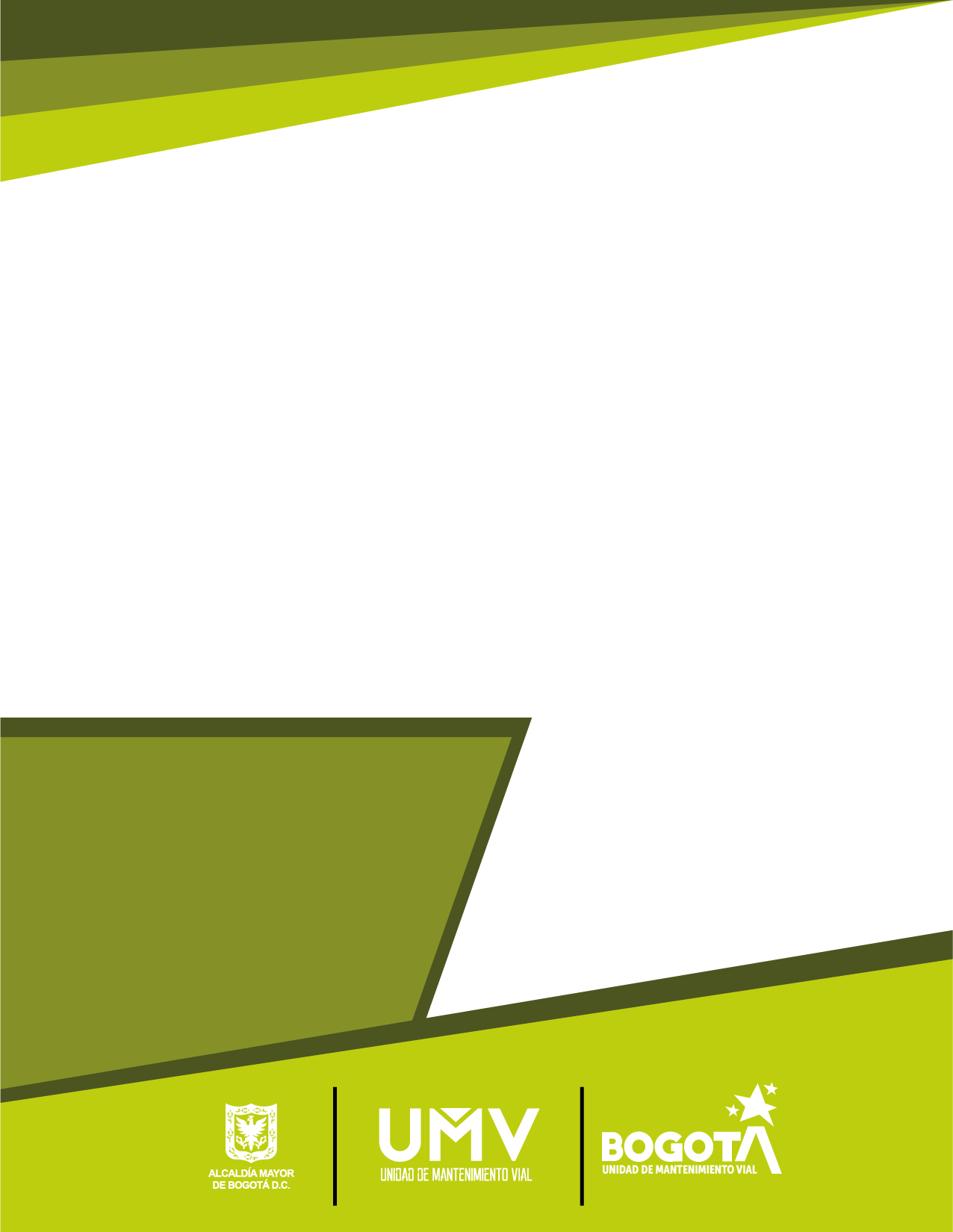 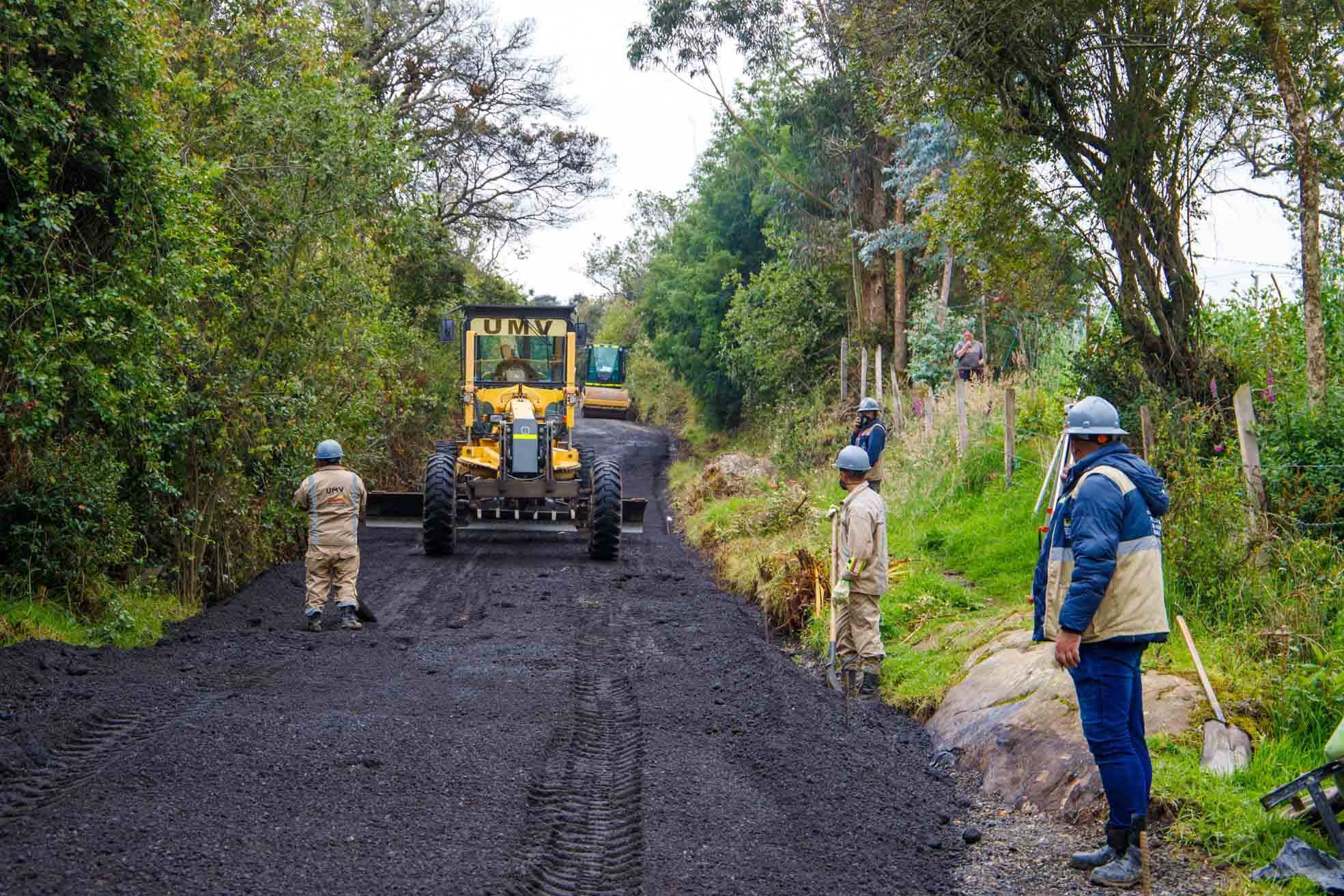 		TablasTabla 1. EJECUCIÓN DE OBJETIVOS INSTITUCIONALES	5Tabla 2. REPORTE DE EJECUCIÓN PLAN DE ACCIÓN	6Tabla 3. TABLA NO 3. INDICE DE DESEMPEÑO INSTITUCIONAL - UAEMRV	7Tabla 4. TABLA NO 4. AVANCE DEL PLAN DE ADECUACIÓN Y SOSTENIBILIDAD 2022.	8Tabla 5. INDICADORES INSTITUCIONALES.	9Tabla 6. CUMPLIMIENTO DE METAS DE INTERVENCIÓN DE VÍAS.	10Tabla 7. EJECUCIÓN PRESUPUESTAL DE GASTOS.	13Tabla 8. INDICADORES ESTRATEGICOS.	14Tabla 9. SEGUIMIIIENTO A INTERVENCIONES EJECUTADAS.	14Tabla 10. PORCENTAJE DE CUMPLIMIENTO DE ENTREGAS DE MESCLAS AUTORIZADAS.	15Tabla 11. PORCENTAJE DE CUMPLIMIENTO DE PARAMETROS DE PRODUCCIÓN DE MEZCLA ASFALTICA Y CONCRETA.	16Tabla 12. DISPONIBILIDAD DE LOS VEHÍCULOS.	18Tabla 13. EJECUCIÓN PRESUPUESTAL PÁSIVOS EXIGIBLES.	20Tabla 14. INDICADORES DE PROCESO.	22Tabla 15. ESPACIOS DE RENDICIÓN DE CUENTAS.	26Tabla 16. CONVERSATORIOS.	27Tabla 17. TEMAS PRIORIZADOS EN CADA CONVERSATORIO O DIALOGO CIUDADANO.	28Tabla 18. TEMAS PRIORIZADOS POR LA CIUDADANIA.	29Tabla 19. DESAGREGADO DE TEMAS PRIORIZADOS POR LA CIUDADANIA.	29Tabla 20. COMENTARIOS CIUDADANOS CORCERNIENTES A LA PRIORIZACIÓN DE TEMAS.	30Tabla 21. Funciones PMO.	35Tabla 22. PERCEPCIÓN FUNCIONES PMO.	36Tabla 23. Plan anticorrupción y atención al ciudadano – PAAC	38Tabla 24. RETRASOS Y SOLUCIONES PLANTEADAS	45Tabla 25.  PROGRAMADO VS EJECUTADO DE MISIONALIDAD	74Tabla 26. PROGRAMADO VS EJECUTADO DE ARTERIAL, CICLO RUTA, RURALIDAD Y ESPACIO PÚBLICO	75Tabla 27. PROGRAMADO VS EJECUCIÓN DE SEGMENTOS EN MISIONALIDAD	76Tabla 28. Programado vs ejecución de segmentos en arterial, cicloruta, ruralidad y espacio público	76Tabla 29. % De Ejecución de Bioingeniería	77Tabla 30. Ejecución por convenio 389 de 2020 UAERMV – FDL KENNEDY	78Tabla 31. Ejecución por convenio 1374 IDU – UAERMV	78Tabla 32. Programación vs ejecutado de MR- Concreto y Mezcla asfáltica.	79Tabla 33. Renovación Tecnológica Fase I ACTIVIDADES DESARROLLADAS	85Tabla 34. Procesos Contractuales	92Tabla 35.  Trámites Contractuales 2022	93Tabla 36. Liquidaciones de contratos 2022	93Tabla 37. Avance PAC reserva	97Tabla 38. Avance PAC	97Tabla 39. INDICADORES DE EFICIENCIA Y EFICACIA	103Tabla 40. Resultados ejecución PIC	104Tabla 41. Resultados ejecución PAEI.	105Tabla 42. Evaluación del diseño y ejecución de control en auditorías internas	129Tabla 43. Seguimiento riesgos de corrupción:	129Tabla 44. ESTADO ACCIONES PLANES DE MEJORAMIENTO POR PROCESOS	131Tabla 45. Ejecución Presupuestal 2022	134Tabla 46. Ejecución Presupuestal Inversión Directa 2022	135Tabla 47. Ejecución Presupuestal Pasivos Exigibles 2022	135Tabla 48. Pasivo Histórico	138Tabla 49. Recursos sin comprometer y sin girar a diciembre de 2022	140Tabla 50. Valor sin ejecutar de la Reserva Presupuestal	141Tabla 51. Avance metas PDD 7858	142Tabla 52. Avance metas proyecto 7858	145Tabla 53. Avance metas plan de desarrollo 7859	149Tabla 54. Avance metas proyecto 7859	151Tabla 55. Avance metas PDD proyecto 7860	153Tabla 56. Avance metas proyecto 7860	154Tabla 57. Avance metas plan de desarrollo 7903	157Tabla 58. Avance metas proyecto 7903	158 GráficasGráfica 1. META DE DIAGNOSTICO EN # DE CALZADAS	56Gráfica 2. META DE SEGUIMIENTO EN # DE CALZADAS	57Gráfica 3. META RURALIDAD EN KM-CARRIL	58Gráfica 4. META DE CICLORUTAS EN KM-LINEAL	58Gráfica 5. Apropiación presupuestal a diciembre 31 de 2022	95Gráfica 6. Compromisos Presupuestales diciembre 31 de 2022	96Gráfica 7. Giros Presupuestales a diciembre 31 de 2022	96Gráfica 8. NÚMERO DE ENSAYOS EJECUTADOS.	102Gráfica 9.  Ejecución de la estrategia de socialización, sensibilización y divulgación de los	114Gráfica 10. ESTADO DE PLAN DE MEJORAMIENTO CONTRALORÍA	133Gráfica 11. Ejecución Presupuestal 2022	134Gráfica 12. Funcionamiento - Ejecución Presupuestal	135Gráfica 13. Ejecución Presupuestal 2022 Funcionamiento, Inversión directa y Pasivos exigibles	136Gráfica 14. Inversión Directa - Ejecución Presupuestal	136Gráfica 15. Pasivos exigibles 2022	139Gráfica 16. Ejecución Reservas Presupuestales	139IlustracionesIlustración 1. ORGANIGRAMA UNIDAD ADMINISTRATIVA ESPECIAL DE REHABILITACIÓN Y MANTENIMIENTO VIAL	3Ilustración 2. MAPA DE PROCESOS UAERMV	4Ilustración 3. PLANEACIÓN INSTITUCIONAL	5Ilustración 4. COMPARATIVO POR POLÍTICAS DEL MODELO INTEGRADO DE PLANEACIÓN Y GESTIÓN – UAERMV.	7EsquemasEsquema 1. Tipos de PMO VS. Niveles de madurez OPM3.	34INTRODUCCIÓNLa Unidad Administrativa Especial de Rehabilitación y Mantenimiento Vial - UAERMV presenta en el siguiente documento el informe de gestión institucional, así como los resultados alcanzados para lograr el cumplimiento de los objetivos institucionales y las metas trazadas a través del Plan de Desarrollo para la vigencia 2022.El Informe de Gestión incluye el cumplimiento de las metas, el análisis de los Indicadores de Gestión utilizados para el control y medición de los resultados de las actividades misionales de acuerdo al plan de acción; así como la consolidación de la información relacionada con la gestión del talento humano, del conocimiento, contractual, documental, presupuestal y de eficiencia del gasto, cumplimiento de la planeación y fortalecimiento institucional, defensa jurídica, servicio al ciudadano, lucha contra la corrupción, control interno, entre otros, que permiten evidenciar los resultados alcanzados en el desarrollo del objeto y las funciones establecidas por el Acuerdo 257 de 2006, las cuales fueron modificadas por el Acuerdo 761 de 2020 en su artículo 95.PRESENTACIÓN DE LA ENTIDADLa Unidad Administrativa Especial de Rehabilitación y Mantenimiento Vial, en adelante “la UAERMV” o la “Unidad”, mediante el Acuerdo 257 de 2006 a través del artículo 109 modificado por el Acuerdo 761 de 2020 en su artículo 95 tienen la siguiente naturaleza jurídica, objeto y funciones:“…La Unidad Administrativa Especial de Rehabilitación y Mantenimiento Vial está organizada como una Unidad Administrativa Especial del orden distrital del Sector Descentralizado, de carácter técnico, con personería jurídica, autonomía administrativa y presupuestal y con patrimonio propio, adscrita a la Secretaría Distrital de Movilidad.Tiene por objeto programar y ejecutar las obras necesarias para garantizar la rehabilitación y el mantenimiento periódico de la malla vial local, intermedia y rural; así como la atención inmediata de todo el subsistema de la malla Vial cuando se presenten situaciones que dificulten la movilidad en el Distrito Capital...La Unidad Administrativa Especial de Rehabilitación y Mantenimiento Vial en desarrollo de su objeto institucional tendrá las siguientes funciones:Programar, realizar el seguimiento a la programación e información, y ejecutar los planes y proyectos de rehabilitación y mantenimiento de la malla vial intermedia, local y rural construidas y ejecutar las acciones de mantenimiento que se requieran para atender situaciones que dificulten la movilidad en la red vial de la ciudad.Suministrar la información para mantener actualizado el Sistema  de Gestión de la Malla Vial del Distrito Capital, con toda la información de las acciones que se ejecuten.Atender la construcción y desarrollo de obras específicas que se requieran para complementar la acción de otros organismos y entidades del Distrito.Ejecutar las obras necesarias para el manejo del tráfico, el control de la velocidad, señalización horizontal y la seguridad vial, para obras de mantenimiento vial, cuando se le requiera.Ejecutar las acciones de adecuación y desarrollo de las obras necesarias para la circulación peatonal, rampas y andenes, alamedas, separadores viales, zonas peatonales, pasos peatonales seguros y tramos de ciclo rutas cuando se le requiera.Ejecutar las actividades de conservación de la ciclo infraestructura de acuerdo con las especificaciones técnicas y metodologías vigentes y su clasificación de acuerdo con el tipo de intervención y tratamiento requerido (intervenciones superficiales o profundas).Parágrafo 1. En el caso de las intervenciones para mejoramiento de la movilidad de la red vial arterial, éstas deberán ser planeadas y priorizadas de manera conjunta con el Instituto de Desarrollo Urbano.Parágrafo 2. Las obras a las que hacen mención los literales c, d y e responderán a la priorización que haga la Secretaría Distrital de Movilidad y deberán cumplir con las especificaciones técnicas establecidas por esta y/o por el Instituto de Desarrollo Urbano cuando no existan las especificaciones técnicas requeridas. Así mismo la Secretaría Distrital de Movilidad regulará lo pertinente frente a las características de los proyectos de acuerdo a la escala de intervención.Parágrafo 3. La Unidad Administrativa Especial de Rehabilitación y Mantenimiento Vial podrá suscribir convenios y contratos con otras entidades públicas y empresas privadas para prestar las funciones contenidas en el presente artículo.Se debe agregar, que en el Decreto 064 de 2015, por el cual se adoptaron medidas para ejecutar acciones de movilidad en la malla vial del Distrito Capital, a la UAERMV se le otorgó la competencia para ejecutar las acciones de movilidad en la malla vial arterial e intermedia del Distrito Capital, por situaciones que generen un alto riesgo para la vida, la seguridad y/o la integridad de las personas.Además, la UAERMV cuenta con la plataforma estratégica que se define a continuación:MisiónSomos una entidad técnica descentralizada y adscrita al sector movilidad de Bogotá D.C, encargada de conservar la malla vial local, intermedia y rural, así como la ciclo- infraestructura y de atender situaciones imprevistas que dificultan la movilidad. Además, brindamos apoyo interinstitucional y realizamos obras complementarias para la mejora de la seguridad vial y la adecuación del espacio público peatonal cuando sea requerido, con el fin de mejorar la calidad de vida de los ciudadanos.Visión:En el 2030 seremos una entidad reconocida por su gestión eficiente para el mejoramiento del subsistema vial, con total autonomía presupuestal y referente nacional e internacional por el desarrollo de un modelo sostenible de conservación que genera valor público y facilita la conectividad multimodal para el uso y disfrute de los habitantes de la ciudad- región.Objetivos Institucionales:Lograr mecanismos de financiación que permitan incrementar los recursos propios de la entidad.Diseñar e implementar una estrategia de innovación que permita hacer más eficiente la gestión de la Unidad.Mejorar el estado de la malla vial local, intermedia, rural, y de la ciclo-infraestructura de Bogotá D.C., a través de la formulación e implementación de un modelo de conservación.Mejorar las condiciones de Infraestructura que permitan el uso y disfrute del espacio público en Bogotá D.C.A su vez, el desarrollo de las actividades necesarias para alcanzar los anteriores objetivos, están enmarcadas en la siguiente estructura definida mediante el Acuerdo 11 de 2010: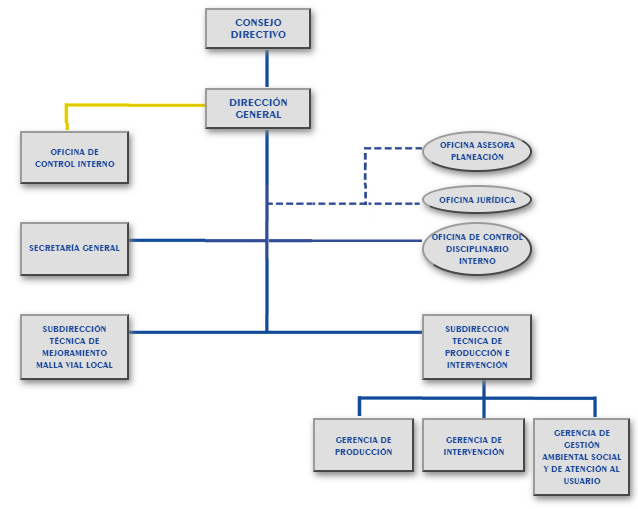 Fuente: UAERMV – 2022.Por otro lado, la Unidad cuenta con un enfoque por procesos que permite articular la gestión de los procesos buscando la satisfacción de las partes interesadas, mediante la Prestación de los productos y servicios dispuestos por la entidad. La interacción de los procesos se presenta en el siguiente mapa: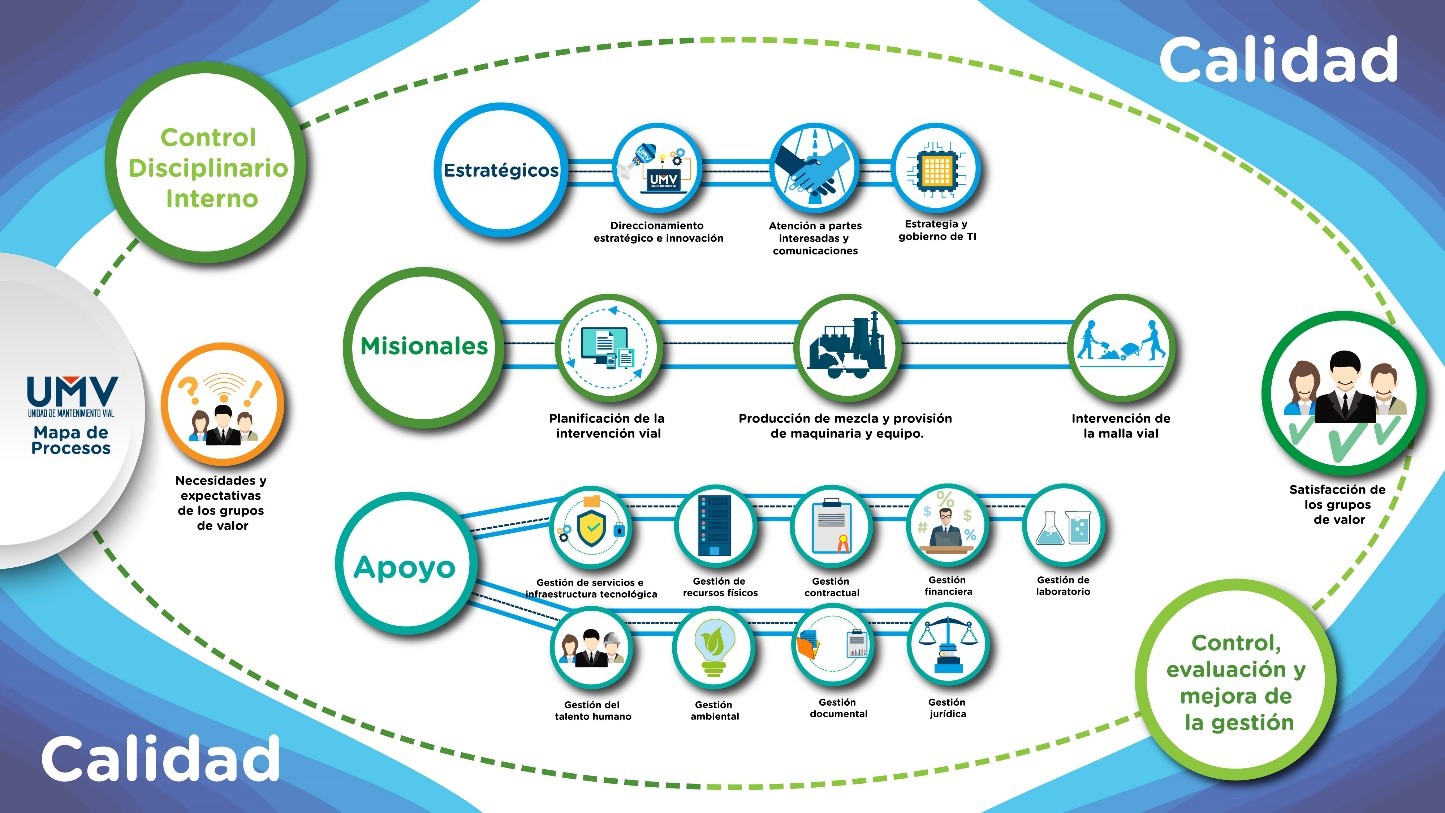 Fuente: UAERMV – 2022.LOGROS Y RESULTADOS DE LA VIGENCIA 2022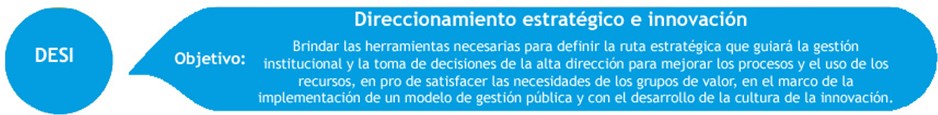 Direccionamiento Estratégico e InnovaciónPlaneación EstratégicaEl Plan Estratégico recoge los lineamientos de las Políticas de Gestión y Desempeño Institucional. Este plan se formula por vigencia y se materializa a través de la ejecución de los planes de acción.Dado lo anterior, la planeación institucional se articula a través de tres elementos fundamentales: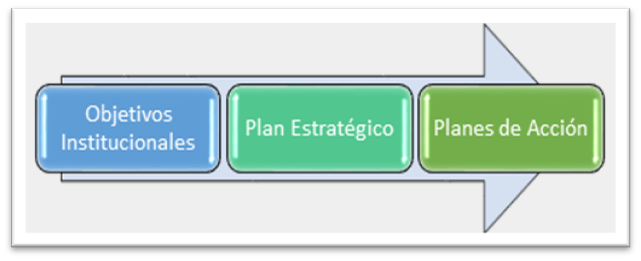 Fuente: UAERMV – 2022.Las diferentes dependencias de la entidad reportan los avances cuantitativos y cualitativos a través de la aplicación de la UMV para reporte del plan de acción a la Oficina Asesora de Planeación, que es la encargada de realizar el análisis y la consolidación de la información.Resultados de los Objetivos Institucionales 2022. A continuación, se presenta el estado de avance en la ejecución de los objetivos institucionales en la vigencia 2022.Tabla 1. EJECUCIÓN DE OBJETIVOS INSTITUCIONALESFuente: UAERMV – 2022.Plan de Acción.El Acuerdo 011 de 2010, en su artículo 4, asigna a la Oficina Asesora de Planeación, la función de “Asesorar a las dependencias en la definición y elaboración de los planes de acción y ofrecer los elementos necesarios para su articulación y correspondencia en el marco del Plan Estratégico”, además de realizar el monitoreo y reporte de la ejecución del plan de acción. Este proceso se realiza partiendo de la metodología y formatos diseñados para tal fin, teniendo en cuenta la estructura funcional de la entidad.El plan de acción refleja el avance en la ejecución de acciones establecidas en marco de la mejora continua de los procesos, por lo tanto, cada dependencia debe reportar sus avances, los cuales se consolidan y se presentan a continuación:Tabla 2. REPORTE DE EJECUCIÓN PLAN DE ACCIÓNFuente: UAERMV – 2022.En términos generales, el Plan de Acción presenta un avance que guarda correspondencia entre lo programado y lo ejecutado para la vigencia. Con corte a 31 de diciembre, se reportó un avance del 99,6% en el consolidado.Modelo Integrado de Planeación y Gestión – MIPG.El Índice de Desempeño Institucional busca medir anualmente la gestión y desempeño de las entidades en el marco de los criterios y estructura temática del Modelo Integrado de Planeación y Gestión - MIPG. Esta medición permite conocer el grado de orientación de la gestión y el desempeño de la entidad hacia la satisfacción efectiva de las necesidades y problemas de sus grupos de valor y permite apoyar la toma de decisiones para el buen desempeño de la entidad.Los resultados alcanzados en el Índice de Desempeño Institucional -IDI como resultado una medición que alcanzó 90,4, incremento de 3,09 puntos con respecto a la medición anterior a través del Formato Único de Reporte del Avance de la Gestión -FURAG-, establecido por el Departamento Administrativo de la Función Pública –DAFPSe observa un mejoramiento importante en los resultados obtenidos en el 2021 en de los últimos tres años, reflejan el esfuerzo institucional para implementar los criterios del MIPG. Tabla 3. TABLA NO 3. INDICE DE DESEMPEÑO INSTITUCIONAL - UAEMRVFuente: DAFP, 2022.En lo que respecta a los resultados promedio alcanzados en el FURAG para las políticas de gestión del MIPG, se observa una mejora importante, entre los resultados alcanzados en el 2019, 2020 y 2021 al compararlos con los resultados, tal como se evidencia en la siguiente ilustración.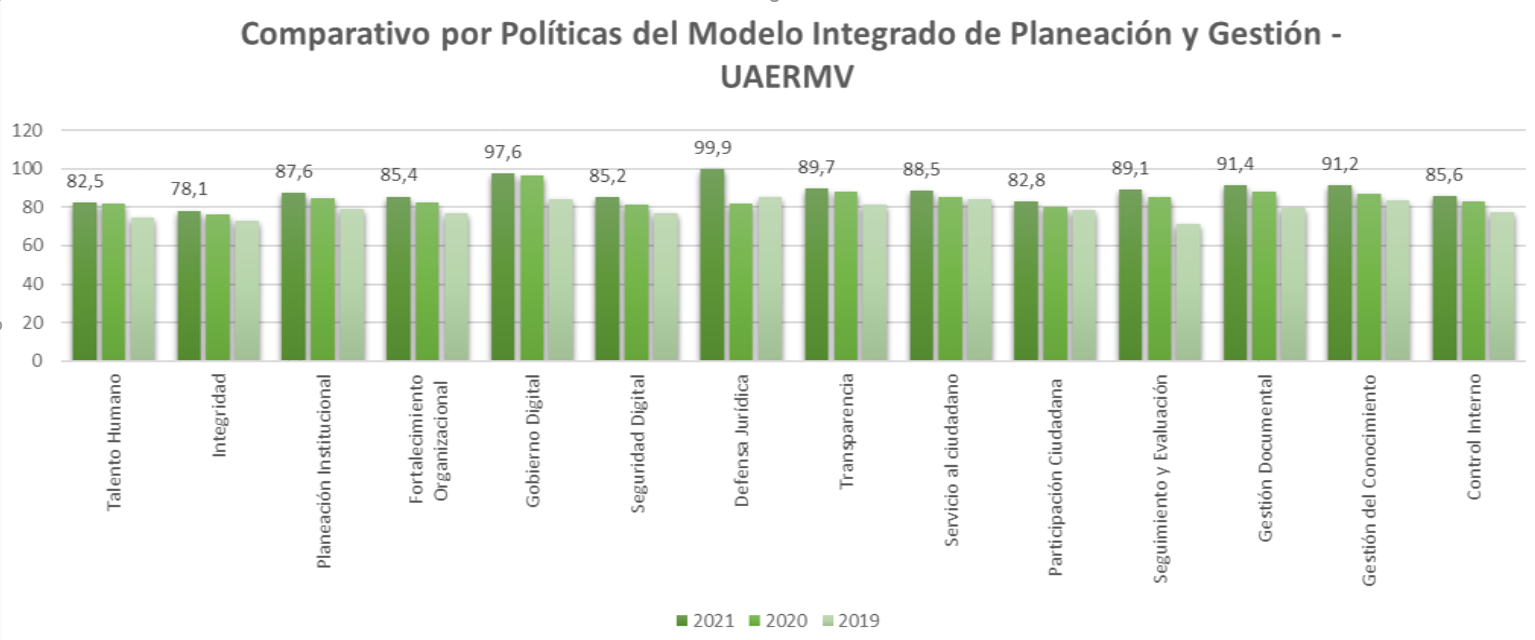 Fuente: Oficina Asesora de Planeación – UAERMV 2022En este sentido, al comparar los resultados promedio obtenidos en el 2020 con los del 2021, se observa mejoramiento en el desempeño de la política Defensa Jurídica, al pasar de 81,6 a 99,9 puntos, seguido por Gestión del Conocimiento que pasó de 86,8 a 91,2 puntos y Seguimiento y Evaluación que pasó de 85,2 a 89,1 puntos. Por su parte, las políticas que obtuvieron los menores niveles de crecimiento entre una vigencia y otra son: Gestión Estratégica del Talento Humano, Gobierno Digital y Transparencia, Acceso a la Información Pública y Lucha Contra la Corrupción.La entidad priorizó actividades y productos en el Plan de Adecuación y sostenibilidad MIPG 2022 teniendo en cuenta las observaciones del FURAG 2021 con el fin de aumentar los resultados obtenidos, para las políticas de gestión y desempeño con índices más bajos. A continuación, se presentan el estado de cumplimiento de las actividades propuestas a corte 31 de diciembre 2022:Tabla 4. TABLA NO 4. AVANCE DEL PLAN DE ADECUACIÓN Y SOSTENIBILIDAD 2022.Fuente: Oficina Asesora de Planeación – 2022La entidad alcanzó en el plan de Adecuación y sostenibilidad MIPG 2022 un nivel de ejecución del 96% de las 168 actividades programadas para la vigencia, por lo cual se espera que para la medición del Índice de Desempeño Institucional 2022, el cual es medido por el Departamento Administrativo de la Función Publico en marzo de 2023, la entidad incremente su porcentaje de avance.Las actividades que no alcanzaron una ejecución del 100% se incorporaron en el plan de adecuación y sostenibilidad del 2023.Indicadores.Un Indicador es una representación (cuantitativa preferiblemente) establecida mediante la relación entre dos o más variables, a partir de la cual se registra, procesa y presenta información relevante con el fin de medir el avance o retroceso en el logro de un determinado objetivo en un periodo de tiempo determinado, ésta debe ser verificable objetivamente, la cual al ser comparada con algún nivel de referencia (denominada línea base) puede estar señalando una desviación sobre la cual se pueden implementar acciones correctivas o preventivas según el caso .En este numeral se presenta la evaluación de la gestión de la Unidad Administrativa Especial de Rehabilitación y Mantenimiento Vial con corte a 30 de diciembre de 2023 a través de una matriz de indicadores que se distribuyen en tres grupos de la siguiente manera:  Indicadores institucionales, dos (2) indicadoresIndicadores Estratégicos, cinco (5) indicadoresIndicadores de Gestión, cincuenta y tres (53) indicadoresIndicadores InstitucionalesEstos dan cuenta del estado de avance en el cumplimiento de la misión de la entidad de acuerdo con lo establecido en el Plan de Desarrollo.Tabla 5. INDICADORES INSTITUCIONALES.Fuente: Reporte de Indicadores del 4to Trimestre de 2022– UAERMV.IMVI-IND-001 CUMPLIMIENTO DE METAS DE INTERVENCIÓN DE VÍAS.Forma de cálculo: (km-carril de impacto intervenidos en rehabilitación+ km-carril de impacto intervenidos en mantenimiento) / (km-carril de impacto programados para el periodo) *100.Tabla 6. CUMPLIMIENTO DE METAS DE INTERVENCIÓN DE VÍAS.Fuente: Reporte de Indicadores del 4to Trimestre de 2022– UAERMV.El avance de ejecución en el primer trimestre con corte a 31 de marzo del 2022, fue de 196,78 Km-carril de los 196,78 programados logrando un 100% de lo proyectado lo que corresponde a un 44,82% de los 439,06 km-carril de la meta misional de la Entidad para el año 2022.Con respecto a la ejecución de meta por tipo de intervención, se tiene el siguiente avance:Km/carril ejecutado PA:	146,53 de 146,53       100% de lo proyectadoKm/carril ejecutado CC:	2,57 de 2,57               100% de lo proyectadoKm/carril ejecutado SF:	37,84 de 37,84           100% de lo proyectadoKm/carril ejecutado RH:	0,79 de 0,79               100% de lo proyectadoKm/carril ejecutado RH R:	0,37 de 0,37            	100% de lo proyectadoKm/carril ejecutado CL:	2,65 de 2,65               100% de lo proyectadoKm/carril ejecutado FE:	6,03 de 6,03               100% de lo proyectado.Total, Km/carril ejecutado: 196,78 de 196,78Durante los meses enero, febrero y marzo correspondiente al reporte del Primer trimestre del 202 se evidencia un cumplimiento en el porcentaje de intervención mensual, obteniendo un 100%, en cada uno de ellos, resultados apropiados según el rango de gestión. El avance de ejecución en el segundo trimestre con corte al 30 de junio del 2022, fue de 105,70 Km/Carril de los 107,74 Km/Carril programados; lo que representa un avance del 98% en el segundo trimestre de lo proyectado, para un acumulado del 68,89% de los 439,06 Km-carril de la meta misional de la Entidad para el año 2022.Con respecto a la ejecución de meta por tipo de intervención, se tiene el siguiente avance en el trimestre:Km/carril ejecutado PA:  	60,64 de 60,00          	101% de lo proyectadoKm/carril ejecutado CC: 	4,22 de 3,37               125% de lo proyectadoKm/carril ejecutado SF: 	33,26 de 35,00           95% de lo proyectadoKm/carril ejecutado RH: 	0,50 de 0,80               63% de lo proyectadoKm/carril ejecutado RH R: 	0,60 de1,12             	54% de lo proyectado           Km/carril ejecutado CL: 	1,85 de 2,70               69% de lo proyectado Km/carril ejecutado FE:	4,63 de 4,75               97% de lo proyectado          Durante los meses abril, mayo y junio correspondiente al reporte del segundo trimestre del 202 se evidencia un cumplimiento en el porcentaje de intervención mensual, obteniendo un 100%, en cada uno de ellos, resultados apropiados según el rango de gestión. El avance de ejecución en el tercer trimestre con corte al 30 de septiembre del 2022 fue de 88,85 Km/Carril de los 74,82 Km/Carril programados; lo que representa un avance del 119% en el tercer trimestre de lo proyectado, para un acumulado del 89,13% de los 439,06 Km-carril de la meta misional de la Entidad para el año 2022.Con respecto a la ejecución de meta por tipo de intervención, se tiene el siguiente avance en el trimestre: Km/carril ejecutado PA:	45,01 de 30,00	150% de lo proyectado Km/carril ejecutado CC:	1,51 de 0,19              	Se cumplió la meta Km/carril ejecutado SF:	33,69 de 36,00           94% de lo proyectado Km/carril ejecutado RH:	0,90 de 1,23              	73% de lo proyectado Km/carril ejecutado RH R:	0,20 de 0,60           	33% de lo proyectado      Km/carril ejecutado CL:	2,54 de 3,00               85% de lo proyectado       Km/carril ejecutado FE	4,31 de 3,80              113% de lo proyectado.        El avance de ejecución en el cuarto trimestre con corte al 31 de diciembre del 2022, fue de 59,68 Km/Carril de los 59,72 Km/Carril programados; lo que representa un avance del 100% en el cuarto trimestre de lo proyectado, para un acumulado del 102,72% de los 439,06 Km-carril de la meta misional de la Entidad para el año 2022.Con respecto a la ejecución de meta por tipo de intervención, se tiene el siguiente avance en el trimestre:Km/carril ejecutado PA: 23,73 de 23,27      102% de lo proyectadoKm/carril ejecutado CC: 0,69 de 0,56          123% de lo proyectadoKm/carril ejecutado SF: 28,60 de 33,69       85% de lo proyectadoKm/carril ejecutado RH: 2,08 de 2,28           91% de lo proyectadoKm/carril ejecutado RH R: 1,02 de 0,60       170% de lo proyectado     Km/carril ejecutado CL: 0,61 de 0,26            235% de lo proyectadoKm/carril ejecutado FE:2,95 de 2,60             113% de lo proyectado.  GFIN-IND-002 EJECUCIÓN PRESUPUESTAL Tabla 7. EJECUCIÓN PRESUPUESTAL DE GASTOS.Fuente: Reporte de Indicadores del 4to Trimestre de 2022– UAERMV.Para el corte marzo 31 de 2022, correspondiente al primer trimestre del año se ha comprometido el 54,94% del presupuesto asignado para la vigencia, es decir del presupuesto asignado de $ 199.421.526.000 se han comprometido $ 109.570.567.700, de los cuales $ 103.486.921.891 se asocian a inversión y los restantes $ 6.083.645.809 atañen a funcionamiento.A corte 30 de junio de 2022, se presenta una ejecución presupuestal del 61,64% con respecto al total del presupuesto asignado para la vigencia 2022, con una ejecución del 39% de los gastos de funcionamiento y del 65% del presupuesto de inversión, con un porcentaje de ejecución trimestral de 11.09%.Dentro de los gastos de funcionamiento la ejecución más representativa se encuentra en los rubros de gastos de personal, los cuales presentan una ejecución del 15,9% y la adquisición de bienes y servicios con un porcentaje de ejecución del 18% sobre el total del presupuesto aprobado.De lo anterior a la fecha se realiza un seguimiento detallado de los cronogramas de contratación definidos en el plan de adquisiciones de la vigencia 2022, con el fin de optimizar la ejecución de los recursos para el tercer trimestre del año.En el tercer trimestre de 2022, se logró una ejecución presupuestal del 78.21% con relación a la asignación para la vigencia y de 16.57% para el período. Del presupuesto asignado se han comprometido $ 149.387.019.221 correspondiente al 80.63% del presupuesto de inversión y $ 20.130.782.915 de los gastos de funcionamiento, correspondiente al 64.43% de dicha destinación.En el cuarto trimestre de 2022, se alcanzó una ejecución presupuestal del 96.28% en la vigencia y de 18.06% en el período. Del presupuesto asignado se han comprometido $ 179.964.813.761 correspondiente al 86.25% del presupuesto de inversión y $ 28.700.767.966 de los gastos de funcionamiento, correspondiente al 13.75% de dicha destinación.Se observa un desempeño adecuado en el avance del indicador, ubicándose en un rango de gestión apropiado.Indicadores estratégicosEn este grupo se encuentran los indicadores que dan cuenta del desempeño de aspectos claves para la consecución de los objetivos institucionales.Tabla 8. INDICADORES ESTRATEGICOS.	Fuente: Reporte de Indicadores del 4to Trimestre de 2022– UAERMV.PIV-IND-002 SEGUIMIENTO A INTERVENCIONES EJECUTADAS:Tabla 9. SEGUIMIIIENTO A INTERVENCIONES EJECUTADAS.Fuente. Reporte de Indicadores del 4to Trimestre de 2022– UAERMVEn el primer trimestre de medición se realizaron visitas de seguimiento a 404 elementos viales que corresponden al 17% de la meta anual programada y al 101% de la meta trimestral programada por lo tanto se ubica en rango apropiado.En el segundo se realizaron visitas de seguimiento a 652 que corresponden al 27% de la meta anual programada y al 109% de la meta trimestral programadaSe requirió ajustar la meta del indicador para el tercer trimestre, toda vez que cuando se realizó la planeación se incluyeron segmentos nuevos, esto se debió a que la suma de la meta de las intervenciones tipo Cambio de Carpeta y Rehabilitación sumaban 45.65 km-carril y actualmente estas suman 8.81 km-carril, lo cual representa una diferencia de 36,84 km- carril que no requieren de visita 0.Se requiere ajustar la meta del indicador para el cuarto trimestre, toda vez que cuando se realizó la planeación se incluyeron segmentos nuevos, esto debido a que la suma de la meta de las intervenciones tipo Cambio de Carpeta y Rehabilitación sumaban 45.65 km-carril y actualmente estas suman 8.81 km-carril, lo cual representa una diferencia de 36,84 km- carril que no requieren de visita 0.El indicador se ubicó en un rango de gestión apropiado por cuanto se adelantaron satisfactoriamente las actividades asociadas a las variables de medición.PPMQ-IND-001 PORCENTAJE DE CUMPLIMIENTO DE ENTREGAS DE MEZCLAS AUTORIZADAS Tabla 10. PORCENTAJE DE CUMPLIMIENTO DE ENTREGAS DE MESCLAS AUTORIZADAS.Fuente: Reporte de Indicadores del 4to Trimestre de 2022– UAERMVDebido al plan choque que se tuvo como cumplimiento a las necesidades de la alcaldía se realizaron despachos de manera continua a su vez como compromiso de la gerencia producción el tener habilitadas las plantas industriales.Durante el segundo periodo se presentaron novedades en cuanto a la disponibilidad de las plantas, se alterna la disponibilidad de las mismas para realizar los respectivos mantenimientos por otra parte se han cancelado mezclas desde frentes de obra debido a las lluvias presentadas.En el tercer periodo se contó con disponibilidad de plantas sin embargo el comportamiento de los despachos ha disminuido respecto al trimestre anterior debido a las programaciones generadas desde la Gerencia de Intervención.Durante el mes de noviembre y parte del mes de diciembre se contó con la disponibilidad de una planta (6pac06o planta 2) ya que la planta I se encuentra en mantenimiento lo que afecta en los tiempos de producción y despacho. Es válido resaltar que para el cálculo de este último trimestre las cantidades aún no se encuentran conciliadas con la gerencia de intervención.El proceso cumplió durante el periodo con la meta establecida para el indicador, ubicándolo en un rango de gestión apropiado.PPMQ-IND-002 PORCENTAJE DE CUMPLIMIENTO DE PARAMETROS DE PRODUCCIÓN DE MEZCLA ASFALTICA Y CONCRETOS.Tabla 11. PORCENTAJE DE CUMPLIMIENTO DE PARAMETROS DE PRODUCCIÓN DE MEZCLA ASFALTICA Y CONCRETA.Fuente: Reporte de Indicadores del 4to Trimestre de 2022– UAERMVLos datos tomados contemplan los períodos de entrega de los resultados de los ensayos de laboratorio, es decir, a corte de 15 de cada mes para este primer trimestre se tomaron resultados a partir del 16 de diciembre del 2021 a 15 de enero del 2022 para el primer mes y de manera consecutiva para los siguientes periodos hasta el 15 de marzo como se presenta en las hojas de cálculo. Para este periodo se tiene un total de muestras en mezcla asfáltica en caliente de 304 muestras y para mezcla en concreto hidráulico 156 para un total de 460 muestras. Para mezclas en caliente, los parámetros de calidad  como puntos de control durante la  producción es la granulometría y contenido de asfalto, este último, según formula de trabajo que se tiene,  se obtuvieron mejores resultados  con respecto a vigencia anterior sin embargo el parámetro a controlar en este trimestre se debe a la granulometría ya que este valor afecto el porcentaje de cumplimiento del indicador , cabe resaltar que se ha contado con el acompañamiento de laboratorio en aras de mejorar el cumplimiento de dichos parámetros durante la producción. Por otra parte, para mezcla de concreto hidráulico el parámetro de calidad es el asentamiento, según el registro que se tiene de los asentamientos sin uso de acelerarte en frente de obra para las mezclas MR43 y 3000 psi, este último, tuvo cumplimento en los 3 meses de seguimiento. En las siguientes pestañas se tiene el cálculo de cumplimiento de asentamientos y los cumplimientos de parámetros para mezcla en caliente se realiza con base a los informes de laboratorio y consolidado de dichos parámetros. Los datos tomados contemplan los períodos de entrega de los resultados de los ensayos de laboratorio, es decir, a corte de 15 de cada mes para este primer trimestre se tomaron resultados a partir del 16 de marzo del 2022 a 15 de junio del 2022 como se presenta en las hojas de cálculo.Durante el segundo trimestre se tuvo un total de muestras en mezcla asfáltica en caliente de 276 muestras y para mezcla en concreto hidráulico 166 para un total de 442 muestras. Para mezclas en caliente, los parámetros de calidad  como puntos de control durante la  producción es la granulometría y contenido de asfalto, este último, según formula de trabajo que se tiene, se obtuvieron mejores resultados   con respecto a vigencia anterior sin embargo el parámetro a controlar en este trimestre se debe a la granulometría ya que este valor afecto el porcentaje de cumplimiento del indicador, cabe resaltar que se ha contado con el acompañamiento de laboratorio en aras de mejorar el cumplimiento de dichos parámetros durante la producción. Por otra parte, para mezcla de concreto hidráulico el parámetro de calidad es el asentamiento, según el registro que se tiene del asentamiento sin uso de acelerarte en frente de obra para las mezclas MR43 y 3000 psi, este último, tuvo cumplimento en los 3 meses de seguimiento. En las siguientes pestañas se tiene el cálculo de cumplimiento de asentamientos y los cumplimientos de parámetros para mezcla en caliente se realiza con base a los informes de laboratorio y consolidado de dichos parámetros.Los datos tomados contemplan los períodos de entrega de los resultados de los ensayos de laboratorio, es decir, a corte de 15 de cada mes para este tercer trimestre se tomaron resultados a partir del 16 de julio del 2022 a 15 de septiembre del 2022 como se presenta en la hoja de cálculo. Para este periodo se tiene un total de muestras en mezcla asfáltica en caliente de 575 muestras y para mezcla en concreto hidráulico 127 para un total de 361 muestras. Para mezclas en caliente, los parámetros de calidad  como puntos de control durante la  producción es la granulometría y contenido de asfalto, este último, según formula de trabajo que se tiene, se obtuvieron mejores resultados   con respecto a vigencia anterior sin embargo el parámetro a controlar en este trimestre se debe a la granulometría ya que este valor afecto el porcentaje de cumplimiento del indicador , cabe resaltar que se ha contado con el acompañamiento de laboratorio en aras de mejorar el cumplimiento de dicho parámetros durante la producción. Por otra parte, para mezcla de concreto hidráulico el parámetro de calidad es el asentamiento, según el registro que se tiene del asentamiento sin uso de acelerante en frente de obra para las mezclas MR43 y 3000 psi, este último, tuvo cumplimento en los 3 meses de seguimiento. En las siguientes pestañas se tiene el cálculo de cumplimiento de asentamientos y los cumplimientos de parámetros para mezcla en caliente se realiza con base a los informes de laboratorio y consolidado de dichos parámetros. De manera paulatina se ha evidenciado la mejora en control y seguimiento del contenido de asfalto y granulometría con respecto de trimestres anteriores, durante el mes de diciembre se realizó el acompañamiento en el cambio de las proporciones en la producción de concreto hidráulico debido al cambio de proveedor. En las siguientes hojas de cálculo (CALCULO IV) se registran los parámetros y cálculos para determinar el indicador se anexan resultados de laboratorio de los asentamientos y las matrices con el contenido de asfalto y granulometría.   El proceso cumplió durante el periodo con la meta establecida para el indicador, ubicándolo en un rango de gestión apropiado.PMQ-IND-003 DISPONIBILIDAD DE LOS VEHÍCULOS, MAQUINARIA, EQUIPOS Y PLANTA DE PRODUCCIÓN DE LA UMV.Tabla 12. DISPONIBILIDAD DE LOS VEHÍCULOS.Fuente: Gerencia de Producción - UAERMV - 4to Trimestre de 2022.Durante el mes de enero se presentó una disponibilidad general promedio de 85,69% por grupo cumpliendo con la meta planteada de 85%, el grupo con la disponibilidad más baja presentada fue el de maquinaria con una disponibilidad del 81,51%.Durante el mes de febrero se presentó una disponibilidad general promedio de 83,64% por grupo, al realizar el ponderado de enero febrero se obtiene un resultado de 89% cumpliendo con la meta establecida del 85%. El grupo que presenta la disponibilidad más baja para este periodo es el de vehículo pesado con un 79,16%.Durante el mes de marzo se presentó una disponibilidad general promedio de 84,27% por grupo, al realizar el ponderado para el 4to Trimestre de 2022 se obtiene un resultado de 90% cumpliendo con la meta establecida del 85%. El grupo que presenta la disponibilidad más baja para este periodo es el de vehículo pesado con un 75,54%	Durante el mes de abril se presentó una disponibilidad general promedio del 88,8% por grupo, al realizar el ponderado para el segundo trimestre se obtiene un resultado del 90% cumpliendo con la meta planteada, para este periodo el grupo que presento la disponibilidad más baja fue de vehículos con un promedio del 81,7%.Durante el mes de mayo se presentó una disponibilidad general promedio del 86,18% por grupo, al realizar el ponderado para el segundo trimestre se obtiene un resultado del 88% cumpliendo con la meta planteada, para este periodo el grupo que presento la disponibilidad más baja fue de vehículos con un promedio del 84%Durante el mes de junio se presentó una disponibilidad promedio de 90% cumpliendo con la meta planteada, para este periodo el grupo de vehículo pesado fue el que presentara la disponibilidad más baja con un promedio de 83,3% esto a causa del incremento de uso de estos equipos.	El proceso reporta un complimiento de la meta del 100%, al realizar el cálculo se evidencia que el cumplimento es del 106%, en tal sentido se solicita al proceso reportar la información en apego al resultado arrojado por aplicación de la fórmula de cálculo del indicador.Durante el mes de junio se presentó una disponibilidad promedio de 89,3% cumpliendo con la meta planteada, para este periodo el grupo de vehículo pesado fue el que presentara la disponibilidad más baja con un promedio de 84,5% esto a causa del incremento de uso de estos equipos, además de la difícil consecución de repuestos que se vive presentando en la economía mundial.Durante el mes de agosto se presentó una disponibilidad promedio de 90,18% cumpliendo con la meta planteada, para este periodo el grupo de maquinaria fue el que presentara la disponibilidad más baja con un promedio de 85,16% sin embargo está por encima de la meta planteada.Durante el mes de septiembre se presentó una disponibilidad promedio de 89,97% cumpliendo con la meta planteada, para este periodo el grupo de vehículo pesado fue el que presentara la disponibilidad más baja con un promedio de 86,16 % sin embargo se mantuvo por encima de la meta planteada, de esta forma el cálculo de disponibilidad para el 3er trimestre es de 90%	Durante el mes de octubre se presentó una disponibilidad promedio de 89,56% cumpliendo con la meta planteada, para este periodo el grupo que presentara la disponibilidad más baja fue la de maquinaria con un 85,68% sin embargo está por encima de la meta planteada.GEFI-IND-004 EJECUCIÓN PRESUPUESTAL PASIVOS EXIGIBLES.      Tabla 13. EJECUCIÓN PRESUPUESTAL PÁSIVOS EXIGIBLES.Fuente: Reporte de Indicadores del 4to Trimestre de 2022– UAERMV.A la fecha del presente informe se registra una ejecución muy baja con respecto a la meta del indicador por lo tanto se ubica en un rango de gestión deficiente. Indicadores de procesoDe este grupo hacen parte 53 indicadores que dan cuenta del comportamiento de los procesos en aspectos críticos que resultan determinantes para el logro de los objetivos de los mismos.Tabla 14. INDICADORES DE PROCESO.Fuente. Reporte de Indicadores del 4to Trimestre de 2022– UAERMV.De los 53 indicadores de proceso que se presentaron en el cuarto trimestre de 2022 cuarenta y tres (43) de ellos se ubicaron en un rango de gestión apropiado lo que equivale al 81% de la batería de indicadores de proceso y siete (7) se ubicaron en un rango de gestión mejorable lo que equivale al 13% y tres se ubicaron en rango de gestión deficiente lo que equivale al 6%.A continuación, dando cumplimiento a lo establecido en el procedimiento “DESI-PR-004-V9 Procedimiento Gestión y Seguimiento de Indicadores” en su numeral 8 se realizarán observaciones a los indicadores que se ubiquen en rangos de gestión mejorable y deficiente.De los 60 indicadores de proceso que se presentaron en el cuarto trimestre cuarenta y un (41) de ellos se Ubicaron en un rango de gestión apropiado lo que equivale al 68% de la batería de indicadores de proceso; diez (10) se ubicaron en un rango de gestión mejorable lo que equivale al 17%, nueve (9) se ubicaron en una gestión deficiente, lo que corresponde al quince 15% de la batería.Rendición de Cuentas. Durante el 2022 se desarrolló una estrategia de rendición de cuentas llamada “Saber es tu derecho” que permitió implementar los informar avances y resultados de la gestión con calidad y en lenguaje comprensible, desarrollar escenarios de diálogo de doble vía con la ciudadanía y sus organizaciones y responder a los compromisos propuestos, evaluación y retroalimentación en los ejercicios de rendición de cuentas con acciones correctivas para mejora.Etapa: Escenarios de diálogo de doble vía con la ciudadanía y sus organizacionesLa estrategia “Saber es tu derecho” de rendición de cuentas permanente contó con cuatro tipos de rendición de cuentas que se desarrollaron así durante la vigencia:Tabla 15. ESPACIOS DE RENDICIÓN DE CUENTAS.Fuente: Oficina Asesora De Planeación 2022Previo a los espacios de rendición de cuentas se llevaron a cabo los espacios de participación ciudadana presencial y virtual que aportaron a la identificación de las necesidades de los grupos de valor, estos fueron los siguientes:Conversatorios para la identificación de temas para las rendiciones de cuentas locales con el Nodo Sector Movilidad Distrital:Tabla 16. CONVERSATORIOS.Fuente: Oficina Asesora De Planeación 2022De acuerdo con la metodología de la Veeduría Distrital, esta fase tiene como propósito dar explicaciones, justificaciones, responder las inquietudes, encontrar soluciones y/o promover sinergias con los ciudadanos priorizando la mirada local y/o interlocal. Los espacios de diálogo pueden ser masivos, segmentados y/o focalizados; pueden ejecutarse de manera presencial (bajo los lineamientos de bioseguridad vigentes), semipresencial o virtual, siempre y cuando se pueda mantener un contacto directo de manera sincrónica o asincrónica. Bajo este panorama, la Secretaría Distrital de Movilidad y sus entidades adscritas y vinculadas definieron realizar cuatro (4) diálogos ciudadanos, dos (2) de carácter diferencial poblacional una para Mujeres y movilidad, para mujeres en todas sus diversidades, donde se trabajó la RDC con enfoque de género; y Jóvenes y movilidad, y para abordar el enfoque territorial se realizaron dos (2) abordando problemáticas comunes en tres zonas Sur, noroccidente y oriente; priorizadas teniendo en cuenta las demandas ciudadanas identificadas en los territorios locales. Estos se realizaron entre marzo y mayo de 2022.
Esta identificación de demandas ciudadanas fue realizada entre los Centros Locales de Movilidad, el equipo de ingenieros de apoyo y tomando como referencia el consolidado de solicitudes ciudadanas, la evaluación realizada 2021 y en las 414 encuestas ciudadanas, realizadas en la fase de aprestamiento a la ciudadanía del año 2022. A continuación, se detalla para el diseño los temas que se definieron abordar y focalizar en cada conversatorio los cuales se realizaron de manera virtual dos (2) y dos (2) presencial (ver tabla):Tabla 17. TEMAS PRIORIZADOS EN CADA CONVERSATORIO O DIALOGO CIUDADANO.Fuente: Oficina Asesora De Planeación 2022Ejercicio de participación ciudadana para la priorización de los temas del Espacio de Dialogo de la Audiencia Pública de Rendición de Cuentas:Se realizó una encuesta digital a través de un formulario en forms y con las reacciones e interacción de las redes sociales de la Entidad para que la ciudadanía priorizara los temas de su interés, es así que presentamos los resultados: El ejercicio de participación digital por los diferentes canales de comunicación de la Entidad contó con 334 votos que se distribuyeron de la siguiente manera: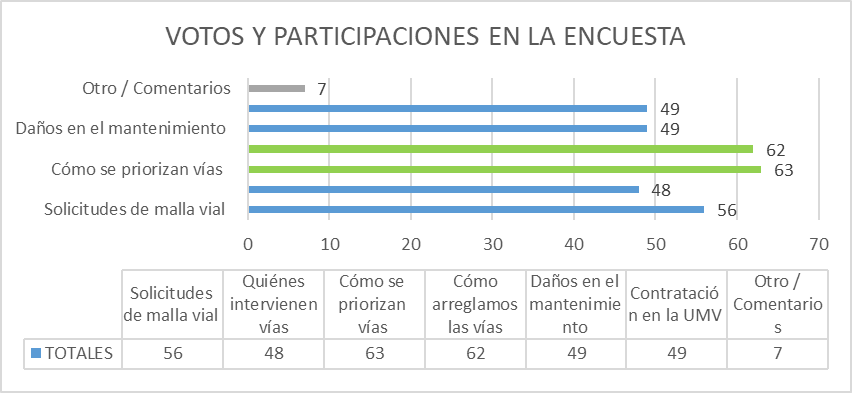 	Fuente: Oficina Asesora De Planeación 2022Tabla 19. DESAGREGADO DE TEMAS PRIORIZADOS POR LA CIUDADANIA.Fuente: Oficina Asesora De Planeación 2022De acuerdo con las votaciones recibidas se observa que uno de los temas de mayor interés es ¿Cómo se priorizan las vías?, con 63 votos, tema que denota el interés de la ciudadanía por conocer el sistema de priorización que utiliza la Entidad para hacer el Mantenimiento de las Vías. En cuanto al tema con menos votaciones obteniendo 48 votos corresponde a ¿Quiénes intervienen en las vías? Pregunta que corresponde a la distribución de mantenimiento y arreglo de las vías como lo son el Instituto de Desarrollo Urbano, IDU, Fondos de Desarrollo Local y la Unidad de Mantenimiento Vial. A continuación, presentamos los comentarios realizados por la ciudadanía para el Espacio de Dialogo de la Audiencia Pública de Rendición de Cuentas de la Entidad: Tabla 20. COMENTARIOS CIUDADANOS CORCERNIENTES A LA PRIORIZACIÓN DE TEMAS.Fuente: Oficina Asesora De Planeación 2022Etapa: Responder a los compromisos propuestos, evaluación y retroalimentación en los ejercicios de rendición de cuentasEn esta etapa se realizó el diligenciamiento de los espacios de rendición de cuentas en el formato de sistematización correspondiente en el que se evidencia la información de los espacios, las preguntas ciudadanas y las respuestas dadas por la entidad.https://www.umv.gov.co/portal/sistematizacion-ejercicios-de-participacion-ciudadana-y-rendicion-de-cuentas/ Adicionalmente, se realizaron los informes de los:Resultados de la evaluación de percepción de la ciudadanía sobre los Espacios de Dialogo Feriales de Rendición de Cuentas Locales 2022, en este enlace puede consultar el documento en el siguiente enlace: https://www.umv.gov.co/portal/wp-content/uploads/2023/01/informe_final_rendicion_de_cuentas_locales_DIC2022-pagina-web-2.docx Resultados de la evaluación de percepción de la ciudadanía sobre los Espacios de Dialogo de Rendición de Cuentas de la Entidad 2022: https://www.umv.gov.co/portal/wp-content/uploads/2023/01/2022-12-26_Informe-de-rendicion-de-cuentas-de-RDC-Entidad-2022.pdf Resultados de la evaluación de percepción de la ciudadanía sobre los Espacios de Dialogo de Rendición de Cuentas de Sumapaz “Proyecto vías terciarias” 2022:https://www.umv.gov.co/portal/wp-content/uploads/2023/01/2022-04-06-Analisis-de-UMV-rendicion-de-cuentas-sumapaz.pdf En cuanto a los compromisos se realizó un informe de los compromisos que la entidad generó con la ciudadanía durante la vigencia, este informe se puede consultar en el siguiente enlace:  https://www.umv.gov.co/portal/wp-content/uploads/2023/01/2022-12-28_Informe_colibri.pdf  En cuanto a las acciones de mejora de la estrategia “Saber es tu derecho” de rendición de cuentas se puede evidenciar los avances en el siguiente enlace:https://www.umv.gov.co/portal/wp-content/uploads/2022/09/2021-12-30-PLAN-DE-ADECUACION-Y-SOSTENIBILIDAD-MIPG-rendicion-de-cuentas-1.xlsx Etapa: Informar avances y resultados de la gestión con calidad y en lenguaje comprensible De otro lado Para el 2022 la Unidad de Mantenimiento Vial buscó que la ciudadanía tuviera acceso a la información de gestión de la entidad de una manera sencilla, oportuna y clara, a través de sus diferentes canales de comunicación para presentar los avances y los resultados obtenidos mes a mes, y así garantizar su derecho al acceso a la información pública.  Los canales empleados para este propósito fueron las redes sociales, entre las que se cuentan Twitter, Facebook e Instagram; la página web y los boletines de prensa; en cada uno de estos se realizaron publicaciones mensuales en las que se dieron cuentan de los progresos obtenidos en la misionalidad institucional.Gestión del conocimiento y la innovación. Frente a la dimensión 6 del MIPG, durante el 2022 por medio del radicado 20221500057413 y mediante memorando dirigido por el Director General de la Entidad se invitó a todos los directivos de la Entidad a la conformación Mesa de Trabajo “Gestión del Conocimiento e innovación”, como instancia de apoyo al Comité Institucional de Gestión y Desempeño. Esta mesa se reunió al menos 1 vez cada dos meses y en el marco de su trabajo se actualizó la estrategia de gestión del conocimiento y la innovación y el autodiagnóstico de la Dimensión 6 teniendo en cuenta las recomendaciones del FURAG 2021 para la Entidad. A partir de estos insumos se realizó el plan de acción de la dimensión. Adicionalmente se realizaron las siguientes actividades en el marco de la implementación de la dimensión:Se realizaron entre febrero y marzo 8 reuniones de trabajo de la mesa, en donde en 2 de ellas se tuvo un acompañamiento del departamento Administrativo de la Función Pública con el fin de compartir los conceptos y herramientas básicos de la Dimensión 6 de Gestión del Conocimiento y la Innovación. Asimismo, se tuvo 1 mesa de trabajo con el consultor en Innovación Pública del Laboratorio de Innovación Pública del Distrito Capital – IBO, Juan Felipe Yepes. La Idea principal de estas sesiones era recabar insumos para comprender las necesidades y falencias de la entidad en los temas de gestión del conocimiento y la innovación y fortalecer la actualización del autodiagnóstico y la estrategia de la Dimensión 6 para la UAERMV.Se inició la gestión para conocer las experiencias del Departamento Municipal de Movilidad y Tráfico de San Pablo, Brasil en cuanto a la división de la ciudad para la intervención de la malla vial; y con la secretaria de Movilidad (SEMOVI) de la Ciudad de México sobre su proyecto piloto de ciclovía con material de plástico reciclado.Se realizaron dos reuniones para transferir conocimientos a los procesos de: Gestión del Talento humano, Gestión Ambiental, Intervención de la malla vial, producción de mezcla y provisión de maquinaria y equipos, dirección general, planeación de la intervención vial y gestión del laboratorio, para levantar el inventario de conocimiento tácito de los primeros 8 procesos de la Entidad en el mes de julio. Se levantó y socializó el mapa de conocimientos explícitos de los procesos mencionados anteriormente.La Oficina Asesora de Planeación promovió la participación de la UAERMV en el evento MOVI-INNOVA, convocatoria liderada por la Secretaría Distrital de Movilidad que busca generar un espacio de socialización que promueva el conocimiento y la innovación, mediante el intercambio de experiencias y prácticas que aporten a la movilidad en Bogotá, actividad realizada en el mes de septiembre 2022.Se compilaron y publicaron en la página web de la Entidad https://www.umv.gov.co/portal/innovacion-para-la-conservacion-vial/#1668376491520-bfa93551-2eb8 las buenas prácticas de la UAERMV, con la solicitud de colaboración y revisión a todas las dependencias de la Entidad.Gestión de ProyectosDe acuerdo con el trabajo realizado previamente (aplicación de la encuesta para nivel de madurez de la Entidad y de la revisión de los procedimientos establecidos para la gestión de proyectos), se efectúo el análisis para determinar la situación actual de la UAERMV en gestión de proyectos, lo anterior, teniendo en cuenta los criterios sugeridos por el Modelo de Madurez de Gerard Hill.Las principales conclusiones fueron:Criterio 1. Estructura organizacional diagnóstico:La Unidad tiene un enfoque funcional, lo cual se evidencia en que los colaboradores asignados a los proyectos/iniciativas, mantienen sus responsabilidades, casi siempre, en sus áreas funcionales. Si bien se realiza una planeación y seguimiento a los cuatro (4) proyectos de inversión, formulados a través de la metodología MGA_WEB, no se consideran las iniciativas de proyectos asociadas a las metas, que se convierten en proyectos, para ser formulados y gestionados bajo una buena práctica en gestión de proyectos.Criterio 2. Integración de recursos Se cuenta con un rol como Gerente/Líder o Coordinador de proyecto, encargado de gestionar el proyecto, sin embargo, el nivel de conocimiento de éstos en la dirección de proyectos presenta brechas, requiriendo reforzar el lenguaje común en dirección de proyectos. El Gerente/Líder o Coordinador de proyectos cuentan con un nivel de autoridad bajo, propio de una organización funcional. Debido a la asignación de diferentes actividades asignadas el Gerente/Líder o Coordinador   dedica tiempo a temas no relacionados a los proyectos asignados. No existe un plan de capacitación continuo en dirección de proyectos. Se deben de mejorar las competencias de los involucrados en la dirección de proyectos, no solo teniendo en cuenta habilidades duras como experiencia, conocimientos y habilidades, sino también habilidades suaves como negociación, manejo de conflictos, motivación y actitud de servicio. Criterio 3. Alineamiento estratégicoLa formulación de los 4 proyectos de inversión, sus correspondientes objetivos, metas, actividades e indicadores, se definen de acuerdo con la estrategia de la entidad No se cuenta con una metodología adecuada con criterios estandarizados para el registro, clasificación, priorización y selección para las iniciativas de proyectos.La metodología no está estandarizada para el seguimiento y control de los proyectos la entidad, por lo que se dificulta la consolidación de reportes en tiempo real con indicadores que permitan tomar decisiones. Criterio 4. Dirección de proyectos No existe una metodología para la gestión de proyectos estandarizada a nivel de toda la Unidad, por lo que se presenta ausencia de documentación y herramientas para la planeación, seguimiento y control de gestión.Existen áreas que a su interior han implementado y siguen juiciosamente metodologías para gestionar sus proyectos, aunque estas no estén oficializadas en la Unidad, tal es el caso del área de sistemas.Criterio 5. Soporte a la gestión de proyectosNo existen labores de mentoría ni de apoyo a los coordinadores o lideres de proyectos. Existe un bajo aseguramiento de la calidad de los proyectos. No se gestionan las lecciones aprendidas adecuadamente por lo que se pierde la oportunidad de compartir experiencias y mejorar la metodología. Se repiten los mismos errores entre diferentes proyectos De acuerdo con lo anterior, se concluye que la UAERMV, actualmente el nivel de madurez en gestión de proyectos se encuentra en Nivel 1. Estandarización.Esquema 1. Tipos de PMO VS. Niveles de madurez OPM3.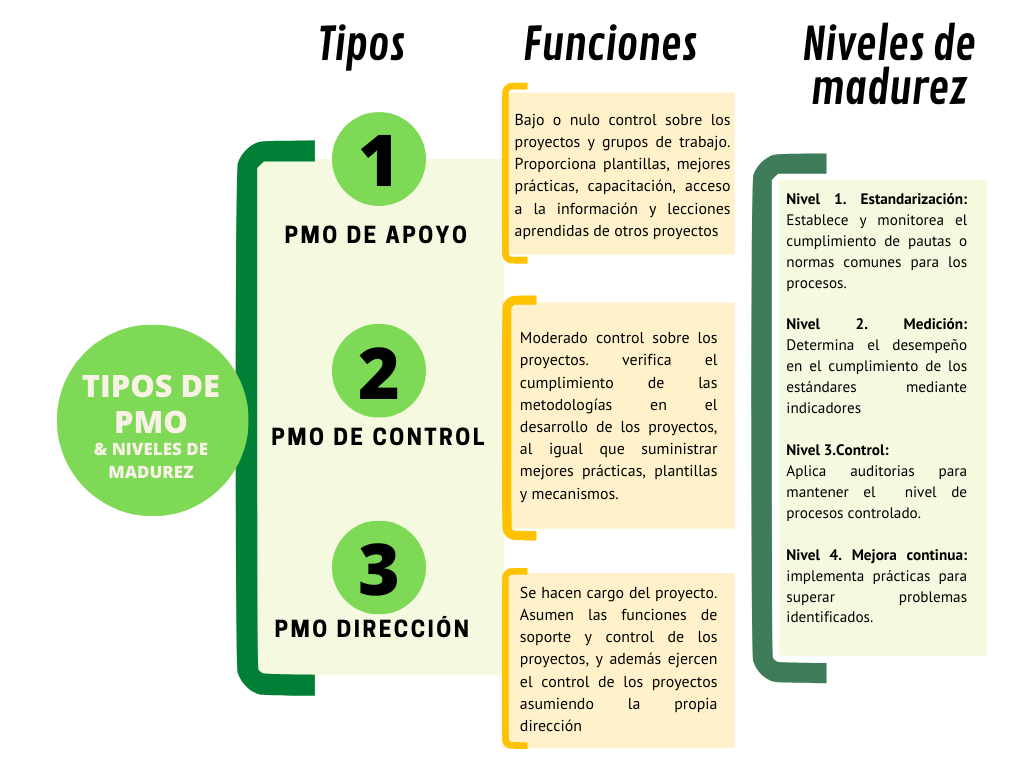 Fuente: UAERMV – 2022.Esquema 1: Tipos PMO VS. Niveles de madurez OPM3.Sin embargo, es preciso señalar que no se cumplen al 100% los requisitos establecidos para este nivel, por lo que se establece que, en el diseño de la PMO- Oficina de gestión de proyectos, se tenga en cuenta las funciones que ayuden a alcanzar los requisitos teniendo en cuenta los criterios mencionados anteriormente, dando énfasis en el soporte y uso de buenas prácticas en gestión de proyectos, avaladas por el PMI.A partir del análisis anterior y teniendo encueta las necesidades de la entidad, se realiza el diseño de la PMO siguiendo cada uno los pasos que componen la metodología del anillo de valor (Value Ring avalada por el PMI)  . Paso 1. Definir las funciones de la PMO  Paso 2. Equilibrar funciones de la PMOPaso 3. Definir los procesos de la PMOPaso 4. Definir los KPIS de la PMOPaso 5. Definir las competencias de la PMO  Paso 6. Identificar a madurez de la PMO y planificar su evolución  Paso 7. Calcular el ROI de la PMOPaso 8. Acompañar el desempeño estratégico de la PMOA continuación, se describen lo hitos más importantes, resultado del trabajo realizado.De acuerdo con la ponderación y cálculos propuestos por la metodología se tienen un listado de 26 funciones que cubren los beneficios esperados por los interesados. Una vez realizados los cálculos se obtuvieron las siguientes funciones que la PMO desempeñará inicialmente.Tabla 21. Funciones PMO.Fuente. Funciones PMO. Elaboración PropiaEquilibrar funciones de la PMOEn este paso se determinó el tiempo en que los interesados claves tendrán la percepción de los beneficios de acuerdo con las funciones establecidas. A continuación, se muestra el balance resultante.El plazo en el que los interesados claves perciben los resultados de cada función de la PMO se muestra en las columnas: Percepción corto plazo, Percepción mediano plazo, Percepción largo plazo.Tabla 22. PERCEPCIÓN FUNCIONES PMO.Fuente: Funciones Balanceadas. Elaboración Propia.Definir las competencias de la PMO A continuación, se presenta el desglose de las competencias que debe manejar la PMO con el fin de desempeñar de manera satisfactoria las funciones establecidas anteriormenteEn este orden de ideas, la PMO-Oficina de gestión de proyectos se establece en primera instancia, como una PMO de apoyo que brindará todos los servicios a través de las funciones y competencias mencionadas anteriormente, y en el futuro, evolucionar esta estructura a una PMO de control, lo cual tendrá una incidencia directa en el monitoreo de todos los proyectos de la entidad, así como en sus cronogramas, entregables, entre otros. Toda la gestión anterior enmarcada en las buenas prácticas del PMI, lo que asegura la gestión de los proyectos mediante metodologías reconocidas a nivel internacional y a su vez, la eficacia y éxito de los mismos. Finalmente, dado que el proyecto implica un cambio organizacional, este componente es relevante a la hora de gestionarlo. El componente de gestión de cambio presenta las actividades para el acompañamiento en la gestión institucional del uso y apropiación de las buenas prácticas en Gestión de proyectos con el fin de facilitar la gestión del cambio y el fortalecimiento de la cultura organizacional en la disciplina de proyectos en la UEARMV con el fin de facilitar la gestión del cambio y el fortalecimiento de la cultura organizacional, la mejora institucional y la generación de valor público.   La propuesta que se va a abordar llevará a los colaboradores a adaptarse fácilmente a la nueva forma de operar las iniciativas de proyectos, mitigando en su mayoría impactos que se presenten, para ello se utilizará de acuerdo con el modelo de gestión, planes de acción encaminados en mejorar la movilización, comunicación, minimizar impactos y traer aprendizaje de cada fase, llegando a generar lecciones aprendidas en las personas, celebrando victorias tempranas en cada etapa. Cooperación Internacional UMVLa gestión de Cooperación Internacional es una actividad estratégica para el fortalecimiento institucional de la entidad.Para el año 2022, la gestión fue la siguiente: se obtuvo la asignación de una beca para la Especialización en Pensamiento Estratégico Urbano ofrecido por el Centro Iberoamericano de Desarrollo Estratégico (CIDEU) para una funcionaria de la entidad. Al igual que una beca para un colaborador para participar en el seminario sobre Planificación y Desarrollo de Nuevas Energías para Altos funcionarios Latinoamericanos ofrecida por el Ministerio de Comercio de China a través de la Agencia Presidencial de Cooperación Internacional-APC Colombia. Además, se identificaron y socializaron 97 actividades de aprendizaje desde la Cooperación Internacional: 22 eventos, 18 talleres/cursos, 10 seminarios, 46 MOOCs (Massive Open Online Course) y 1 intercambio profesional enfocados en diferentes temas como Gestión de Proyectos, Ciudades Sostenibles, materiales de infraestructura, innovación y gestión pública. Con respecto a las alianzas estratégicas y convocatorias, por un lado, se tuvieron acercamientos con posibles aliados para trabajar en proyectos conjuntos con nuevas tecnologías y materiales: con la Agencia Alemana de Cooperación Técnica (GIZ) y Acoplásticos para realizar un tramo de prueba piloto real y acelerado con asfalto modificado con polímeros de plástico de posconsumo, con la Universidad francesa Gustave Eiffel para realizar el estado del arte y ver las oportunidades del bioasfalto, y con la empresa danesa Dynatest con la tecnología MacRebur (plástico reciclado). También con la Fundación Metrópoli para ver las posibilidades de colaboración con la entidad y la ciudad en innovación urbana. Por otro lado, se postuló a la entidad a la convocatoria del movimiento social y ambiental Premios Verdes 2023 con el proyecto “RCD: una alternativa sostenible para la Conservación Vial” en la categoría de Economía Circular. Por último, con relación a las buenas prácticas y experiencias de otras ciudades, se realizó un intercambio virtual con la Secretaría de Movilidad (SEMOVI) de la Ciudad de México para conocer su experiencia en proyectos en ciclo infraestructura sostenible urbana, y la estructura administrativa del mantenimiento vial en la capital mexicana.Plan anticorrupción y atención al ciudadano – PAACLa UAERMV realizó el diseño e implementación del Plan Anticorrupción y Atención al Ciudadano, PAAC, cabe resaltar que el ejercicio de actualización del PAAC se realizó de manera participativa y concertada con los equipos de trabajo de las diferentes dependencias de la Entidad, en la que se realizaron más de 20 mesas de trabajo y se desarrollaron los lineamientos por componente dados por Presidencia de la República, Función Pública, Alcaldía Mayor de Bogotá y Veeduría Distrital, adicionalmente de contar la participación de la ciudadanía.   Las actividades monitoreadas del Plan Anticorrupción y Atención al Ciudadano, PAAC, fueron las siguientes:Tabla 23. Plan anticorrupción y atención al ciudadano – PAACFuente: UAERMV – 2022.Es así como en el rol ejercido por la Oficina Asesora de Planeación de monitoreo que se realiza al PAAC se obtuvo el siguiente resultado:  100% de actividades cumplidas: en cuanto a las actividades planeadas y programadas en esta herramienta se realizaron 100 por ciento de estas, es decir que, de las 89 actividades, se llevaron a cabo en su totalidad.  La Unidad de Administrativa Especial de Rehabilitación y Mantenimiento Vial reportó al equipo de Control Interno estas 89 actividades con sus respectivos productos, de las cuales se identificó una oportunidad de mejora frente al producto de la actividad 3.9 del componente de Rendición de Cuentas que se reportó con los ajustes en el II cuatrimestre del 2022 y la actividad 5.1 del componente de Transparencia que ajustará en la vigencia 2023. Finalmente, la UAERMV fue premiada por la iniciativa ganadora en la VII Gala Distrital de Reconocimiento “El Talento al Servicio de la Bogotá que estamos construyendo” otorgada por la estrategia “UMV más cerca de ti” en la categoría 6 - Módulo de Participación Ciudadana por la Departamento del Servicio Civil Distrital y la Veeduría Distrital.Transparencia, acceso a la información pública y lucha contra la corrupciónLa construcción del nuevo menú de Transparencia basados en los lineamientos definidos en Ley 1712 de 2014 “Por medio de la cual se crea la Ley de Transparencia y del Derecho de Acceso a la Información Pública Nacional y se dictan otras disposiciones” y a la Resolución 1519 de 2020 de MinTIC “Por la cual se definen los estándares y directrices para publicar la información señalada en la Ley 1712 del 2014 y se definen los requisitos en materia de acceso a la información pública, accesibilidad web, seguridad digital, y datos abiertos”.  Lo anterior se realizó a través de una lista de chequeo donde se verifico en detalle que ítems estaban publicados y se identificaron las secciones que requerían levantamiento de información e implementación por parte de la Entidad, es así como se continuo con la implementación de los requerimientos generales de los anexos de la resolución, a través de un cronograma de trabajo se implementó cada uno de los ítems que establece la resolución 1519 de 2020 de MinTIC destacando  la guía Conoce, Propone y Prioriza emitida por la Secretaria General de la Alcaldía Mayor de Bogotá.Índice de Transparencia y Acceso a la Información Pública – ITA de la Procuraduría General de la Nación. Ariel.En la vigencia 2022 se realizó la medición del Índice de Transparencia y Acceso a la Información Pública – ITA de la Procuraduría General de la Nación, siendo este un indicador de pesos preestablecidos, que se alimenta de un formulario de auto diligenciamiento compuesto de una serie de preguntas agrupadas en categorías y dimensiones, que describen el cumplimiento de una entidad frente a las obligaciones de Ley. Está herramienta fue diseñada por la Procuraduría General de la Nación y la medición se realiza anualmente. En ese orden de ideas, la UAERMV obtuvo 99 puntos de 100 posibles aumentando 10 puntos respecto a la autoevaluación de la vigencia 2019 y reflejando el trabajo desarrollado por la Entidad en el marco de los requerimientos mínimos solicitados de acuerdo a la Ley 1712 de 2014 “Por medio de la cual se crea la Ley de Transparencia y del Derecho de Acceso a la Información Pública Nacional y se dictan otras disposiciones”. y a la Resolución 1519 de 2020 de MinTIC “Por la cual se definen los estándares y directrices para publicar la información señalada en la Ley 1712 del 2014 y se definen los requisitos materia de acceso a la información pública, accesibilidad web, seguridad digital, y datos abiertos”.Mejora del módulo de transparencia y acceso a la información pública de la página web de la Entidad. La Entidad llevo a cabo la reestructuración del módulo de Transparencia según los lineamientos establecidos en la resolución 1519 de 2020 de MinTIC para lo cual se adoptaron fuentes únicas de la información y de los datos asegurando su fiabilidad, conforme con la normativa que le aplica a la Entidad y llevando a cabo la estandarización de contenidos con el propósito de facilitar la búsqueda y navegación de los ciudadanos en la sede electrónica. En la reestructuración se destaca las categorías principales implementadas; Información de la entidad, Normativa, Contratación, Planeación, Presupuesto e Informes, Trámites, Participa, Datos abiertos, Información específica para Grupos de Interés y Obligación de reporte de información específica por parte de la entidad. Se destaca dentro de las categorías mencionadas la correspondiente a Participa donde fue construida la sección con la información sobre los espacios y acciones de participación que la UAERMV ofrece a la ciudadanía en cumplimiento de la política de participación ciudadana con el propósito de fortalecer la relación entre la Entidad y la ciudadanía, los grupos de interés y de valor, permitiendo que los ciudadanos influyan e impacten en las decisiones y acciones públicas de la Entidad.Mantener actualizada la información mínima obligatoria de la Ley de Transparencia. Con la reestructuración del módulo de Transparencia se ha llevado a cabo la actualización de toda la información requerida por cada una de las dependencias y/o procesos de la Entidad dando cumplimiento al lineamiento establecido en la resolución 1519 de 2020 de MinTIC donde se establece que toda la información debe ser publicada de manera inmediata o en tiempo real. Durante la vigencia 2022, la Oficina Asesora de Planeación realizo 2 monitoreos semestrales para compararlos con la matriz ITA, que contiene cada uno de los ítems que deben estar publicados de acuerdo a lo establecido en la resolución, igualmente las dependencias y/o procesos que tienen más ítems de información publicada están llevando a cabo seguimientos y recordatorios identificando la información que está pendiente de actualización.Socializaciones asociadas a Ley 1712 de 2014 - Transparencia y Acceso a la Información Pública.Se ha trabajado día tras día el módulo de transparencia de la página web de la Entidad para que cuente con información actualizada, veraz y oportuna, de tal manera que la ciudadanía y los grupos de valor de la Entidad puedan acceder a ella, hacer uso de la misma, e informarse de la gestión adelantada por la entidad. Es por esto y para hacer más claridad a la información allí dispuesta, que se diseñó un video explicativo, en donde se da conocer qué tipo de información contiene los 13 ítems que se desarrollaron en dicho modulo, esto permitirá rápidamente ubicar la información necesitaba.Respecto a los avances del 2022 se realizó una sensibilización al equipo que desarrolla las actividades del Plan Anticorrupción y Atención al Ciudadano, el cual es un instrumento de planeación con el propósito de orientar las actividades dispuestas en este instrumento y dar cumplimiento a la Ley 1712 de 2014. Gracias a las orientaciones dadas por la Secretaría de Transparencia de Presidencia de la República se ajustó el alcance de las actividades relacionadas con el componente de Transparencia y Acceso a la Información. Posteriormente el equipo de la Secretaría de Transparencia apoyo a la UAERMV en una sensibilización dirigida a los colaboradores de la Entidad con el propósito de apropiar los aspectos de la ley para implementarlos en la Entidad. RiesgosLa Oficina Asesora de Planeación realizó monitoreo de segunda línea de defensa a los mapas de riesgos de los procesos , estos se realizaron de acuerdo a la periocidad establecida en la política de administración de riesgos, donde se identificaron aspectos de mejora de los puntos evaluados; la OAP remitió los monitoreos a cada proceso para que conociera sus observaciones específicas y detalladas, donde se insta a mejorar el diseño de controles, en revisar la evaluación de los controles, en una eficaz ejecución de estos, pero además que las actividades de control puedan ser implementadas acorde a lo descrito. Teniendo como logros no se presentó la materialización de ningún riesgo y se realizó la consolidación del Mapa de Riesgos Institucional UAERMV 2022 (Gestión, Corrupción y Seguridad Digital) que para el 2022 tuvo tres versiones donde los procesos realizaron ajustes para mejorar la identificación, evaluación y tratamiento de los riesgosEn ese mismo orden de ideas, desde la OAP incentivó a los procesos a revisar constantemente sus actividades, que puedan identificar riesgos adicionales, previendo además posibles flagelos de corrupción en la entidad e incorporar los controles en los procedimientos y/o manuales de tal manera que este sea normalizado en el procesoAsí mismo, se elaboró y público en la página web https://www.umv.gov.co/portal/transparencia2020/plan-anticorrupcion-y-de-atencion-al-ciudadano/ los Informes cuatrimestrales de Monitoreo Mapas de Riesgo de 2022 y se actualizó el manual de la política de riesgos la cual se aprobó por Comité Institucional de Control Interno y se socializó en la reunión con los de enlaces de cada procesoAtención a partes interesadas y comunicaciones.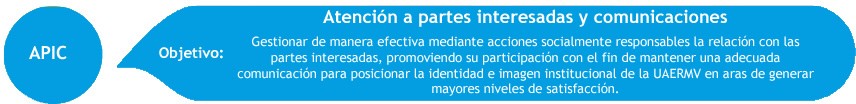 ATENCIÓN Y SERVICIO A LA CIUDADANÍADesde el proceso APIC (Atención a Partes Interesadas y Comunicaciones) se ha trabajado para aportar en las diferentes acciones en el marco del servicio a la ciudadanía, con el propósito de mejorar la calidad y accesibilidad a los servicios que se ofrecen, garantizar el acceso a la oferta institucional y los derechos de los ciudadanos(as), en aras de generar mayores niveles de satisfacción para la promoción, garantía, transparencia y gestión de los servicios a la ciudadanía.Avances y logros alcanzadosComportamiento de PQRSFD: Durante el 2022 se consolidaron dos informes, sobre el comportamiento trimestral de las peticiones, quejas, reclamos, sugerencias, felicitaciones y/o denuncias –PQRSFD- que gestionó la entidad, esto se evidencia en la gestión de los 6605 requerimientos recibidos durante el 2022. Los informes mensuales y trimestrales de PQRSFD fueron enviados mediante memorando, a las dependencias responsables de emitir respuesta, publicando los resultados trimestrales en la página web de la entidad.En el proceso de seguimiento que se realiza semanalmente, se ha logrado contribuir a disminuir el número de peticiones vencidas y atendidas fuera de términos, específicamente para las peticiones de 10 y 15 días. Durante la vigencia se realizaron cuatro (4) jornadas de sensibilización sobre el trámite y gestión de las peticiones (resolución 484 de 2020) dirigida a las dependencias de la UAERMV.Así mismo, se consolidaron cuatro (4) informes de solicitudes de acceso a la información, los cuales fueron publicados en la sección de transparencia y acceso a la información pública de la UAERMV, de acuerdo con lo señalado en el artículo 52 del decreto reglamentario 103 de 2015.Canales de Atención: De manera general, la ciudadanía ha obtenido atención y servicio continuamente, a la fecha se tienen habilitados todos los canales de atención. Es importante mencionar que, para esta vigencia a través del canal virtual se registró un total de 3.272 requerimientos siendo el más utilizado por la ciudadanía, seguido por el escrito y el presencial. Procesos:Se Realizó la actualización del Procedimiento Gestión de Requerimientos PQRSFD APIC-PR-002 V12, el formato de aviso de notificación APIC-FM-003 V3, se elaboró formato respuesta a peticiones anónimas APIC-FM-013 V1, se actualizó la carta de trato digno a la ciudadanía, de acuerdo a las recomendaciones de la Veeduría Distrital, en materia de lenguaje claro, se actualizó la Encuesta de Satisfacción de Atención y Servicio a la Ciudadanía V4, todos estos fueron divulgados a través del correo la UMV te informa y publicado en Sisgestión. Comunicaciones y Lenguaje Claro: Desde el componente de Atención al Ciudadano de la UAERMV, en alianza con la Veeduría Distrital, el 27 de abril de 2022 se realizó taller de Redacción de textos administrativos en materia de Lenguaje claro, dirigido al personal encargado de proyectar respuestas a las peticiones, esto con el fin de garantizar el derecho del acceso a la información para cualquier tipo de persona sin importar su nivel socioeconómico o educativo, de tal manera que la ciudadanía pueda  acceder y entender la información consignada en el documento y quede satisfecha con la respuesta.Durante el primer semestre se postularon 3 documentos a la Veeduría Distrital para la traducción a lenguaje claro, en el mes de mayo se recibió retroalimentación y entrega de los documentos por parte de la Veeduría, en las que se evaluó la proyección de 2 respuestas de PQRSFD y la Carta de trato digno a la ciudadanía.En alianza con Talento Humano, en noviembre del 2022, se realizó el curso de fortalecimiento de Redacción y Producción de Texto en Lenguaje Claro, que hace parte del cronograma del Plan Institucional de Capacitación de la entidad, brindado por la Universidad Nacional de Colombia, donde se lograron certificar 17 personas de carrera administrativa de la entidad. Formación y Capacitación:El equipo de Atención al Ciudadano con el propósito de fortalecer sus competencias, durante el 2022 participó en 13 jornadas de inducción y reinducción, para mejorar los procedimientos de recepción, trámite, clasificación, direccionamiento de las peticiones ciudadanas y optimizar el uso del Sistema Distrital para la Gestión de Peticiones Ciudadanas “Bogotá te Escucha”, así mismo, asistió a 5 módulos de cualificación del Ciclo 1, organizado por la Subsecretaría de Servicio a la Ciudadanía de la Alcaldía Mayor de Bogotá.Encuestas de satisfacción ciudadana: Se envía diariamente a través del correo electrónico de atención al ciudadano, la encuesta de satisfacción de atención y servicio a la ciudadanía, la cual mide el nivel de satisfacción respecto a la calidad del servicio y del trámite a los Derechos de Petición atendidos por la UAERMV. Se elaboró el informe de satisfacción segundo semestre de 2022 en el que se efectuó la tabulación, evaluación y análisis de los resultados arrojados por las encuestas, encontrando que, de las 5121 encuestas enviadas, 595 fueron diligencias por los ciudadanos(as). Destacando que, para la pregunta relacionada con la claridad de la respuesta, 273 ciudadanos(as) manifestaron sentirse satisfechos, beneficiando a la ciudadanía a la hora de recibir sus respuestas en términos de calidad, claridad, coherencia y lenguaje claro. Buenas PrácticasA continuación, se presentan las buenas prácticas en materia del servicio al ciudadano desarrolladas por la UAERMV durante el segundo semestre del año:Chat Virtual: Se brindó información y orientación en tiempo real a cuatrocientos veintisiete (427) inquietudes presentadas por la ciudadanía, con un tiempo promedio de primera respuesta de 61 segundos, una duración promedio de atención por chat de doce (12) minutos, siete (7) segundos y 31 calificaciones positivas. Es importante mencionar que durante el segundo semestre se recepcionaron a través de este canal 136 peticiones.Botón agendamiento de cita presencial: A partir del 05 de septiembre se habilitó el botón de agendamiento de cita presencial en la página web de la entidad, en el que la ciudadanía puede agendar sus citas presenciales; durante el II semestre, diecisiete (17) ciudadanos(as) agendaron su cita presencial, haciendo uso de este botón.La Defensora de la Ciudadanía más cerca de ti: En el mes de diciembre se llevó a cabo este espacio de diálogo de manera virtual, con el objetivo de generar una comunicación de doble vía entre la ciudadanía y la entidad, en el cual se dio a conocer la figura del Defensor de la Ciudadanía, sus principales funciones y canales de atención.  Durante 3 horas ininterrumpidas los ciudadanos(as) presentaron sus inquietudes con un orden para el uso de la palabra, e inmediatamente la Defensora presentó una respuesta con el apoyo técnico por parte de un profesional del SIGMA, en este espacio participaron 89 ciudadanos(as) generando 36 PQRSFD.Eventos convocados por Alcaldía Mayor y Sector Movilidad: Durante el segundo semestre de 2022 se participó en cuatro (4) eventos: Feria itinerante en el territorio Centro Oriente. Jornada de Conciencia Vial para motociclistas, plazoleta Centro Comercial Ciudad Tunal. Jornada de la Bicicleta XV semana de la bicicleta parque Bicentenario y cuarta feria itinerante en el territorio Sur Occidente con las localidades de Antonio Nariño, Puente Aranda, Kennedy y Fontibón.Participación ciudadanaPor otro lado, desde el proceso APIC se ha trabajado para aportar en las diferentes acciones de Participación Ciudadana, para lograr el objetivo de posibilitar y mejorarla con los diferentes escenarios de participación, a través de modalidades de presencialidad y virtualidad. Durante el primer semestre del 2022, se construyó un plan de participación ciudadana que recogiera todos los espacios a los que actualmente asiste la entidad como lo son: Observatorio Ciudadano, Reuniones de Inicio con Comunidad, Talleres de Sostenibilidad, Encuentro Ciudadano, UMV de puertas abiertas – Virtual, Visitas Participativas en frentes de obra, entre otros, y los mismos se han ido desarrollando conforme al cronograma.Por tal razón, durante el 2022 se adelantaron dos (2) visitas participativas a frentes de obra, la cual consistió en una atención directa a la ciudadanía respecto a las solicitudes puntuales de necesidades de intervenciones viales en el sector, e inmediatamente se genera respuesta y se consulta la información en el sistema SIGMA. En estos espacios se contó con una participación de 15 ciudadanos(as), de las localidades Suba y Ciudad Bolívar, recepcionando siete (7) peticiones ciudadanas.Por otro lado, se realizaron los conversatorios (Mujeres y LGBTI) virtuales donde se generó un espacio de conversación y acercamiento con los actores y grupos de valor relevantes para la mejora institucional, el conversatorio de Mujeres tuvo una asistencia de 33 ciudadanas y generó 2 peticiones ciudadanas, el conversatorio dirigido al grupo poblacional LGBTI presento una asistencia de 4 colaboradores de entidades del sector movilidad, pero sin asistencia de personas del grupo objetivo.Así mismo, el UMV de puertas abiertas III Jornada realizado el 25 de noviembre de 2022, siendo un espacio de diálogo directo y abierto entre la ciudadanía y el Gerente de Atención Ambiental Social y de Atención al Usuario, donde los ciudadanos(as) presentaron sus inquietudes y/o solicitudes con un orden para el uso de la palabra, para dar respuesta se contó con el apoyo técnico del líder funcional del SIGMA, este espacio contó con la participación de once (11) ciudadanos, recepcionandose siete (7) PQRSFD. Es importante mencionar que este espacio se realizó a través de un Facebook live con transmisión en vivo en la localidad de Suba barrio Prado Veraniego, mostrando a la ciudadanía la intervención o mantenimiento realizado por la entidad en el marco de su misionalidad, cabe recordar que dicho espacio se realizó en el frente de obra ubicado en la dirección Carrera 53D entre calles 128ª y 128B con CIV: 11009987, esto permitió que los ciudadanos(as) dieran sus opiniones y comentarios no solo de las necesidades que lo convocaba, sino también de la actividad que estaba realizando la entidad en dicha localidad. Durante este Facebook live, se logró tener 161 interacciones, 9 me gusta y 1.568 impresiones. También, se realizó el Dialogo Ciudadano para dar a conocer los temas de talento humano (contratación, talento no palanca, empleos vacantes, presupuesto etc.) manejados dentro de la UMV y que pudieran ser de interés de la ciudadanía. Este espacio se realizó a través de un Facebook live, el cual tuvo una duración de media hora, dirigido a todos ciudadanos(as) interesados en, con una asistencia de 57 ciudadanos(as) generando 12 peticiones ciudadanas. Es así, que los resultados obtenidos en la aplicación de las encuestas de los espacios de participación 2022, muestran un desarrollo satisfactorio donde la ciudadanía no evaluó con valores (1. Muy Malo – 2. Malo), el porcentaje más bajo fue de 6% en evaluación (Regular), seguido del 45% en evaluación (Excelente) y como porcentaje más alto 49% en evaluación (Bueno), por otro lado, las respuestas de (SI-NO) arrojaron un 91% en el SI y un 6% en el NO, obteniendo como promedio final en los resultados de las encuestas de espacios de participación 2022 el 92,5%. Por otra parte, se diligenció el autodiagnóstico de la política de participación ciudadana, suministrado por el departamento Administrativo de la Función Pública, obteniendo una evaluación de 90,6%, donde se debe mejorar en 5 aspectos fundamentales para alcanzar un puntaje de 100. También es importante mencionar, que durante el segundo semestre de 2022 se realizaron dos (2) sensibilizaciones en términos de participación ciudadana. La primera se realizó el 26 de agosto de 2022, titulada “👨‍🌾 Porque en la UMV vivimos la Participación Ciudadana y generamos valor público.”, esta contó con la asistencia de 15 colaboradores, logrando que 10 de estos queden satisfechos y los otros 5 muy satisfechos. De igual manera, el 22 de diciembre de 2022, se realizó sensibilización titulada “política Publica de participación ciudadana”, donde participaron 17 colaboradores, de los cuales 6 diligenciaron la encuesta de evaluación asociada a la sensibilización. Como parte de los logros obtenidos en la materia, la UMV fue reconocida en la VII Gala de Reconocimiento a la labor de los mejores servidores y servidoras del Distrito, donde participo en la categoría "Participación Ciudadana y/o Control Social" obteniendo el premio que busca destacar las iniciativas y acciones a la mejora de la gestión institucional.RETRASOS Y SOLUCIONES PLANTEADASTabla 24. RETRASOS Y SOLUCIONES PLANTEADASFuente: UAERMV – 2022.BENEFICIOSDe manera general, la ciudadanía ha obtenido atención y servicio de manera continua. A la fecha se tienen habilitados todos los canales de atención.  Se han enviado a las dependencias responsables de emitir respuesta, mediante memorando, los informes mensuales y trimestrales de PQRSFD.En el proceso de seguimiento que se realiza semanalmente, se ha logrado contribuir a disminuir el número de peticiones vencidas y atendidas fuera de términos, específicamente para las peticiones de 10 y 15 días y continuamos brindando acompañamiento a las dependencias informando oportunamente a través de correos de alerta preventiva el estado de las peticiones.Durante el segundo semestre se realizaron dos (2) jornadas de sensibilización sobre el trámite y gestión de las peticiones (resolución 484 de 2020) dirigida a las dependencias de la UAERMV.FUENTE DE EVIDENCIASInformes de Gestión PQRSFD III y IV trimestre.Informes solicitudes de acceso a la información III y IV trimestre.Informe de Satisfacción II Semestre.Carta trato digno a la ciudadanía Folleto Atención al Ciudadano y Partes Interesadas.Pantallazo cargue de informes de PQRS – Veeduría Distrital.Actas de Reunión, presentaciones y listados de asistencia a procesos de formación.Informe anual de participación ciudadanaEstrategia y Gobierno de TI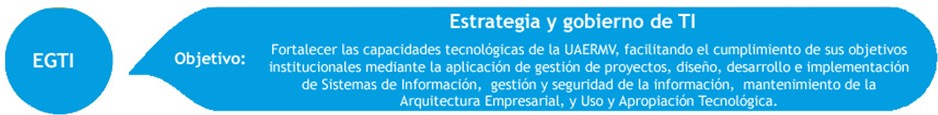 Avances y Logros AlcanzadosA continuación, se relacionan los avances y logros alcanzados para cada una de las siguientes temáticas durante el 2022:           Desarrollo Se Implementó el 100% del proyecto Sigma Inhouse Evolutivo, con 116 casos de uso correspondientes a Fase 3 y desarrollos inhouse. Con ello se abarcó todo el proceso misional de la Entidad.Se inició el proyecto Sigma Fase IV y al cierre de la vigencia se logró un avance de 41%, lo cual permitió la puesta en producción de 12 funcionalidades adicionales.Se implementó el proyecto Contabilidad de Costos de Producción en Calíope.Se diseñó e implementó el portal de e-learning de la Entidad, en el cual se pusieron en funcionamiento los cursos de Inducción y Reinducción, y el de SST dispuestos por el proceso de Talento Humano.Se atendieron 77 mejoras en los sistemas de información solicitadas por mesa de ayuda.Se analizó, diseñó y construyó la app para Android APP-Sigma-Sumapaz, para captura en terreno relacionada con intervención de obra, en sitios que no tienen conexión a internet.Se llevó a cabo el acompañamiento para la implementación del sistema de información Informante, el cual reemplaza a Motorsystem en el mantenimiento de vehículos y maquinaria amarilla.Se llevaron a cabo las mesas de interoperabilidad con IDU para la integración técnica de los sistemas de información y la definición de unidades de muestreo geo-referenciadas.Se diseñó el mecanismo de interoperabilidad entre Orfeo y los demás sistemas de información internos de la Entidad.Se desarrollaron los mecanismos del “plan de choque” propuestos por la Alcaldía Mayor para la gestión vial de enero y febrero, con la correspondiente optimización de los sistemas geográficos de la entidad.GODI V  Estrategia TISe finaliza el Plan de Gestión de Servicios de TI como instrumento de direccionamiento estratégico que permite el apalancamiento de los procesos de TI y el cumplimiento sostenible a la planeación, implementación y gestión de los servicios brindados a través de las Tecnologías de Información en articulación con el Marco de Referencia de Arquitectura establecido por MinTIC y la Política de Gobierno Digital para Colombia.Se realizó la actualización del Plan Estratégico de las Tecnologías de Información – PETI para la UAERMV, el cual compila la alineación de la estrategia Nacional, Distrital e Institucional, con el modelo estratégico de TI y los artefactos de la Arquitectura Empresarial desarrollados; adicionalmente se realiza la identificación y definición del portafolio de proyectos que se ejecutarán a corto, mediano y largo plazo, como se refleja en la hoja de ruta establecida.Se concluye la Metodología para el Desarrollo de la Arquitectura Empresarial, el cual tiene como propósito brindar un entendimiento común para toda la organización, respecto al marco estructural que contempla la Arquitectura Empresarial en la UAERMV, como principal eje para el desarrollo de las capacidades institucionales mediante el uso y adopción de las tecnologías de información y el cumplimiento de la Política de Gobierno Digital en su habilitador transversal de Arquitectura.Se realiza la validación del Modelo Operativo de la UAERMV, en el cual se precisa y relaciona los aspectos clave de negocio a través de una herramienta de gestión estratégica como lo es el modelo canvas, cumpliendo con el propósito de exponer como se materializa la visión organizacional en los nueve bloques de construcción que le compone: segmentos de clientes, propuesta de valor, canales, relaciones con clientes, estructura de costos, fuente de ingresos, actividades clave, recursos clave y proveedores / convenios clave.Se culmina el desarrollo de la política de gestión de servicios de TI, en la cual se satisfacen los lineamientos y mejores prácticas establecidas en el Modelo de Gestión y Gobierno de TI para Colombia, en lo relacionado con el diseño, transición, provisión y mejora de los servicios de TI, el aseguramiento del logro de la visión de TI y el cumplimiento de los objetivos y metas estratégicas de la Entidad.Se desarrolla la actualización del Modelo de Intención de la Entidad, el cual precisa y relaciona los aspectos clave de gestión y gobierno que dan soporte a la misionalidad de la institucional y a la generación de valor público, como elementos fundamentales para el desarrollo de la planeación estratégica de la organización y la consecución de los planes, programas y proyectos.Gobierno TISe realiza la estructuración del esquema de Roles y Perfiles como parte del Modelo de Gestión de Servicios de TI, el cual busca establecer el modelo de gobierno de los procesos de tecnología de la UAERMV en el marco de su misionalidad. Este esquema provee los perfiles necesarios para implementar y sostener del Modelo de Gestión de Servicios de TI para garantizar la prestación y mejora de los servicios con componentes tecnológicos que son brindados por la Entidad.Se lleva a cabo la evaluación del nivel de madurez de la arquitectura empresarial el cual tiene como objetivo identificar, respecto a la implementación de los lineamientos, el grado de aplicación y de adopción del Modelo de Arquitectura Empresarial – MAE y el Modelo de Gestión y Gobierno de TI – MGGTI, permitiendo evidenciar las fortalezas y debilidades, para de esta forma, realizar la formulación y priorización de las actividades y planes de mejora en la implementación de cada uno de los Modelos.Se realiza el acompañamiento de las mesas de auditoria desarrolladas a la Política de Gobierno Digital y al Modelo de Seguridad y Privacidad de la Información.Se efectúa el seguimiento a los proyectos establecidos en el PETI de la vigencia 2022 para el tercer y cuarto trimestre. InformaciónSe reportó el avance de los proyectos PETI relacionados con el dominio información del Marco de Referencia de Arquitectura Empresarial.Se definió el nivel de madurez de ciudades inteligentes de la entidad, conformado por los modelos de capacidad, percepción y resultados, en la herramienta establecida por el Ministerio TIC.Se definió el nivel de madurez y el Plan de Transformación Digital de la entidad, en la herramienta establecida por el Ministerio TIC. Se realizó la implementación de las acciones priorizadas del Plan de Gobierno de Componentes de Información, el Plan de Calidad de Información y el Plan de Datos Abiertos. Se realizó el segundo ejercicio de aprovechamiento de datos abiertos, que tuvo como objetivo generar un espacio participativo para encontrar una solución a una problemática ciudadana y fomentar la comunidad de uso y aprovechamiento de datos de la entidad denominada: ¡DATEÁTE CON LA UMV!, que cuenta actualmente con 651 usuarios.Se realizaron ejercicios de sensibilización y socialización de la Política de Gobierno Digital, Transformación Digital y Ciudades Inteligentes.Sistemas de InformaciónPublicación de la arquitectura de referencia para la construcción de S.I. Actualización de procedimientos de diseño y construcción de S.I junto con guías, formatos, guía de manual técnico y de usuario.Se publica guía de estilo y usabilidad para S.I.Se publica política de configuración de S.I.Inspección de código para análisis de deficiencias y vulnerabilidades.Guía para la automatización de pruebas unitarias.Interoperabilidad con entidades externas (principalmente en reserva, priorización y programación del mantenimiento vial).Guía para la publicación de datos abiertos y seguros.Uso y ApropiaciónSe llevó a cabo la implementación de herramienta de consulta para requerimientos de capacitaciones internas de la entidad.Se brindo apoyo a talento humano en EL evento de “Mejor equipos de trabajo” a través del líder de desarrollo en la evaluación técnica del proyecto presentado.Se realizó la revisión del proyecto SIGMA como proyecto piloto a través del cual se implementó la metodología de proyectos de la entidad.Se realizó el seguimiento al cumplimiento de actividades consignadas en las matrices de grupo de interés.Se llevó a cabo la premiación de lideres técnicos del equipo TI.Se Implementó y presentó los resultados del Indicador Tercer y cuarto trimestre Uso de herramientas y nivel de impacto y servicios.Se Gestionó la transferencia de conocimiento a través de la vigilancia en la ejecución de copias de seguridad de repositorios documentales de TI.Seguridad de la InformaciónElaboración del Plan de Sensibilización de Seguridad de la Información, como parte de la mejora continua del habilitador de Seguridad de la Información y conforme a las buenas prácticas del entorno.Elaboración y formalización de la Política de Seguridad BYOD, la cual establece los lineamientos mínimos necesarios para la incorporación de dispositivos personales en la red corporativa.Elaboración de la Política de Seguridad Física y del Entorno TI, la cual establece los lineamientos mínimos necesarios para controlar los accesos a la información por parte de los colaboradores de la entidad.Actualización del Plan de Seguridad de la Información, el cual permitirá establecer las temáticas que serán socializadas al interior de la Unidad Administrativa Especial de Rehabilitación y Mantenimiento Vial.Actualización del Plan de Tratamiento de Riesgos, en el cual se establece los criterios mínimos necesarios para realizar de manera correcta la identificación y valoración de riesgos basados en los activos de información de la entidad.Se realizó el tercer (4) reporte trimestral de avance del proyecto “Implementación Seguridad de la Información - Fase 3” definido en el Plan Estratégico de Tecnologías de la Información de la entidad, de acuerdo con las actividades definidas en el Cronograma GODI-V.Realización de actividades de Seguimiento y Control al interior del proceso a nivel tecnológico verificando la eficacia de los controles implementados junto con la identificación de acciones de mejora producto del seguimiento realizado.RetrasosDesde el dominio de sistemas de información se han encontrado algunos retrasos con las publicaciones en el sistema de calidad. Actualización de los Activos de Información a nivel entidad, junto con el etiquetado correspondiente de estos en cada uno de los procesos de la entidad.La contratación de las comunicaciones en el proyecto Sumapaz por temas logísticos en el área de influencia.La fluctuación del dólar ha afectado los procesos de adquisición.Contratación de servicios tecnológicos. Soluciones PlanteadasSe solicitó al área encargada del proceso de publicación en el sistema de calidad dar prioridad a las publicaciones solicitadas desde el dominio de sistemas de informaciónRealizar un control de cambio a los cronogramas de los proyectos con retraso.Desde el dominio de uso y apropiación se plantean como mejoras tres lineamientos: el primero va ligado al mejoramiento de la gestión de conocimiento, el segundo al trabajo colaborativo para la generación de conocimiento al interior de la entidad y el tercero a la implementación de herramientas como SharePoint para crear aplicaciones más robustas de repositorios cuya finalidad será la consulta y trazabilidad en la generación de conocimiento colaborativo.BeneficiosCumplimiento normativo de las Políticas de Gobierno Digital y Seguridad Digital, así como, la Directiva 005 de 2020 relacionada con la implementación de actividades de Gobierno Abierto Bogotá.Aporte al cumplimiento de objetivos de la entidad y el Distrito Capital.Fortalecimiento de la gestión y Gobierno de la información, mejora de calidad de la información institucional en materia de TI, que genera un aporte estratégico a la toma de decisiones.Avance en la Transformación Digital de la entidad y la constitución de Bogotá D.C como una ciudad inteligente.Generación de conocimiento y capacidades en materia de Gobierno Digital y Seguridad Digital.El fortalecimiento la infraestructura tecnológica en aspectos como la administración, monitoreo y disponibilidad impacta en la disminución de los tiempos de respuesta de los elementos de TI y en el aumento de disponibilidad de los sistemas de información.El cumplimiento satisfactorio de las metas, normativas vigentes, requerimientos y necesidades de la UAERMV en cuanto a temas de TI impacta en el posicionamiento dentro de las Entidades del sector Movilidad por el cumplimiento y aumenta la eficiencia y sostenibilidad de la gestión de TI de la Entidad.Productos de software de mejor calidad y seguros, mantenibles en el tiempo que cumplan las necesidades de la entidad.Cumplir con los lineamientos para sistemas de información establecidos por MINTIC y Alta Consejería de TIC de Bogotá.Facilitar todos los procesos de transformación digital que se realicen en la entidad.Realización efectiva de los trabajos asociaos al cumplimiento de metas institucionales, que se soportan en el uso de herramientas de uso común y Ofimático.Mejorar los niveles de conocimiento y aplicación de herramientas ofimáticas en la planta de empleados y colaboradores, así como sus competencias en el uso y apropiación de estas.Mejores resultados en el seguimiento y alcance de logros y objetivos del dominio.Mayor sinergia y complementariedad con otros procesos para el logro de objetivos individuales y colectivos.Alcance de un mayor y mejor nivel de conocimiento de proyectos al interior de la entidad, así como su alcance.Contar con repositorios mejor estructurados y que facilitan las consultas y búsqueda de información.Percepción positiva respecto a la cobertura del dominio y la respuesta de este a los requerimientos.Modernización tecnológica en la UAERMV.Alta disponibilidad en las aplicaciones Misionales.Confiabilidad de la integridad de la información que gestionan los usuarios gracias los procedimientos de respaldo que se han implementado.Fuente de EvidenciasReporte de proyecto de inversión, seguimientos semanales, planes de acción por procesos, seguimiento a los indicadores, plan de sostenibilidad y adecuación, arquitecturas de referencia, Políticas de Seguridad, listado de proyectos, nivel de madurez en la gestión de proyectos, conjuntos de datos abiertos, guías de desarrollo, resultados de inspección de código, manual técnico SIGMA/CALIOPE, plan de trabajo interoperabilidad IDU, modelo de arquitectura de software, estrategias de uso y apropiación, plan de formación y capacitación, repositorio UA, Política de Gobierno Digital y Seguridad Digital; entre otras fuentes.Informes Semanales con los avances por cada área.Repositorios de información donde se almacenan los cronogramas e informes generados desde las áreas de servicios e infraestructura.Herramientas tecnológicas donde se exponen mediante tableros de control la utilización y funcionalidad de los servicios misionales.Herramientas de Monitoreo donde se expone la disponibilidad de la infraestructura critica de la UAERMV.PROCESO GESTIÓN DE SERVICIOS E INFRAESTRUCTURA TECNOLÓGICAAvances y Logros AlcanzadosA continuación, se relacionan los avances y logros alcanzados durante el 2022:Configuración y estabilización del sistema de seguridad perimetral en alta disponibilidad adquirido en diciembre de 2022.Configuración y estabilización de Equipos de Seguridad para la sede Operativa.Afinamiento del protocolo IPv6 en toda la nueva infraestructura adquirida en la vigencia anterior.Segmentación de Redes en las sedes administrativas y operativas para cumplir con circulares de la SHD y para fortalecer la seguridad de la información.Modernización tecnológica en la Sede de Producción.Programación de Actualización automáticas de Sistemas Operativo en equipos de tipo servidor y equipos de escritorio.Virtualización de servidores con aplicaciones antiguas que solo operaban en equipos de escritorios obsoletos con sistemas operativos muy antiguos.Virtualización de Escritorios Remotos.Gestión y administración de equipos de almacenamiento que no se tenía en vigencias anteriores.Implementación de sistemas de copias de respaldo de herramientas colaborativas en línea.Utilización de Power BI para los reportes de las áreas de Infraestructura y Servicios.Gestión y administración de un Directorio Activo totalmente organizado y actualizado.Adquisición de una herramienta de Mesa de Ayuda que cumple con los dominios de ITIL.Cumplimiento de ANS con porcentajes mayores al 87%.Creación de catálogo de Proveedores.Fortalecimiento de metodologías agiles para la gestión de los grupos de infraestructura y mesa de servicios.RetrasosAdquisición de Equipos de comunicaciones para configurar las redes de la entidad desde equipos propios. No se adquieren por falta de presupuesto.Contratación de los canales de comunicaciones dadas las condiciones que exigen en el área contractual que retrasan la contratación de los servicios.Soluciones PlanteadasMayor agilidad a los procesos de contratación de la Entidad.BeneficiosAlta Disponibilidad en los servicios tecnológicos de la EntidadFortalecimiento en los esquemas de Seguridad Informática de la EntidadCero ataques informáticos exitosos contra la Entidad.Trabajo en cualquier tipo de equipo de cómputo o Tablet en ambientes virtualizados.Mejor acceso a Internet en cuanto a disponibilidad y velocidad en las diferentes áreas de la Sede de Producción.Menor tiempo en procesos de Paz y Salvo de los colaboradores en referencia al área de tecnología ya que las copias de respaldo se realizan en línea.Protección de equipos tecnológicos gracias a los mantenimientos preventivos realizados.Fuente de EvidenciasInformes semanales presentadosÓrdenes de compra de ServiciosContratos firmadosPlanificación de la Intervención Vial. Subdirección técnica de mejoramiento malla vial.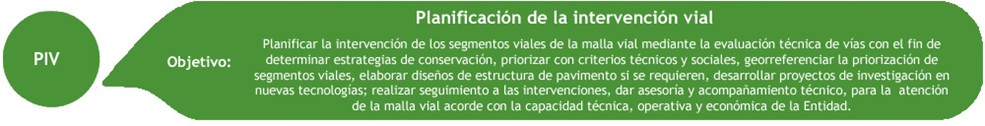 Descripción de los avances y logros alcanzados: Para la vigencia 2022 la Subdirección Técnica de Mejoramiento de la Malla Vial Local dentro de sus herramientas de gestión y medición estableció actividades para desarrollar. El avance en dichas actividades durante el presente año se describe a continuación:Diagnosticar la Malla Vial para Seleccionar las Vías Posibles de Intervención en los diferentes programas que adelante la Entidad: Para esta actividad se planteó como meta para el periodo de este informe, diagnosticar a través de la Herramienta SIGMA 38000 calzadas de segmentos viales que corresponden al 100% de la meta planteada para la vigencia 2022 y se realizó el diagnóstico de 41076 calzadas equivalentes al 108% de la meta anual. Fuente: UAERMV – 2022.Realizar el 100% de Visitas de Seguimiento a Vías Programadas para Seguimiento (intervención de cambio de carpeta y rehabilitación) en la Vigencia. Para esta actividad la Subdirección Técnica de Mejoramiento de la Malla Vial Local planteo como meta para intervención en el periodo de este informe, realizar visitas de seguimiento a 2050 calzadas (PK_ID) de malla vial local correspondientes al 100% de la meta para la vigencia 2022, y se realizó visita a 2261 calzadas (PK_ID) dando cumplimiento en un 110% de la meta anual programada. Fuente: UAERMV – 2022.Priorizar 100% de la Meta Programada Anual para Conservación de la Malla Vial Rural. Para esta actividad la UAERMV planteo meta programada anual para conservación de la malla vial rural de 9,5 km-carril correspondiente al 100% de la meta para la presente vigencia. A la fecha la SMVL priorizó 11,75 km-carril que corresponden al 124% de la meta anual, dando cumplimiento a la totalidad de la meta propuesta.Gráfica 3. META RURALIDAD EN KM-CARRILFuente: UAERMV – 2022.Priorizar 100% de la Meta Programada Anual para Ciclo rutas. Para esta actividad la UAERMV planteó como meta para intervención en el periodo de este informe, priorizar 19,10 Kilómetros de ciclorrutas, correspondientes al 100% de la meta programada para la vigencia 2022. A la fecha la SMVL priorizó 29,76 km dando cumplimiento en un 156% de la meta propuesta.Gráfica 4. META DE CICLORUTAS EN KM-LINEALFuente: UAERMV – 2022.Realizar mesas de Coordinación Interinstitucional y Asistencia Técnica a Localidades con las Alcaldías Locales. Para el periodo del presente informe la Subdirección Técnica de Mejoramiento de la Malla Vial local llevó a cabo con las alcaldías locales y colaboradores de los Fondos de Desarrollo Local 40 mesas de coordinación interinstitucional y asistencia técnica a localidades.  Desarrollar Proyectos de Investigación Estratégica para la Adopción y Adaptación de Nuevas Tecnologías para la Conservación de la Malla Vial Local. Para el periodo del presente informe la Subdirección Técnica de Mejoramiento de la Malla Vial local, desarrolló el siguiente proyecto de investigación estratégica para la adopción y adaptación de nuevas tecnologías para la conservación de la malla vial local: Informe de evaluación y análisis de viabilidad técnico y financiero, del uso de un estabilizante para suelos remanentes en la Ciudad de Bogotá D.C con GEOSTAB o ROADCEM o GEOSSIL o PROROAD. Cabe mencionar que al final de la vigencia se entregó un informe por cada uno de los proyectos mencionados. Retrasos:  No se presentaron retrasos para el periodo correspondiente. Soluciones Planteadas:   No aplica Beneficios: En relación con las reuniones de coordinación interinstitucional y de asistencia técnica a localidades, el hecho de tener avances importantes en la planificación de las intervenciones a localidades hace que dichas reuniones sean más productivas, logrando una mejor planificación interinstitucional en la definición de segmentos viales a intervenir por las alcaldías locales y la UAERMV y en general una mejor distribución de los recursos del Distrito, generando un mayor impacto a la comunidad. Fuente de evidencias: La información de diagnóstico, priorización y seguimiento se pueden consultar el web map del aplicativo SIGMA. De otra parte, para las reuniones de coordinación interinstitucional y asistencia técnica a localidades, así como para la planificación de las intervenciones para la vigencia 2022 se tienen como registro los enlaces y las actas de reunión. En lo referente a los proyectos de investigación estratégica para la adopción y adaptación de nuevas tecnologías para la conservación de la malla vial local, las carpetas de estos se encuentran en el archivo de la SMVL y fueron entregados como evidencia del cumplimiento del plan de acción de la dependencia para la vigencia 2022. Producción de Mezcla Asfáltica y Provisión de Maquinaria de Equipo. Gerencia de producción.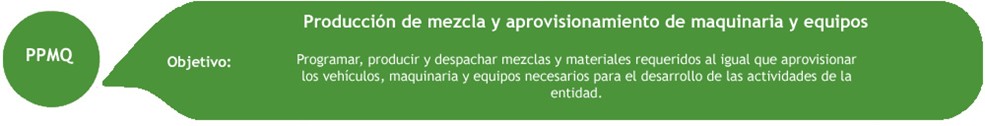 Avances y Logros Alcanzados En cumplimiento de las funciones otorgadas a la UAERMV mediante Acuerdo No. 011 de 2010  “Por el cual se establece la estructura organizacional de la Unidad Administrativa Especial de Rehabilitación y Mantenimiento Vial, las funciones de sus dependencias y se dictan otras disposiciones" en el ARTÍCULO 9 se enumeran las funciones y misionalidad atribuidas a la Gerencia de Producción, las cuales consisten en:Controlar la disponibilidad y operación de la maquinaria y del parque automotor a su cargo.Ejecutar y controlar el mantenimiento preventivo y correctivo de los bienes, maquinaria, equipos, parque automotor y herramientas a su cargo.Coordinar y controlar los suministros de combustible y mantenimiento de maquinaria.Producir la mezcla asfáltica en caliente y en frío.Controlar la calidad de los insumos para la producción de la mezcla asfáltica y de las obras que se ejecuten directamente.De acuerdo con lo anterior, en el presente informe se hará relación respecto a las funciones y misionalidad descritas en el punto anterior a cargo de la Gerencia de Producción y su proceso de Producción de Mezcla y Provisión de Maquinaria y Equipos-PPMQ, con el fin de dar conocimiento de los avances y logros alcanzados, retrasos, soluciones planteadas, beneficios y fuentes de información correspondientes a la vigencia 2022DISPONIBILIDAD Y OPERACIÓN DE LA MAQUINARIA Y DEL PARQUE AUTOMOTORLa Gerencia de Producción gestiona el consolidado de equipos denominado PPMQ-DI-04 CONSOLIDADO MAQUINARIA, VEHICULOS Y EQUIPOS con la información y características de los equipos propios con que cuenta para la atención de las intervenciones el cual a 31 de diciembre de 2022 registraba un parque automotor conformado por 237 vehículos y equipos, discriminados de la siguiente manera: maquinaria (64), vehículo pesado (79), equipo menor (51), vehículo liviano (36) y plantas industriales (7).  De manera mensual se realiza la actualización del listado a cargo de la Gerencia de Producción, como insumo para los procesos contractuales a ejecutar en la vigencia.A corte 31 de octubre de 2022 se contaba con un parque automotor conformado por 257 equipos, sin embargo en el mes de noviembre se realiza una revisión para depurar los equipos asignados a la Gerencia de Producción y que fueron reasignados al Almacén General por inoperancia.  AVANCES Y LOGROS ALCANZADOS: Uno de los principales logros de la Entidad para la gestión del 2022, fue el mantener la disponibilidad general del parque automotor.En la operación diaria de taller, se mantuvo la disponibilidad general de equipos por encima del 80%. Logrando desarrollar planes de mantenimientos correctivos y preventivos dentro de los tiempos estipulados en los contratos.En la disponibilidad de las plantas industriales esta se mantuvo por encima del 80%. Logrando desarrollar planes de mantenimientos correctivos y preventivos lo que se ve reflejado en el cumplimiento de las metas pronosticadas para este año.RETRASOS: En la actualidad, la disponibilidad del parque automotor y plantas se ha visto afectada por la demora en la importación de repuestos y la difícil consecución de materias primas para la fabricación de elementos  y partes. Esto hace que los equipos se encuentren por más tiempo fuera de servicio y su reparación sea muy prolongada.El incremento en el dólar y aranceles de importación, hace que los repuestos y fabricaciones sean cada vez más costosos. En el segundo semestre del año 2022, la elevación de los precios del mercado hace que la proyección en ejecución de los costos sea más elevada de lo previstoLa operación doble turno, resulta en una intervención de los equipos mayor y más continua a lo proyectado. De igual forma el cambio continuo del conductor u operario de día a noche hace difícil el seguimiento y control de la buena operación del equipo. SOLUCIONES PLANTEADAS: FORTALECIMIENTO DE LOS CONTROLES E INSPECCIONES PREOPERACIONALESEl buen seguimiento y control de la operación en frente de obra, hace que sea posible identificar, problemas o fallas a futuro. De este modo se corrigen de forma rápida y se reducen los tiempos en taller.FORTALECIMIENTO DEL TALENTO HUMANOLas inducciones y capacitaciones en las buenas prácticas de operación y mantenimiento de los equipos, hace que los conductores u operarios sean más precavidos y cuidadosos con los equipos asignados.INCORPORACION DE HERRAMIENTAS INFORMATICAS DE APOYO A LA GESTIONLa puesta en marcha del nuevo programa de mantenimiento INFOMANTE da la entidad un mejor control y organización de los trabajos realizados bajo los contratos de mantenimiento del parque automotor.GESTION DEL PLAN DE REPOSICION DE EQUIPOSUna de las soluciones para la mejora continua de la disponibilidad del parque automotor es la renovación del mismo, ya que en este momento el parque automotor de la Entidad tiene una vida útil en general de 10.27 años, para lo cual se realizaron diagnósticos generales de los equipos y se fortaleció la gestión del ciclo de vida de los mismos.PROVISIÓN DE MAQUINARIAAVANCES Y LOGROS ALCANZADOS: El procedimiento de provisión de maquinaria PDM, tiene como punto de partida las necesidades de las distintas dependencias, así como apoyo a distintas entidades distritales, en relación a: necesidades de vehículos pesados y livianos, maquinaria y equipos menores a través de solicitudes remitidas al proceso. Donde se verifica la disponibilidad de equipos propiedad de la entidad, y en los casos que no se puede suplir con equipos propios la necesidad faltante se suple mediante los contratos de arrendamiento y de servicio de transporte especial vigentes. Contrato 464 de 2021 – Arrendamiento de Vehículos Pesados, Maquinaria y Equipo Menor:La entidad cuenta con el contrato 464 de 2021, de arrendamiento de maquinaria, vehículos pesados y equipo menor, como complemento de los equipos de la UAERMV y soporte cuando estos salen a mantenimiento para suplir la necesidad de equipos solicitados por la Gerencia de Intervención para el desarrollo de ejecución de las obras. Para este contrato se tuvieron los siguientes avances y logros durante el año de 2022:Se logró cumplir al 100% con las solicitudes de maquinaria, vehículos pesados y equipos menores de la gerencia de intervención, resaltando el trabajo de la supervisión del contrato N° 464 de 2021.Se tramitan oportunamente las solicitudes y requerimientos de las Gerencias de Intervención y Producción en lo referente a la ejecución del contrato de arrendamiento N° 464/21, se realiza el seguimiento pertinente a la atención y tiempos de las novedades presentadas mediante bitácora de ejecución del contrato. Se han tramitado todas las actas de recibo parcial. A la fecha de corte 31 de diciembre de 2022, el contrato 464 de 2021 tiene un porcentaje de ejecución de 91.66% Contrato 652 de 2022 – Arrendamiento de Vehículos Pesados, Maquinaria y Equipo Menor:También se cuenta con el contrato 652 de 2022, de arrendamiento de maquinaria, vehículos pesados y equipo menor, como complemento de los equipos de la UAERMV y simultaneo al contrato 464 de 2021 para suplir la necesidad de equipos solicitados por la gerencia de Intervención para el desarrollo de ejecución de las obras. Para este contrato se tuvieron los siguientes avances y logros durante el año de 2022:Se dio inicio del contrato, de manera simultánea a la ejecución del contrato de arrendamiento descrito previamente. Con el fin de cumplir con las necesidades de los compromisos adquiridos por la entidad.Se tuvo un cumplimiento del 92.65% de las solicitudes de maquinaria, vehículos pesados y equipos menores de las Gerencias de Intervención y Producción, resaltando el trabajo de la supervisión del contrato N° 652 de 2022.Se tramitan oportunamente las solicitudes y requerimientos de la gerencia de intervención en lo referente a la ejecución del contrato de arrendamiento N° 652/22, en relación al seguimiento pertinente y la atención de tiempos para las novedades presentadas mediante bitácora de ejecución del contrato. Con corte a 31 de diciembre de 2022, el contrato 652 de 2022 tiene un porcentaje de ejecución del 1.48% Contrato 346 de 2021. Personal vinculado a unidades de operación de maquinaria.Se contó con el apoyo de personal vinculado mediante unidades operativas de maquinaria, quienes en su gran mayoría tiene a cargo la maquinaria, vehículos pesado, semipesados y livianos del parque automotor de la entidad. Durante el año de 2022 se llegó a contar con el apoyo de 182 personas, prestando servicios para el desarrollo de las actividades pertenecientes al procedimiento de provisión de maquinaria, distribuidos en las dos jornadas de trabajo (diurna y nocturna).Para el periodo de 2022 se remitió oportunamente la información de tiempos de trabajo, mediante un informe de seguimiento mensual en el cual se contemplan tiempos suplementarios, índices de ausentismo y otras novedades del personal vinculado al contrato 346 de 2021 suscrito con SINTRAUNIOBRAS.Contrato 426 de 2021. Servicio de transporte especial terrestre automotor de pasajeros:Durante el año 2022 se continuo con la ejecución el contrato 426 de 2021 con número de orden de la tienda virtual 69742, referente al servicio de transporte especial terrestre automotor de pasajeros, para suplir las necesidades de transporte de personal de las distintas dependencias de la Entidad. Teniendo un 92.90% de lo presupuestado para la vigencia.RETRASOS: Los retrasos en la operación de la maquinaria presentados fueron generados por riesgos inherentes a la operación como son las fallas de equipos y vehículos, novedades, retrasos en el suministro de combustible y calamidades de los operadores por parte de los contratistas.Retrasos en la adquisición de los SOAT para los vehículos propios (proceso de contratación desarrollado por la secretaria general), requisito sin el cual no pueden transitar en vías por las normas legales.Falta del cumplimiento a su totalidad en la cantidad de maquinaria, vehículos pesados y equipo menor para las intervenciones por la conciliación de la actualización de la necesidad por parte de la Gerencia de Intervención.Reducción en el suministro de maquinaria, vehículos y equipos menores de acuerdo con la necesidad de la entidad por falta de presupuesto en el contrato inicial de arrendamiento de maquinaria.Suspensión en la entrega de insumos por afectaciones de orden público. BENEFICIOSSuministro de vehículos y maquinaria a los distintos procesos de la Gerencia de Producción como apoyo para el desarrollo de los mismos.Mejora en la gestión para la organización de los recursos propios y contratados, para generar una disponibilidad en pro de brindar apoyo a las distintas entidades distritales. EJECUCIÓN Y CONTROL DEL MANTENIMIENTO PREVENTIVO Y CORRECTIVO DE LOS BIENES, MAQUINARIA, EQUIPOS, PARQUE AUTOMOTORLa Gerencia de Producción según su estrategia de intervención, ha proyectado los mantenimientos preventivos, con base en inspecciones periódicas según la naturaleza y tipología del parque automotor encaminadas a descubrir posibles defectos que puedan ocasionar mantenimientos correctivos emergentes; actualmente se tiene implementado cuatro gamas de mantenimiento preventivo: PM1, PM2, PM3 y PM4. Uno de los beneficios que se ha implementado, son los programas de mantenimiento programados a los equipos semana a semana, estos programas están dirigidos a una intervención de la siguiente manera:Mantenimiento Preventivo: Planificado y programado anticipadamente, con base en inspecciones periódicas según la naturaleza y tipología del parque automotor encaminadas a descubrir posibles defectos que puedan ocasionar mantenimientos correctivos emergentes; actualmente se tiene implementado cuatro gamas de mantenimiento preventivo: PM1, PM2, PM3 Y PM4. Mantenimiento Correctivo (programado y emergente): Es la intervención por falla de un sistema o componente, la cual no se pudo predecir con anticipación y en su momento provoca la detención del equipo; actualmente la gerencia de producción está ejecutando un 64% mantenimientos correctivos programados y emergentes.Mantenimiento predictivo: Consiste en técnicas que puedan anticipar el punto futuro de fallas de un sistema y así disminuir los defectos mecánicos que puedan afectar la vida útil y disponibilidad del equipo actualmente se están realizan análisis de muestras de aceite y tintas penetrantes.Para las plantas industriales se ha implementado las revisiones periódicas en los diferentes sistemas de las plantas y elementos de las mismas teniendo como variable los M3 producidos y de este modo tener control evitando mantenimientos correctivos que generan dejar fuera  de servicio las plantas, esto se ve reflejado en la buena  disponibilidad de la vigencia que está  en promedio de un 80 %En el transcurso del año de 2022, la ejecución de los contratos mantuvo el recurso requerido disponible de los diferentes tipos de mantenimientos descritos en nuestro programa de mantenimiento.Tanto en los grupos de maquinaria, vehículos y plantas industriales, se cumplieron las programaciones de mantenimientos preventivos, de acuerdo a la programación realizada semana a semana tanto en horas operadas, kilómetros recorridos y  m3 cúbicos  producidos.En la operación diaria de taller, se mantuvo la disponibilidad general de equipos por encima del 80%. Logrando desarrollar planes de mantenimientos correctivos y preventivos dentro de los tiempos estipulados en los contratos.En la disponibilidad de las plantas industriales esta se mantuvo por encima del 80%. Logrando desarrollar planes de mantenimientos correctivos y preventivos lo que se ve reflejado en el cumplimiento de las metas pronosticadas para este año.Una solución para la mejora continua de la disponibilidad de las plantas industriales es crear ventana programada de tiempo disponible para actividades de mantenimiento, sin afectar la productividad de la planta y de esta manera poder atender los requerimientos  de las mismas teniendo en cuenta los niveles  de producción. Para este año 2022, la Entidad realizo mantenimientos y mejoras representativas en las plantas industriales las cuales demandaron tiempos de paradas prolongados afectando directamente la disponibilidad teniendo en cuenta la complejidad de los diferentes sistemas y subsistemas estas intervenciones se hacían necesarias como por ejemplo:  Mantenimiento filtro de mangas 6pac01 y 6pac06 plantas en caliente para pruebas isocineticas donde se reemplazaron la totalidad de los filtros (1392) mangas, además de pintura general interna del filtro y tapas del mismo cumplir con los requerimientos por parte de la CAR y mantener vigentes los permisos de operación de las plantas de asfalto en caliente.Cambio total de chimenea Exhaustor planta de asfalto en caliente 6PAC01 debido a alto desgate que tenía por corrosión debido a los gases generados durante el proceso de fabricación de mezcla en caliente. COORDINAR Y CONTROLAR LOS SUMINISTROS DE COMBUSTIBLEEl suministro de combustible para el parque automotor de la Gerencia de Producción se controla y gestiona de manera integrada con la provisión de equipos y maquinaria. El cual se realiza con uno de los dos (2) contratos existentes, el contrato de suministro de combustible para vehículos, maquinaria y equipos propios y el suministro de combustible industrial, siendo el segundo enfocado en satisfacer los requerimientos del abastecimiento continuo a la planta de producción. A continuación, se relaciona el uso de los combustibles utilizados por la Gerencia de Producción:Combustible Industrial (CC3): Se utiliza para el funcionamiento del quemador de los tambores secadores de agregados de las plantas de asfalto y para la producción de mezcla asfáltica.Gasolina Corriente: Se utiliza para el funcionamiento de motores de combustión interna a gasolina (camperos, plantas generadoras, equipos laboratorio, equipos auxiliares menores: guadañadoras, sopladoras, motosierras, etc.ACPM: Se utiliza para funcionamiento de motores de combustión interna tipo Diésel (vehículos, maquinaria amarilla y de construcción, generadores sede producción, equipos auxiliares luminarias, moto soldadores, etc.)  y para quemadores Calderas y Secado materiales pétreos.DESCRIPCIÓN DE LOS AVANCES Y LOGROS ALCANZADOS: MEJORAS EN OPORTUNIDAD DE ENTREGAS Se establecieron horarios semanales de lunes, martes, jueves y viernes de 6:00 am a 9:00 am para el suministro de combustible de vehículos pesados y semipesados, con el fin de mejorar el control y consumo de combustible, así mismo, realizar el seguimiento al retire e instalación de precintos para la seguridad de los tanques de combustible.Se establecieron horarios semanales de lunes a viernes de 6am a 8:00am para el suministro de combustible de maquinaria y equipos que llegan del turno nocturno que salen a operación al turno diurno y 6:00pm a 8:00pm para el suministro de combustible de maquinaria y equipos que llegan del turno diurno y que salen a operación en turno nocturno, este suministro se realiza por medio de los carro tanques, esta actividad se realiza con el fin de garantizar la operación de maquinaria y equipos atendiendo a la necesidad de consumo que se presente en cada frente de obra en ambos turnos, con esto evitamos largos desplazamientos de los carro tanques dentro de la ciudad en frentes de obra, ya que podemos realizar el tanqueo dentro de las instalaciones de la sede Operativa bajo el seguimiento y acompañamiento del personal de Operaciones.Se estableció suministro de combustible diario por medio de un carro tanque que se desplaza en horario de 8:00am a 12:00pm a la sede de Producción para realizar tanqueo a la maquinaria, equipos y calderas de las plantas industriales que se encuentran en esta sede. Se estableció un día a la semana el traslado del carro tanque para el suministro de combustible de maquinaria, vehículos y equipos que se encuentran en frentes de obra que adelanta la UAERMV en zonas rurales como Sumapaz.MEJORAS EN EL CONTROLEn el primer trimestre del año 2022 por medio del contrato 613 de 2021 de monitoreo satelital se realizó instalación de sensores de combustible en los tanques de almacenamiento de los carro tanques de ACPM, esto con el fin de controlar el comportamiento durante el abastecimiento y suministro que realizan estos vehículos, haciendo un análisis de información mensual donde se verifican las planillas del formato PPMQ-FM-020 para el control diario de suministro de combustibles fuera de estación de servicio, para tener información precisa del ACPM en galones que esta almacenado sea destinado a la necesidad de suministro de la maquinaria, equipos y en ocasiones vehículos, ya que lo registrado en las planillas debe coincidir con el reporte de GPS y los datos arrojados por el sensor de combustible. Como oportunidad de mejora En el segundo semestre de 2022 se gestionó la disponibilidad de un tanque de almacenamiento de combustible ACPM para ser trasladado e instalado a la localidad de Sumapaz, con el fin de garantizar el suministro para la maquinaria, vehículos y equipos que se encuentran en estos frentes de obra rurales, ya que se debe prever cualquier situación que impida el traslado del carro tanque hasta esta ubicación. Se aclara que el tanque ya esta disponible y su traslado se realizará en el mes de enero de 2023.En el tercer trimestre del 2022 se empezaron a registrar los consumos de combustible en cantidades (galones ACPM y Gasolina Corriente) en el sistema de costos de la Entidad, con el fin de precisar una distribución de los suministros para maquinaria, vehículos y equipos que son usados para las unidades de Producción e Intervención de la UAERMV, esto permite tener un valor y consumo de cantidades detallado a la hora de generar ingresos por parte del Almacén General, Con esta información se verifica la afectación de la cuenta de costos 71-20-03-01-07 para proporcionar la factura periódica de tal forma que se precise el costo en cada unidad.RETRASOS: Durante la vigencia 2022 en el periodo de enero a diciembre se presentaron cortes e intermitencia de suministro de combustible en estaciones de servicio del contratista ORGANIZACIÓN TERPEL S.A, estos cortes se presentaron por no más de 24 horas en al menos 4 ocasiones durante el año, ya que por trámites administrativos se generaron retrasos en los trámites de pago al contratista.SOLUCIONES PLANTEADAS: De acuerdo con los retrasos e inconvenientes se resalta que tenemos como soporte dos carros tanques de almacenamiento de ACPM, los cuales sirvieron como soporte para continuar con el abastecimiento de combustible para vehículos pesados y semipesados, maquinaria, equipos y calderas de plantas industriales de la sede de Producción, evitando la suspensión u operación de las actividades en la Entidad y dando solución a los retrasos presentados en el suministro en EDS.Se agilizaron los trámites administrativos de organización, revisión y aprobación de las actas de recibo parcial, en común acuerdo con el contratista respecto a su facturación quincenal, llegando al acuerdo de continuar los suministros generando comprensión y adaptación en los tramites financieros y de pago de las cuentas por parte de la UAERMV.BENEFICIOS: Se ha presentado mejoras en los procedimientos de suministros de combustible que están ligados al procedimiento de producción y operación de la Entidad, brindando un soporte de abastecimiento que sigue sujeto a mejoras continuas para brindar mas efectividad, control y cumplimiento del suministro de combustible, con el fin de continuar optimizando las actividades objeto de la misionalidad en la UAERMV.PRODUCIR LA MEZCLA ASFÁLTICA EN CALIENTE Y EN FRÍOLa Gerencia de Producción, tiene como uno de sus objetivos en su misionalidad, la producción y despacho de diferentes mezclas (mezclas en caliente, mezcla en frío o base estabilizada, concreto hidráulico y material fresado) basados en la programación establecida por la Gerencia de Intervención. Este material será instalado en los diferentes procesos constructivos que adelanta la G.I. Todo lo anterior, encaminado al cumplimiento de las metas proyectadas por la UAERMV.DESCRIPCIÓN DE LOS AVANCES Y LOGROS ALCANZADOS:   La producción de mezcla tuvo un comportamiento al inicio de año ascendente debido a las metas con la administración (plan choque) que se llevó a cabo en el mes de enero 2022 el mayor pico se presentó durante el mes de marzo con un despacho de 10950 m3 con respecto a los demás meses vigencia 2022. La anterior descripción relaciona la cantidad de material despachado en cuanto a mezcla en caliente, la siguiente grafica evidencia los despachos de mezcla en caliente realizados en el 2022 basados en las programaciones ajustes y novedades presentadas en dicho año. Cabe resaltar que los valores del mes de diciembre de 2022 aún no están conciliados con Gerencia de Intervención por lo cual este valor puede presentar una variación. RETRASOSLos retrasos en despachos se ha presentado por la disponibilidad de las plantas, para la vigencia 2022, se realizaron mantenimientos y mejoras representativas en las plantas industriales las cuales demandaron tiempos de paradas prolongados afectando directamente la disponibilidad teniendo en cuenta la complejidad de los diferentes sistemas y subsistemas afectando su disponibilidad lo que ha conllevado a realizar ajustes de manera conjunta con la Gerencia de Intervención en las programaciones en consecuencia las prolongadas jornadas para el cumplimiento total de los despachos de mezcla, este comportamiento se evidenció para el primer semestre del año, para el II semestre la mayor disponibilidad la presentó la planta 6PAC06. A continuación, se presenta el total de mezcla despachado por planta. 6PAC 01 – Planta de asfalto en caliente: 30.591,74 m36PAC 06 – Planta de asfalto en caliente: 49.983,7 m3 SOLUCIONES PLANTEADASDurante el 2022 se adelantaron actividades de mantenimiento con personal suscrito al contrato sindical 346 del 2021 en temas de alistamiento previo a las producciones,  con respecto a acompañamientos de dichas actividades, mejoras a las plantas y compra de repuestos, la Gerencia de Producción contó en dicha vigencia con contrato de mantenimiento a plantas industriales -empresa contratista de AUTOCARD- lo que facilitaría la disponibilidad de ambas plantas para aumentar la capacidad de producción   BENEFICIOS:  El despacho de las mezclas en su totalidad, traduce al cumplimiento de la ejecución de obras planteadas mejorando la calidad de las vías que estaban proyectadas para estos periodos y dando cumplimiento a los compromisos adquiridos con la Alcaldía.  CONTROLAR LA CALIDAD DE LOS INSUMOS PARA LA PRODUCCIÓN DE LA MEZCLA ASFÁLTICA Y DE LAS OBRAS QUE SE EJECUTEN DIRECTAMENTE.Para el cálculo del indicador de calidad se tiene en cuenta los siguientes parámetros de control (durante la producción): contenido de asfalto, granulometría y asentamiento (este último en el caso específico para las mezclas hidráulicas de concreto).PLAN ESTRATÉGICO DE SEGURIDAD VIAL 2022 Con las acciones desarrolladas en marco de la implementación del PESV, dentro de las que está la realización de comités periódicos de seguridad vial, capacitación a conductores, operarios y demás actores viales, promoción y control de políticas de regulación de seguridad vial, programación de mantenimiento preventivo del parque automotor, atención de mantenimientos correctivos, monitoreo de comportamientos viales mediante seguimiento por GPS, atención e investigación de accidentes de tránsito,  se contribuye con la política distrital VISIÓN CERO BOG la cual rechaza la pérdida de vidas humanas en la movilidad.  En la operación de vehículos y maquinaria no se han presentado siniestros con fatalidad.DESCRIPCIÓN DE LOS AVANCES Y LOGROS ALCANZADOS: En el año 2022 la UAERMV, en marco de la XVI semana internacional de seguridad vial la UAERMV obtuvo el reconocimiento sello oro por buenas prácticas en seguridad vial implementadas en marco del Plan Estratégico De Seguridad Vial PESV. Dentro de las prácticas destacadas están: Reconocimiento a conductores y operarios que por sus hábitos viales seguros contribuyen con la seguridad vial.Adaptación de barreras de protección lateral en vehículos pesados.Divulgación de lección aprendida de accidente de tránsito.Mejoras al sendero peatonal y bici parqueadero de la sede la Elvira.Campaña CULTIRA VIAL ¡UMV SIEMPRE SEGUROS!.Plan padrino entre IDIGER y UAERMV.Por otro lado, se cumplió con la meta de ejecución del plan de acción programado para el año 2022. Además de las acciones por las cuales se obtuvo el sello oro, se realizó:  comités periódicos de seguridad vial, capacitación a conductores, operarios y demás actores viales, promoción y control de políticas de regulación de seguridad vial,  programación de mantenimiento preventivo del parque automotor, atención de mantenimientos correctivos, monitoreo de comportamientos viales mediante seguimiento por GPS, atención e investigación de accidentes de tránsito, controles de seguridad vial  a terceros, retroalimentación de comportamientos viales, investigación, re inducción y recapacitación por siniestros viales, exámenes médicos a conductores, control de comparendos.Se ejecutó el programa de capacitación definido para la vigencia. En el trimestre I se realizó capacitación de hábitos viales seguros para todos los actores viales. Realizada en las Sedes operativa y de producción por parte de la ARL. Para el personal administrativo se divulgó la campaña CULTURA VIAL UMV SIEMPRE SEGROS por la INTRANET. En el segundo trimestre se realizó capacitación presencial de operación segura de maquinaria dirigida a trabajadores oficiales que realizan labores de operación de maquinaria de la entidad. En el tercer trimestre se realizó sensibilización en distintos frentes de obra  en temas de seguridad vial en obra y en los desplazamientos diarios, actividad realizada por la ARL por medio de  sketch teatral. En el cuarto trimestre se realizó capacitación presencial de manejo defensivo y prueba teórico práctica de conducción dirigida a trabajadores oficiales que realizan labores de conducción.Con las acciones desarrolladas se contribuye con la política distrital VISIÓN CERO BOG la cual rechaza la pérdida de vidas humanas en la movilidad.  En la operación de vehículos y maquinaria no se presentaron siniestros con fatalidad.Durante el 2022 se cumplió con la meta mínima de disponibilidad promedio de vehículos y maquinaria de la Entidad parte del área de mantenimiento para operar de manera segura.RETRASOS: Aun cuando en el 2022 no se presentaron siniestros con fatalidad contribuyendo así con la VISION CERO BOG, se presentaron siniestros con heridos en la operación de vehículos de la entidad. Estos fueron  atendidos según el protocolo, asistidos por la aseguradora. En el 2022 se presentó un incremento en las cifras de siniestralidad de la entidad al igual que en el panorama distrital y nacional, sin embargo, en su mayoría obedecieron a choques simples. El incremento de siniestros en la operación de vehículos y maquinaria de la entidad con respecto al año anterior fue del 1%. SOLUCIONES PLANTEADAS: Dentro de las tareas por desarrollar para cumplir y seguir contribuyendo con la VISION CERO esta incorporar el enfoque de Sistema Seguro al PESV de la entidad, actualizándolo de acuerdo con la nueva metodología de los PESV Resolución 40595 de 2022. BENEFICIOS: Reconocimiento a nivel distrital como una de las entidades comprometidas con la seguridad vial y con la VISION CERO BOG al contar con Plan Estratégico de Seguridad Vial e implementar buenas prácticas.  GESTIÓN 2022 CONTRATO 613-21 MONITOREO SATELITALDESCRIPCIÓN DE LOS AVANCES Y LOGROS ALCANZADOS: Se evidenció una reducción significativa en los malos hábitos de conducción por parte de los conductores y operadores gracias al seguimiento continuo y control realizado de la mano con el Plan Estratégico de Seguridad Vial (PESV), soportado en los reportes arrojados por medio de la plataforma GeoScan (Cto 613-21), cómo los son los excesos de velocidad y su respectivo seguimiento.Por otra parte, se obtuvo un 100% de seguridad en la integridad física de los equipos y/o parque automotor de la UAERMV, ya que se realizó el seguimiento continuo de las ubicaciones y geo posicionamiento de cada equipo, por tal motivo no se presentó ningún tipo de robo o hurto a los activos de la entidad.Además, por medio de la plataforma de rastreo se brindó apoyo en la consecución de ubicaciones de los diferentes equipos, lo que permitió una mejor toma de decisiones a la hora del despacho de equipos a los diferentes frentes de obra y ser más eficientes en la entrega y recepción de maquinaría, vehículos, entre otros.Finalmente, por medio de la plataforma de rastreo y los informes arrojados por la misma se logró realizar un seguimiento detallado de los equipos y validar los consumos de combustible de los mismos a manera de control, soportado por la cantidad de kilómetros recorridos y diferentes rutas utilizadas por los operadores, lo que generó una mayor eficacia en el control de suministros.RETRASOS: En este ítem de retrasos se evidenció una falencia en la señal de algunos equipos, cuestión que no permitía visualizar claramente los recorridos y algunos tipos de reportes, en determinados equipos ubicados en zonas de baja cobertura.SOLUCIONES PLANTEADAS: Se verificó en conjunto con el contratista cada uno de los equipos que presentaron dicha novedad y se les realizó una revisión física, con el fin de validar el estado del módulo GPS, además de un seguimiento continuo al aporte de reportes generado por la plataforma y garantizar la información cada vez que fuese requerida.BENEFICIOS: Se ha representado en una mayor efectividad en el despacho de maquinaria y equipos al contar con las ubicaciones exactas de los mismos, además de aportar con informes de aprovechamiento con respecto a los kilómetros recorridos, consumos de combustible, control de tiempos y un seguimiento o monitoreo constante en los activos de la UAERMV, además de ser insumo directo para el PESV.GESTION DOCUMENTAL En la atención de las funciones a cargo de la Gerencia de Producción y su proceso de Producción de Mezcla y Provisión de Maquinaria y Equipos-PPMQ, se genera un volumen alto de documentación, el cual requirió ser oportunamente gestionado para garantizar la trazabilidad de las operaciones, en su mayoría de registros físicos que debe ser procesados para contar con soportes documentales acorde con la normativa archivística aplicable y que garantizaron una efectiva consolidación de los resultados de la vigencia 2022, la cual será descrita a continuación:  DESCRIPCIÓN DE LOS AVANCES Y LOGROS ALCANZADOS: Atendiendo los requerimientos generados por la OCI y dadas las necesidades que se requieren por el alto volumen de documentación que se han generado y se producen a diario en los procesos propios de la Gerencia de Producción, durante año 2022 se realizó un plan de trabajo que nos permitió avanzar en la organización de nuestros expedientes documentales tanto como los de vigencias pasadas como de la documentación en gestión diaria; lo cual implicó un aumento en el recurso humano con el cual se realizan las labores propias de la gestión documental. Para este propósito contamos en los cuatro primeros meses con el apoyo de 4 trabajadores oficiales y 3 contratistas durante toda la vigencia. Todo esto siguiendo la metodología de los procesos archivísticos, para cumplir con la normatividad vigente, incluyendo el debido diligenciamiento del Formato Único de Inventario Documental – FUID. Dadas nuestras 7 series documentales, se realizaron actividades enfocadas en mantener la documentación de los procesos debidamente actualizada; lo cual nos permite tener el archivo de gestión en cumplimiento con los estándares de la entidad; 131.160 – Historial de equipos y maquinaria, 131.180 – Historial de vehículos,131.200.140 – Informes de producción, 131.300.110 – Planes de Mantenimiento de Vehículos Maquinaria y Equipos, 131.300.130 – Planes de Operación de Vehículos Maquinaria y Equipos, 131.300.140 – Planes de Reposición de Vehículos Maquinaria y Equipos,131.300.180 – Planes Estratégicos de Seguridad Vial (PESV).Además, es importante mencionar que realizada la revisión de los procesos documentales de la Gerencia de Producción se hizo necesario realizar una solicitud de actualización de las tablas de retención documental, tanto en las series que manejamos como en los tipos documentales; esto con el fin de documentar de manera efectiva todas las actividades que se desarrollan en la gerencia.Por otro lado, y dadas las actividades propias de la Gerencia de Producción en la supervisión de los contratos para el mantenimiento de los vehículos, maquinaria y equipos, como también el de los contratos de suministros, insumos y materias primas, hemos apoyado en la entrega de 13 de contratos con un total de 180 carpetas y 35.780 folios; de las vigencias 2020, 2021 y 2022.También, realizamos el cierre de 150 radicados en Orfeo aproximadamente, que se encontraban en usuarios desactivados pertenecientes a la Gerencia de Producción, los cuales no tenían gestión ni trámite, que fueron evidenciados en la auditoria interna realizada por la OCI.RETRASOS: En el plan de trabajo establecido para mantener actualizada la información del archivo de gestión y acorde a las TRD’s, se concretó con cada una de los procesos de la Gerencia un acuerdo de entrega de los documentos producidos en el desarrollo de las actividades, los cuales no se han cumplido, por lo tanto, se ha venido presentado inconveniente en el momento de mantener actualizado y foliados la documentación de los expedientes de 131.160 – Historial de equipos y maquinaria y 131.180 – Historial de vehículos.SOLUCIONES PLANTEADAS: Hemos realizado seguimiento y apoyo con los encargados de la producción de la documentación, para tener un control de los tiempos en los que nos encontramos retrasados y con esto plantear las estrategias de solución que nos permitan mantener actualizada la información. Además de reforzar la implementación de buenos hábitos de archivo en la Gerencia que no existían antes de la vigencia 2022.BENEFICIOS: Para la respuesta en la atención de las consultas internas en los procesos y externas para los entes de control; se cuenta con la documentación debidamente organizada lo cual nos permite tener un inventario documental FUID, con un archivo físico que cuenta con una ubicación topográfica. Lo cual permite brindar una respuesta eficaz y oportuna en las consultas que se realizan a los procesos de la Gerencia. También hemos apoyado en la entrega de la documentación de los soportes de ejecución contractual, garantizando la custodia de información que se genera en los contratos a cargo de la Gerencia de Producción. EJECUCIÓN DE CONTRATOS Y PRESUPUESTOLa Gerencia de Producción cuenta con catorce (14) contratos en ejecución y adjudicados con corte a 31 de diciembre de 2022, el presupuesto ejecutado para el año 2022 es de $ 114.359.798.511 millones que corresponde al 85% del presupuesto total de la Gerencia de Producción, de este porcentaje de ejecución se han realizados pagos por un valor de  $ 107.218.273.771 millones que corresponde al 80% del total del presupuesto ejecutado.FUENTE DE EVIDENCIAS: Presentación – Parque AutomotorInforme de disponibilidad diaria.Programación de mantenimientos preventivos.PPMQ-DI-04_V1_Consolidado_Maquinaria_Vehiculos_y_EquiposPPMQ-DI-03_V1_Bitacora_de_novedades.PPMQ-DI-02_V1_Consolidado_solicitudes_y_entregas.PPMQ-DI-01_BD_comportamientos_viales.Informe Mensual Unidades Operativas contrato sindical.Bitácora de producción.Red de Seguridad Vial: https://redempresarial.movilidadbogota.gov.co/Intervención de la Malla Vial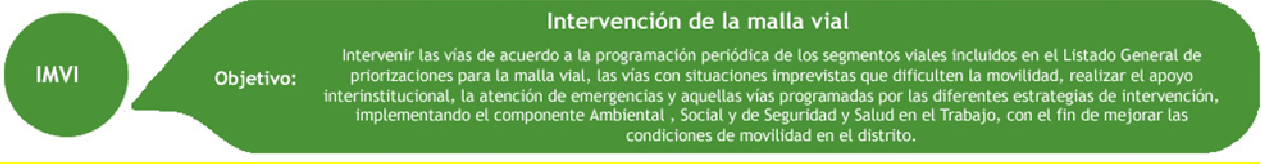 Avances y Logros AlcanzadosLa Gerencia de Intervención en el marco de la meta misional de intervención de 439,06 km carril de impacto, los cuales corresponden a 182,61 km carril de impacto del programa rescate social y 256,45 km carril de impacto a cumplimiento de metas de misionalidad; 19,10 km lineal de ciclo ruta, los cuales corresponden a 8,10 km lineal a rescate social y 11 km lineal de misionalidad; 7,00 km de obra arterial y 9,50 km obra en ruralidad, los cuales corresponden a 5 km obra del programa de ruralidad y 4,50 al Convenio Sumapaz troncal Bolivariana y 22,00 km carril de obra del Convenio IDU; de acuerdo con las metas establecidas y los ajustes en su distribución durante el transcurso del año; con corte al 31 de diciembre 2022 la Gerencia de Intervención ejecutó las siguientes intervenciones por estrategia:Programado vs ejecutado de misionalidadTabla 25.  PROGRAMADO VS EJECUTADO DE MISIONALIDADFuente: UAERMV – 2022.Programado vs ejecutado de arterial, ciclo ruta, ruralidad y espacio públicoTabla 26. PROGRAMADO VS EJECUTADO DE ARTERIAL, CICLO RUTA, RURALIDAD Y ESPACIO PÚBLICOFuente: UAERMV – 2022.Para el cumplimiento de la meta de la Entidad, con corte al 31 de diciembre del 2022 se ejecutaron 451,01 km carril de la misionalidad incluido rescate social; 12,56 Km carril arterial; 21,09 Km carril ciclo ruta; 9,68 Km carril rural y 47.154,64 m2 espacio público de los 439,78; 7,00; 19,10; 9,5 km carril y 49018,00 m2 programados respectivamente; que nos ubica en un cumplimento de 451,01 km carril de la meta total anual de misionalidad de los 439,06 km carril con un 103% de cumplimiento; 179% de cumplimiento en arterial, 110% de cumplimiento en ciclo rutas, 102% cumplimiento en ruralidad y 47.154,64 m2 de la meta anual de espacio público de los 45.809,76 m2 con un 103% de cumplimiento. Programado vs ejecución de segmentos en misionalidadTabla 27. PROGRAMADO VS EJECUCIÓN DE SEGMENTOS EN MISIONALIDADFuente: UAERMV – 2022.Programado vs ejecución de segmentos en arterial, cicloruta, ruralidad y espacio públicoTabla 28. Programado vs ejecución de segmentos en arterial, cicloruta, ruralidad y espacio públicoFuente: UAERMV – 2022.En resumen, para el cumplimiento de la meta inicial en misionalidad se ejecutaron 2747 segmentos viales - PK, 464 segmentos viales -PK en arterial, 271 segmentos viales – PK en ciclo ruta, 12 segmento vial –PK en ruralidad y 99 segmentos viales –PK en espacio público de los 2998, 301, 270, 19 y 144 segmentos viales - PK programados respectivamente, con un cumplimiento del 92% en misionalidad, 154% en arterial, 100% en cicloruta, 63% en ruralidad y 69% en espacio público, con corte al 31 de diciembre 2022.Ejecución de BioingenieríaTabla 29. % De Ejecución de BioingenieríaFuente: UAERMV – 2022.Con respecto a las intervenciones de Bioingeniería se obtuvo durante el año 2022 a corte de 31 de diciembre un cumplimiento del 110%, ejecutando 22 puntos de los 20 puntos de meta anual.Tabla 30. Ejecución por convenio 389 de 2020 UAERMV – FDL KENNEDYFuente: UAERMV – 2022.Tabla 31. Ejecución por convenio 1374 IDU – UAERMVFuente: UAERMV – 2022.En conclusión, a través del Convenio 1374 IDU-UAERMV, con corte al 31 de diciembre del 2022 se ejecutaron 33,34 km de obra de los 30,75 km de obra programados, con un cumplimiento del 108%.Tabla 32. Programación vs ejecutado de MR- Concreto y Mezcla asfáltica.Es importante resaltar que, con corte al 31 de diciembre de 2022, dentro marco de todas las estrategias de intervención, se instalaron 2641,28 m3 de MR – concreto y 76.899,1 m3 de mezcla asfáltica, de los 2891,35 m3 y 82774,79 m3 programados respectivamente, con un cumplimiento del 91% en concreto y el 93% en mezcla.Atención a emergenciasDurante el transcurso del año 2022, la Gerencia de Intervención presto apoyo en la atención de 44 peticiones de emergencia, la gran mayoría presentadas en la vía Choachi y la Calera. Así mismo, en la localidad de Santa fe, Suba, Usme, Kennedy, en San Cristóbal vía Santuario Guadalupe y en la Avenida Circunvalar, ejecutando actividades como: reconformación de calzada retirando y trasladando de material por desprendimiento sobre la vía, remoción de escombros, troncos, madera, ramas, limpieza, lavado de superficie con carro tanque y adecuación de vía con fresado estabilizado. RETRASOSDurante los meses enero, febrero y marzo correspondiente al reporte del primer trimestre del 2022 se evidencia un cumplimiento en el porcentaje de intervención mensual obteniendo un 100% en cada mes, resultados apropiados según el rango de gestión, señalados en la hoja de vida de los indicadores.Dificultades en la aprobación de los PMT en razón a realizar actividades de conteo de modelaciones de tráfico para aprobación por parte de la Secretaria Distrital de Movilidad, que en algunas ocasiones fue necesario cumplir con las observaciones por parte de la SDM.Respecto a los retrasos presentados a la mesa en el segundo trimestre correspondiente a los meses de abril, mayo y junio de 2022 se evidencia un cumplimiento del 88%, 97% y 108% respectivamente, se ven afectados por demoras en la legalización de contratos de insumos para el suministro oportuno, se presentan lluvias generalizadas durante todo el año, y falta de equipos para el transporte de material de fresado estabilizado.Durante el tercer trimestre correspondiente a los meses de julio, agosto y septiembre de 2022 se evidencia un cumplimiento del 113%, 137% y 107% respectivamente, resultados apropiados según el rango de gestión, señalados en la hoja de vida de los indicadores.Con relación al último trimestre del año 2022 que hace referencia a los meses octubre, noviembre y diciembre se presenta un cumplimiento del 62%, 101% y 140% respectivamente, algunos resultados se encuentran en rangos de gestión apropiados, señalados en la hoja de vida de los indicadores. Adicional, se presenta invierno permanente todo el año y solicitudes frecuentes de apoyo para atender emergencias en las diferentes localidades del Distrito Capital.SOLUCIONES PLANTEADASDurante el primer trimestre del año 2022 no se requiere acción de mejora. Sin embargo, es importante aclarar que se tienen mayores resultados en la vigencia actual por la ejecución de parcheos del Plan Choque del Gobierno Abierto de Bogotá – GAB y la ejecución de sellos de fisura dentro de dicho programa. Así mismo, se mejora la distribución de equipos, incluidas las volquetas.Con respecto al segundo trimestre que corresponde a los meses de abril, mayo y junio del año 2022, no se requiere acción de mejora. Sin embargo, para el cumplimiento de las actividades de fresado estabilizado, se solicitó el incremento de producción y entrega del material requerido y el envió oportuno de volquetas para retiro de material de excavación y adelantar actividades para solicitudes de PMT.En relación con el tercer trimestre del año 2022 no se realizó acción de mejora. Sin embargo, fue importante para el cumplimiento de las actividades de cambio de losas y rehabilitaciones en rígido, contar con los insumos de ferretería y material requerido en los frentes de trabajo, que como se dijo anteriormente estos procesos se legalizaron solamente a partir del mes de septiembre 2022.Durante el último trimestre del año 2022 no se implementa acción de mejora. Sin embargo, para el cumplimiento de las actividades de cambio de losas se reduce la meta en 0,73 Km carril de 1,40 km carril a 0,67 Km carril, por falta de los insumos de ferretería y material requerido en los frentes de trabajo. Adicionalmente, por compromisos adquiridos en los Consejos de Gobierno Local se aumentaron las metas de: Parcheo: Se reduce en 0,61 Km carril de 173,69 km carril a 173,08 Km carril. Cambio de Carpeta: Se aumenta en 0,56 Km carril de 4,44 km carril a 5,00 Km carril. Rehabilitación Flexible: Se aumenta en 0,78 Km carril de 3,50 km carril a 4,28 Km carril.BENEFICIOSCon corte al 31 de diciembre del año 2022 y para el Proyecto 7858 “Conservación de la Malla Vial Distrital y Cicloinfraestructura de Bogotá”, la UAERMV a través de la meta “2.308 km-carril de conservación de malla vial de la ciudad (local, intermedia, arterial y rural)” ha intervenido 451,01 km-carril de impacto en 4243 segmentos viales.Además, a través de estrategias de atención a situaciones imprevistas y apoyo interinstitucional se han intervenido un total de 12,56 km-carril de mantenimiento vías arteriales, en 464 segmentos viales de la malla principal. Así mismo, la Unidad contribuye a la meta, donde presenta un avance de 9,68 km - carril de intervención de mantenimiento de vías rurales, donde se mejoraron 12 segmentos viales. Con respecto al Propósito N°2 del Plan de Desarrollo Distrital 2020-2024 y el Proyecto 7903 “Apoyo a la adecuación y conservación del espacio público de Bogotá”, la Unidad contribuye con 47154,64 m2, donde se mejoraron 99 segmentos viales de la ciudad. Así mismo, Según el propósito N°4 Plan de Desarrollo Distrital 2020-2024, se han intervenido 21,09 km-carril en mantenimiento de Ciclo rutas, en 271 segmentos viales. Cabe resaltar que, durante el año 2022 con corte al 31 de diciembre, se han tapado en total 376.994 huecos, resultado de 133.458 huecos tapados de malla vial local, 114.134 huecos tapados de la malla vial intermedia y 129.402 huecos tapados de malla vial arterial.Con lo anterior, la UAERMV ha logrado beneficiar alrededor de 6.738.099 personas en las diferentes localidades del Distrito Capital, reduciendo sus tiempos de desplazamiento y mejorando las condiciones de movilidad, seguridad y calidad de vida.FUENTE DE EVIDENCIASReporte Indicadores Proceso de Intervención de la Malla Vial – Primer Trimestre 2022 mediante Memorando con radicado N° 20221320050663 con fecha 09-04-2022Reporte Indicadores Proceso de Intervención de la Malla Vial – Segundo Trimestre 2022 mediante Memorando con radicado N° 20221320080403 con fecha 08-07-2022. Reporte Indicadores Proceso de Intervención de la Malla Vial – Tercer Trimestre 2022 mediante Memorando con radicado N° 20221320134383 con fecha 07-10-2022. Reporte Indicadores Proceso de Intervención de la Malla Vial – Cuarto Trimestre 2022 mediante Memorando con radicado N° 20231320003943 con fecha 10-01-2023.  Gestión de Servicios de Infraestructura Tecnológica. 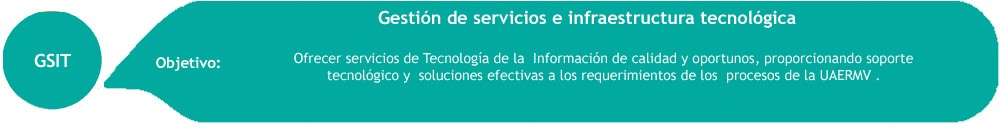 Avances y Logros AlcanzadosPara el proceso GSIT se ha fortalecido y modernizado la infraestructura tecnológica para mejorar la disponibilidad de los servicios y la óptima operación de las aplicaciones y Sistemas de Información, a continuación, se presentan los principales avances:Redes y Comunicaciones:Estabilización en el uso del protocolo Ipv6 en los equipos activos de la Entidad.Ampliación y agregación de canales de internet en las sedes Operativa y de Producción para la vigencia 2021.Implementación Circular 316 de SHS en el ámbito de Redes.Acompañamiento en migración de servidor portales Web a la nube de OCI.Acompañamiento en el despliegue de conectividad para Escritorios Virtuales en Azure.Aumento en la capacidad y disponibilidad de conectividad de servidores onpremise, switchs y firewalls.Acompañamiento en solución de los inconvenientes de facturación presentados de servicios contratado con el ISP ETBAcompañamiento realización de ficha técnica de elementos de redes para proceso de mejoramiento de redes en la sede de producción y para proyecto Sumapaz.Diligenciamiento de hojas de vidas, plantillas de conexión y etiquetado físico para equipos activos de red.Segmentación de redes LAN (área Financiera, Terceros) y WIFI para las sedes de la EntidadAcompañamiento en la implementación de IPV6 en redes públicas de servidores de la nube de OCI.Actualización de firmware de dispositivos de red a última versión estable.Monitoreo de toda la infraestructura tecnológica.Implementación de portal cautivo para red WIFI de Invitados en las sede operativa y administrativaTopologías actualizadas de las tres sedes de la Entidad.Aumento en los anchos de Banda de todas las sedes.Sede Administrativa 853%Sede Operativa 266%Sede Producción 1.000%Diagramas Topológicos ActualizadosSe mantiene un esquema en alta disponibilidad, con un porcentaje superior al 99.8% de prestación del servicio. Gracias a estos esquemas ha sido posible dar un servicio eficiente a todos los colaboradores de la entidad que diariamente visitan las 3 sedes y que sin importar donde se conecten siempre cuentan con los recursos que les permiten estas continuamente comunicados.En la sede de producción se amplió el canal de acceso a Internet en un 300% lo que permitirá un acceso más eficaz a las aplicaciones misionales que la entidad tiene en la arquitectura Cloud. En la siguiente ilustración se visualiza la topología de red de la Sede de Producción.Seguridad InformáticaFortalecimiento Seguridad Informática: Adquisición de equipos para fortalecer la seguridad perimetral de la Unidad, que permite un mejor rendimiento y un mayor grado de seguridad de la información SIEM y SANDBOXImplementación WAF en los ambientes de OCI para Orfeo y los Ecosistemas Web.Implementación DFA en las Herramientas de ColaboraciónAutomatización del monitoreo constante de la Infraestructura Crítica de la Entidad.Instalación, Configuración e implementación de un esquema de Firewall en alta disponibilidad para fortalecer la seguridad perimetral de la UMV.Implementación Circular 316 de SHS en el ámbito de Seguridad Informática.Implementación de IPv6 en redes onpremise LAN y WLAN en sedes Operativa y Producción.Implementación de nuevos equipos de seguridad Perimetral (Firewalls en alta disponibilidad, Analizador de Red, Sandbox, SIEM) en la sede administrativaImplementación de Firewall de Aplicaciones Web (WAF) para aplicativo Orfeo.Acompañamiento en la actualización del Plan de Contingencia Institucional.Acompañamiento	en	el   tratamiento	de	eventos	de	seguridad	informática presentados a los usuarios de la Entidad.Implementación de firewall y perfiles de navegación en la sede operativa de acuerdo con la política de navegación de la Entidad.Aplicación exitosa de controles en la Infraestructura Tecnológica de acuerdo con matriz de riesgos de activos de información.Implementación de asignación adecuada de ancho de banda para usuarios y aplicaciones en las sedes de la Entidad.Acompañamiento en el fortalecimiento de seguridad de servidores onpremise, servidor de portales web y equipos activos de red.Actualización de firmware de equipos de seguridad perimetral a última versión estable.Acompañamiento en el monitoreo y correctivos durante los incidentes de seguridad informática presentados en los portales web de la Entidad.Servidores y CloudMigración página web a ambiente Oracle CloudOptimización de los recursos de Oracle Cloud para mejorar rendimiento de Servidores y utilizar de manera efectiva los créditos del contrato.Utilización de ambientes de prueba, desarrollo y producción en la Nube Oracle Cloud, que permiten la gestión de las aplicaciones misionales de una manera ágil y segura.Estabilización en el uso del protocolo Ipv6 en los equipos activos de la EntidadImplementación de nuevo esquema de Controladores de Dominio en las sedes de la entidad, lo que permite que los usuarios ingresen a los recursos de red de manera ágil y segura.Implementación DFA en el acceso a OCICentralización de servicios de virtualización de servidor en un ambiente seguro y controlado (VMware)Implementación Circular 316 de SHS en el ámbito de Equipos de Cómputo y servidoresInstalación, Configuración e implementación de un Sistema de Almacenamiento Onpremise (NAS)Configuración del esquema de servidores en procesamiento y almacenamiento para la migración de Orfeo a Oracle CloudDespliegue de la infraestructura en Azure para la implementación de 40 escritorios virtuales y su respectivo controlador de dominio.Normalización y automatización de las Bases de Datos de los usuarios registrados en la red tecnológica de la entidad.Mejoramiento en los procesos de gestión de las licencias de herramientas colaborativas de la UMV.Paso producción herramienta Analíticos en Oracle Cloud.Virtualización de servidores físicos SIAP, MotorSystem y ArGis.Acompañamiento en implementación de IPv6 en Servidores Onpremise y Cloud.Consolidación de Inventarios y hojas de vida servidores On Premise y Cloud.Acompañamiento al mejoramiento y consolidación de seguridad en Cloud y Onpremise.Administración y aprobación de actualizaciones automáticas WSUS.Se logró la virtualización de varios servidores que no estaban bajo el gobierno del área de tecnología y se almacenaron en un servidor gestionado y administrado por TI.Mesa de AyudaCasos atendidos en 2020 7.421 Casos en 2021 9.650 para un crecimiento del128.75%Optimización de los tiempos de respuestas frente a las incidencias.Nueva versión de la Herramienta GLPI para la mesa de ayuda.Herramienta GLPI instalada en Oracle Cloud, permite mayor rendimiento y mejores capacidades.Organización de Centros de Datos Sede Administrativa.Actividades de acompañamiento en el plan de mantenimientos de los equipos de cómputo y elementos tecnológicos de la entidadActualización de manera diaria del catálogo de equipos tecnológicos de la entidad.Administración de los equipos de digitalización, impresión y copia de la UMV.Acompañamiento para la actualización de los contenidos multimedia de la UMV.Proyecto Renovación Tecnológica UMV – Fase 1.El Proyecto de renovación Tecnología UMV- Fase 2 permitió la implementación de varias soluciones que ayudaron a la optimización de la infraestructura tecnológica de la entidad para así soportar los servicios, aplicaciones y herramientas de TI, este proyecto finalizó en diciembre de 2021.Tabla 33. Renovación Tecnológica Fase I ACTIVIDADES DESARROLLADASFuente: UAERMV – 2022. Gestión de Recursos físicos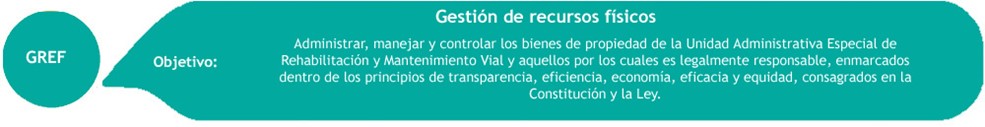 A continuación, se describe la gestión de los principales temas del proceso GREF durante el 2022.Avances y Logros AlcanzadosDescripción del avance y logros alcanzados: El sistema de costos en la UAERMV inició el 01 de febrero de 2022 con la inclusión de las cuentas contables de los costos de producción. A continuación, se presentan los principales logros: Se logró ejercer la administración de inventarios de producción de la entidad y por ende de las cuentas contables contando con información de consumo y costos asociados a la producción.Se incluyeron los elementos de consumo en la cuenta de inventarios y se introdujeron los saldos en la cuenta No 15.Se logró cerrar la vigencia cumpliendo con el registro de inventario y los movimientos de almacén.Retrasos: La armonización entre el sistema de inventarios con el sistema de contabilidad de costos y en sí la transición del procedimiento, generó retrasos en la elaboración de documentos soporte de los movimientos de almacén (ingresos – egresos).Soluciones planteadas: Se planteó realizar el balance mensual de inventarios para compartir y socializar con los usuarios de interés internos las diferencias, las existencias de los elementos y la rotación del inventario. Por otro lado, se llevaron a cabo mesas de trabajo entre la gerencia de producción y el proceso, para realizar el seguimiento a la implementación de costos.Beneficio del Avance: El mayor beneficio de la implementación de costos de la entidad, se atribuye al control estricto de inventarios. Lo anterior, teniendo en cuenta que al contar con información de costos de producción derivados de materias primas (producto, volumen, cantidades, etc.) se minimizan las pérdidas en el proceso de producción.Toma Física Aleatoria de BienesDescripción del avance y logros alcanzados: Se implementó la toma física aleatoria de bienes, para realizar la verificación de un grupo de bienes previamente seleccionados. Se realizaron toma periódica para verificar que las existencias físicas coincidan con el sistema de inventarios. Se creó el procedimiento para la toma física. Se definieron los cronogramas mensuales estableciendo las fechas y la cantidad de tomas a realizar, para garantizar la cobertura de las bodegas en las sedes de la UMV.En 2022, se realizaron cuarenta (40) tomas, tanto en bodega como en servicio.Retrasos: Durante el primer semestre de la vigencia se presentaron algunos retrasos en el cronograma de las tomas aleatorias definidas, esto, teniendo en cuenta que para la realización de las mismas, se debía contar con el cierre contable que tal como se mencionó anteriormente, debido a la implementación de costos, los comprobantes de salidas y traspasos de los bienes presentaron retrasos en su elaboración.Soluciones Planteadas: Se formularon las siguientes acciones de mejora:Se verificaron las cantidades a despachar con los elementos registrados en los comprobantes de traslados (EGRESOS).Se comprobó la digitación y elaboración de los comprobantes.Se registró a través de un informe mensual los hallazgos y conclusiones.Beneficio del Avance: Como valor agregado, el proceso implementó este procedimiento, para fortalecer el control administrativo de los bienes de la entidad identificando de manera temprana, las posibles diferencias en el sistema contable de la entidad.De igual forma, para el cierre de vigencia el proceso inició la toma física integral para verificar y validar el inventario de la entidad. Se crearon grupos de trabajo y en el periodo de cierre de almacén se llevó a cabo la actividad.Plaqueteo Descripción del avance y logros alcanzados: Durante la vigencia 2022, el proceso logró el 90% del etiquetado de los bienes de la entidad. Para ello, se realizó el levantamiento de información de los bienes a través del formato de toma física de inventario. Se recolectaron los datos de las dependencias de la entidad y se actualizó en el aplicativo Sicapital. Una vez hecho el ejercicio, se imprimieron las etiquetas con la información correspondiente de los bienes en servicio y se colocaron para su identificación.   Los bienes ingresados en la vigencia, fueron etiquetados en su totalidad.  El 100% de los bienes en servicio a cargo del proceso GREF fueron etiquetados.El 90% de bienes propios de la entidad han sido etiquetados  Se actualizaron las características básicas de los bienes para mejorar su identificación Se generó un mayor control y verificación de los responsables de inventarios a cargoRetrasos: A continuación, se presentan los principales motivos de retraso identificados en la actividad de plaqueteo:La ubicación de los bienes de frentes de obra.Identificación de inconsistencias en la información generada en el sistema Sicapital    Personal en vacaciones que impide la verificación.Soluciones Planteadas: Se ajustaron las inconsistencias identificadas en el sistema Sicapital y se realizaron los movimientos de traslado cuando la persona registrada a cargo del bien no correspondía con la actual, estas soluciones permitieron actualizar el inventario individual.Beneficio del Avance: Al garantizar el etiquetado, se tiene un mayor control de los bienes propiedad de la entidad, se avanza en la actualización de inventarios individuales y se cuenta con información completa y confiable.Contratación:Descripción del avance y logros alcanzados: Respecto a la gestión contractual del proceso GREF durante el 2022, se ejecutaron 24 contratos de prestación de servicios profesionales y de apoyo a las actividades misionales; se suscribieron contratos de servicios administrativos tales como servicio de aseo y cafetería, arrendamiento de las sedes operativa y administrativa, así como la suscrición del programa de seguros, dentro de los cuales se encuentra póliza de manejo global, todo riesgo daño maquinaria y equipo, SOAT, seguro de automóviles, y seguro de vida de trabajadores oficiales.Referente a la infraestructura física, se garantizó la planeación realizada, referente a la ejecución y suscripción de los siguientes contratos:Consultoría diseño de la infraestructura requerida para la adecuación y actualización de los escenarios de la Sede de producción. Interventoría diseño de la infraestructura requerida para la adecuación y actualización de los escenarios de la Sede de producción.Mejoramiento de las redes de cableado estructurado y de las comunicaciones internas en la sede de producción. Estudios geoeléctricos para la prospección de agua subterránea y diseño para la construcción de los pozos profundos. Construcción FASE 1- Cuarto de bombas para el sistema de detección, alarma y extinción contra incendios.Construcción de pozos profundos y red de distribución hidráulica en la Sede de producción.Interventoría para la construcción de pozos profundos y red de distribución hidráulica en la Sede de producción.Diagnóstico estructural de las pasarelas, plataformas, escaleras, roda pies y puntos de anclaje de la sede de producciónConsultoría para el diseño de la red eléctrica interna que abastecen energía a las plantas y demás edificaciones de la sede de producción. Suministro e instalación de mobiliario de oficina para puestos de trabajo en el laboratorio y sillas de operario en la Sede de producción.Suministro de materiales de obra y ferretería por medio del ACUERDO MARCO.Por otro lado, es pertinente mencionar que se comprometió el 100% de los recursos asignados para el arrendamiento de una sede operativa a través de vigencias futuras y del componente de adecuación y mantenimiento de sedes.Retrasos: Los tiempos en la etapa precontractual de la estructuración de los procesos, en algunos casos fueron largos y hubo retrasos en la respuesta a la solicitud de información a proveedores debido a que en algunos procesos no remitían ofertas en los tiempos establecidos para continuar con la formulación de los documentos precontractuales. Por tanto, la suscripción de los contratos en su mayoría se dieron el segundo semestre de la vigencia.Soluciones Planteadas: Para cumplir con los cronogramas establecidos, se llevaron a cabo acciones de mejora, trabajando en conjunto con el área contractual y diseñando herramientas que pudieran dar detalle del alcance de cada uno de los procesos. Beneficio del Avance: Al cumplir con las actividades contractuales proyectadas, se garantizó la operación de la entidad para su normal funcionamiento, se dio continuidad a la prestación de los servicios administrativos y se dio lugar a la correcta ejecución de los recursos asignados al proceso. De igual forma, es pertinente mencionar que, en lo referente a los procesos de infraestructura, la implementación de la Hoja de ruta con la formulación del plan de Infraestructura dio formalidad al proceso de recursos físicos en los asuntos de infraestructura.Adecuaciones y Mantenimientos:Descripción del avance y logros alcanzados: Durante la vigencia 2022 se realizaron diferentes adecuaciones para el mejoramiento de la infraestructura de la UAERMV.En sede de producción se construyó un sendero peatonal ecológico que se encuentra en funcionamiento y una cubierta para el parqueadero de motos.En la sede operativa se construyó el bici parqueadero, del cual la entidad fue ganadora del sello de oro.Se adecuó el sendero peatonal y unas bodegas para los frentes de obra de intervención en la sede operativaSe adelantaron los mantenimientos preventivos y correctivos en la sede de producción y se realizó el seguimiento a las actividades programadas en las sedes que se encuentran en arrendamiento conforme a los cronogramas aprobados por la Supervisión.Algunas de las adecuaciones se construyeron con material reciclado o sobrante de la entidad. Durante el segundo semestre, se realizó el cambio de la sede administrativa, garantizando los espacios requeridos por la entidad. Se mantuvieron las sedes de la entidad en condiciones óptimas para el funcionamiento de las dependencias y se mejoraron las condiciones de seguridad, salud y confort para los colaboradores de la Entidad.Retrasos: Se presentaron demoras en el cronograma de adecuación por situaciones asociadas a demoras en la entrega de elementos, suscripción de contratos, entre otros.Soluciones Planteadas: Se realizó el seguimiento semanal a los avances en la adecuación de la sede de producción, se tomaron tomar los correctivos necesarios para asegurar el cumplimiento del cronograma y se llevaron a cabo mesas de trabajo con los arrendadores para entrega de materiales faltantes.Beneficio del Avance: La Unidad ahora cuenta con espacios mejorados para realizar las diferentes actividades. Las cubiertas tanto de motos como el bicicletero, fomentaron el uso de este tipo de vehículos en las diferentes sedes, de igual forma, el sendero peatonal disminuyó los tiempos de desplazamiento para los transeúntes de la sede de producción.Campañas de sensibilización Descripción del avance y logros alcanzados: Se impulsaron campañas de comunicaciones para impulsar el sentido de pertenencia por la entidad fomentando el uso responsable y eficiente de los recursos bajo la campaña YO AMO LA UMV. Dicha campaña se realizó en las diferentes sedes de la entidad, agendando jornadas de promoción y remitiendo piezas informativas en los diferentes canales de comunicación. De igual forma se mantuvo la comunicación con los usuarios internos en torno a las solicitudes de mejoras o adecuaciones en las diferentes sedes. Se realizó la respectiva difusión del cambio de sede administrativa a través de los canales de comunicación de la entidad. Se trabajó en conjunto con comunicaciones y GASA para realizar capacitaciones de seguridad vial, apropiación del conocimiento de Recursos Físicos Beneficio del Avance: Implementar estas campañas de sensibilización logra fortalecer los valores institucionales, el sentido de pertenencia y contribuye con el cuidado de los bienes de la entidad generando un impacto positivo en el uso de estos.Sistema de Gestión de CalidadDescripción del avance y logros alcanzados: Durante la vigencia, la gestión de calidad del proceso avanza en la consolidación de herramientas y documentos para contribuir con su actualización. Por tanto, se gestionaron 6 aprobaciones documentales para ampliar el alcance y los objetivos del proceso entendiendo que la labor de GREF implica la adquisición, manejo, control y seguimiento de los recursos físicos, muebles e inmuebles de la UMV y que hace parte integral de la entidad.Por su parte, se cerraron 11 acciones en el reporte de primer trimestre de plan de mejoramiento. Se dio cumplimiento a las 38 actividades proyectadas en el plan de acción del proceso para la vigencia 2022. Se realizó el seguimiento al mapa de riesgos del proceso, ejerciendo los controles formulados en cada uno de ellos. Retrasos: Teniendo en cuenta que la labor de calidad es transversal a todo el proceso, al indicar retrasos en otras actividades, se generan dificultades en los reportes internos y externos que estipula la entidad. Soluciones Planteadas: Se crearon herramientas de control estableciendo tiempos de entrega y de acuerdo con la frecuencia del reporte, se generaron alertas en el equipo, para que los responsables de la actividad o de la información estuvieran al tanto. Por su parte se realizaron mesas de trabajo sobre los cuales se expusieron los temas de plan de acción, plan de mejoramiento, reporte a entes de control, indicadores, monitoreo de riesgos entre otros y finalmente se sensibiliza al equipo sobre la importancia de la calidad del dato y de la información que generamos como proceso. Beneficio del Avance: Contar con información actualizada, generar alertar tempranas, socializar y definir las metas de la vigencia, permitieron que el proceso cumpliera con los reportes periódicos de gestión y control, de igual forma actualizar la caracterización del proceso se amplío la gestión y alcance del mismo. Por su parte, al mantener un sistema de calidad actualizado, se contribuyó con el mejoramiento de las actividades diarias tanto del equipo como de los demás procesos que interactúan con nuestra labor. Gestión contractual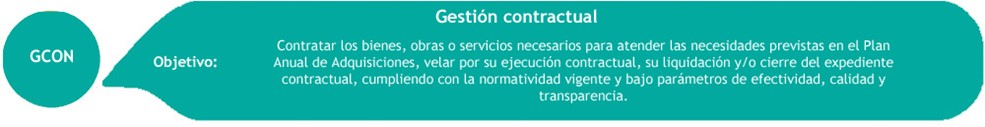 Avances y Logros AlcanzadosLa Entidad ha centrado su Gestión Contractual en la estructuración de procesos de contratación de forma más ágil y eficiente a partir de programación del Plan Anual de Adquisiciones, así como implementar procesos que garanticen la contratación de bienes y servicios necesarios para el adecuado funcionamiento de la Entidad, y el cumplimiento de las metas definidas en los proyectos de inversión tanto en lo misional como para los procesos de apoyo administrativo, dando cumplimiento al Manual de Contratación de la entidad y las normas vigentes que regulan los procesos Contractuales.A continuación, se presentan los principales resultados del equipo de Gestión Contractual: El equipo de Gestión Contractual se unificó internamente en un solo grupo fortaleciendo el conocimiento, experiencia y desarrollo de los procesos desde su etapa precontractual, selección de proponentes, ejecución y liquidación de contratos, manteniendo y adelantando mesas de trabajo con los equipos técnicos de las áreas generadoras de la necesidad, en las siguientes modalidades de contratación con corte a 31 de diciembre 2022:Tabla 34. Procesos ContractualesFuente: Proceso Gestión Contractual*Incluye Grandes SuperficiesSe cumplió con la planeación prevista en el Plan Anual de Adquisiciones para la vigencia 2022, estructurando los procesos de selección evitando la paralización de actividades misionales de la entidad.  Procesos de selección acordes con las normas vigentes, garantizando el cumplimiento de la ley y los principios de selección objetiva, pluralidad de oferentes y transparencia.   Por otra parte, el proceso de Gestión Contractual adelantó los siguientes trámites:Tabla 35.  Trámites Contractuales 2022Fuente: Proceso Gestión ContractualSEGUIMIENTO A LA EJECUCIÓN Y LIQUIDACIONESEl proceso de Gestión Contractual realizó el seguimiento a la ejecución y liquidación de contratos como se presenta en la siguiente tabla histórica:Tabla 36. Liquidaciones de contratos 2022Fuente: Proceso Gestión ContractualLas acciones correspondientes a la liquidación de los contratos contribuyen al saneamiento contable de la entidad y contar con un documento final que dé cuenta del cumplimiento del contrato y de las obligaciones a cargo de las partes.  Para el periodo con corte a 31 de diciembre de 2022, se implementaron mecanismos que permitieron adelantar el proceso de liquidaciones de contratos con mayor agilidad y eficiencia evitando la pérdida de competencia y realizar las liquidaciones con oportunidad.Retrasos y SolucionesDesde el punto de vista técnico para la elaboración del estudio de mercado de los procesos Contractuales, se presentó dificultad para adelantar los estudios del sector y de mercado por la variación de la TRM afectando los precios de los insumos especialmente los importados, razón por la cual no se presentaron cotizaciones por los posibles proveedores, argumentando la inestabilidad de los precios de mercado.De otra parte, atendiendo las disposiciones contenidas en el Decreto 310 de 2021 respecto de la obligatoriedad de las entidades sometidas al Estatuto General de Contratación de la Administración Pública de acudir a los Acuerdos Marcos de precios adelantados por Colombia Compra Eficiente, se evidenció desconocimiento de los proveedores frente al procedimiento de cotización solicitada por la entidad que generó precios por encima del tope máximo establecido en dichos acuerdos, llevando a la entidad a declarar desierto el proceso e iniciar nuevo trámite bajo otra modalidad de selección, duplicando el tiempo previsto para la adquisición de la necesidad requerida por la Unidad Administrativa Especial de Rehabilitación y Mantenimiento Vial.SOLUCIONES PLANTEADASEl grupo de Gestión Contractual adelantó los estudios del sector y de mercado realizando el análisis de la variación de la TRM y otros factores externos que afectan la estructuración del estudio del mercado y la realidad económica interna y mundial para establecer el presupuesto acorde a estos cambios aplicando la normatividad vigente.BENEFICIOSSe cumplió con los objetivos planteados por la entidad y se evitó la paralización de las actividades misionales de la esta.Se dio cumplimiento a lo previsto en el Plan Anual de Adquisiciones para la vigencia, estructurando los procesos de selección y evitando la paralización de actividades misionales de la entidad.FUENTE DE EVIDENCIASLas evidencias se encuentran en la plataforma tecnológica de la entidad, correos institucionales, sistema Orfeo y SECOP I y II y Tienda Virtual.Gestión Financiera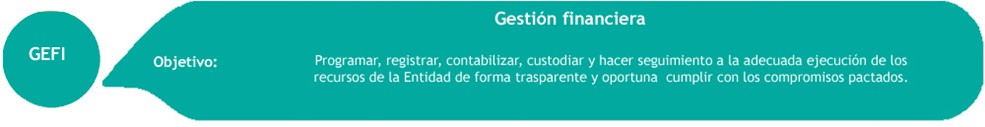 Avances y Logros AlcanzadosLa apropiación presupuestal para UMV en la vigencia 2022 a diciembre 31 corresponde a $ 216.734.371.466, de los cuales $ 185.488.843.466 pertenecen a Inversión y $ 31.245.528.000 a gastos por concepto de funcionamiento.Fuente: Gestión Financiera – PresupuestoEn tal sentido, la ejecución presupuestal a 31 de diciembre de 2022 alcanzó un rango de gestión apropiado, de acuerdo con el indicador de 96.28% correspondiente a $ 208.665.581.727 millones en compromisos presupuestales, distribuidos en gastos de inversión por $ 179.964.813.761 millones y de gastos de funcionamiento por $ 28.700.767.966 millones, quedando por comprometer $ 8.068.789.739, equivalente al 3.72%.Gráfica 6. Compromisos Presupuestales diciembre 31 de 2022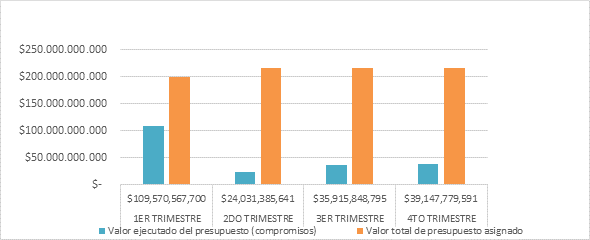 Fuente: Gestión Financiera – PresupuestoAhora bien, con relación a la apropiación presupuestal, en el segundo trimestre de 2022 se presentó una adición por $ 17.312.845.466, pasando de una asignación presupuestal de $ 199.421.526.000 a $ 216.734.371.466, por concepto de la asignación de recursos procedentes de los convenios realizados por la Entidad con el IDU y algunos Fondos de Desarrollo Local, es así, que en lo corrido de la vigencia 2022, con relación a la ejecución presupuestal, se han efectuado modificaciones entre conceptos por $ 17.312.845.466 millones, que afectaron el presupuesto inicialmente definido por los cambios o ajustes requeridos para cumplir con la misionalidad de la Unidad en la presente vigencia.Con relación a los giros la ejecución se alcanzó el 72.57% correspondiendo a $ 157, 294, 398,363 millones, distribuidos en $ 131.582.349.152 para Inversión y $ 25.712.049.211 por gastos de funcionamiento, constituyéndose reservas para la siguiente vigencia por un valor de $ 51.371.183.364.Gráfica 7. Giros Presupuestales a diciembre 31 de 2022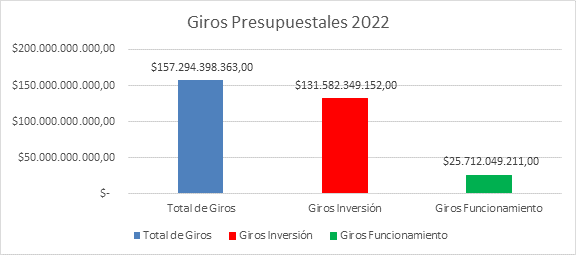 Fuente: Gestión Financiera – PresupuestoCon razón, a la utilización de las reservas, en la vigencia se ejecutaron el 96.30% correspondiendo a $ 38, 790, 387,699 millones, del presupuesto inicial de ($ 40, 277, 340,989) y a 31 de diciembre de 2021 luego de liberaciones de $ 745.211.290. Por otra parte, en el proceso de revisión, liquidación, causación y aprobación de los pagos, se generaron 5672 órdenes de pago, en el año. A su vez, con relación al apoyo en la concertación de los compromisos contractuales, se generaron CDP por valor de $ 208.665.581.727 y CRP por el mismo valor de $ 208.665.581.727. Además, de la rendición mensual ante la Dirección Distrital de Presupuesto de los informes de gestión presupuestal (ingresos, gastos y reservas), también se realiza la presentación del informe mensual de SIVICOF y el reporte del CHIP anual y trimestral ante la Contraloría, contribuyendo a que la información sea de la mejor calidad.En la administración y seguimiento trimestral a la información de la programación/proyección previa del PAC por los gerentes de cada proyecto, con el propósito de tener el monto disponible de los recursos para el pago de los compromisos adquiridos por la entidad se evidencia una ejecución total del 59.53%, de los recursos del PAC de reserva y una ejecución del 89.20% en el presupuesto de la vigencia.Tabla 37. Avance PAC reservaFuente: Tesorería UAERMVEvidenciando un avance significativo del 96.28% en la ejecución del total de presupuesto, requiriendo efectuar un seguimiento exhaustivo al PAC no ejecutado frente a la programación, a través de la remisión de correos electrónicos a las áreas con el reporte de la no ejecución, el desarrollo de mesas de trabajo con las partes interesadas y el seguimiento a cada una de las cuentas que se programaban y no se ejecutaban, contribuyendo con este seguimiento a la disminución del PAC No Ejecutado.Tabla 38. Avance PACFuente: Tesorería UAERMVEl avance en la ejecución de vigencia es significativo, producto de las sensibilizaciones realizadas por la tesorería a través de los informes de ejecución de la vigencia 2022, arrojando resultados positivos referente a la gestión realizada por las áreas en la ejecución de los recursos.En el seguimiento que realiza Tesorería a los recursos depositados en las cuentas bancarias de la UAERMV, orientado a la seguridad de los mimos. En torno a esto, se efectúa el Comité de Riesgo Financiero, atendiendo lo ordenado en las Resoluciones SDH – 000217 del 26 de marzo de 2021 y 315 del 17 de octubre de 2018 de la SHD, que define tanto los lineamientos de seguridad, como la política de inversión y de riesgo financiero, que como se define en el Artículo 7º en cada Comité se informan los cambios y los avances ocurridos con el portafolio de la entidad.Con relación al Convenio de Regalías, se efectúa la generación, cargue y giro de las órdenes de pago en el Sistema de Presupuesto y Giro de Regalías SGPR, de los contratos suscritos dentro de este Convenio, como el registro contable, la presentación de impuestos, y control de los hechos económicos que se generan con cargo a estos recursos.De acuerdo con lo establecido en la Resolución No.263 del 05 de julio de 2019 modificada por la Resolución 314 del 18 de Julio de 2018, se realizaron dos Comités de Sostenibilidad Contable, uno por cada semestre, presentando los estados financieros y las novedades relacionadas con la presentación de la información de los hechos económicos generados por las áreas de la Entidad, de acuerdo con lo establecido en la Circular 14 de 2022, logrando la sincronización con las áreas de la Unidad para la presentación de la información al área contable.Mensualmente se elaboraron y presentaron los Estados financieros a la Contaduría General de la Nación y a la SDH, a través del diligenciamiento de Información Pública –CHIP con el diligenciamiento de los formatos requeridos, se remiten los formatos Saldos y movimientos convergencia, las operaciones recíprocas convergencia, las variaciones Trimestrales Significativas. De igual manera, se realiza la validación de la información en el software consolidación y de validación denominado “BOGOTÁ CONSOLIDA”. En aplicación de nuevas disposiciones de organización del trabajo, Contabilidad realiza la Liquidación de 22 sentencias judiciales, las cuales contienen un total de 38 liquidaciones.Igualmente, en aplicación de la Ley de Transparencia y acceso a la información se realiza la publicación mensual de los estados Financieros de las revelaciones, de las ejecuciones de gatos y el presupuesto inicial asignado a la Entidad.Con razón al cumplimiento de las obligaciones tributarias se realiza la conciliación de la información bancaria, de la cuenta CUD, de las cuentas de almacén e inventario, de las cuentas de los procesos de recurso humano, de los procesos SIPROJ y de las cuentas reciprocas con la respectiva circularización, como la elaboración y presentación de la Retención en la fuente por Renta y por IVA, de la Contribución Especial de la Retención del Impuesto de Industria y Comercio, de las retenciones de Estampillas Distritales (Universidad Distrital, Pro-Adulto Mayor, Pro-Cultura y Universidad Pedagógica), ante la DIAN y la SDH.Con los diferentes fondos de desarrollo local de manera mensual, se llevó a cabo la redistribución de los rendimientos financieros del convenio 1292 de 2012 y la contabilización de las demás operaciones financieras. Financiera brindo apoyo al proceso Gestión Contractual en la Evaluación financiera, de capital de trabajo, económica y revisión de sobres económicos de los procesos licitatorios asignados. Además, de brindar acompañamiento por parte de Contabilidad a toda el área financiera, cuando se registran cambios de índole tributario y financiero que impacten a la Unidad.Contabilidad brinda apoyo y asistencia de manera permanente en el desarrollo del proyecto de la implementación del sistema de costos, para el diseño e implementación del módulo de Producción y el inicio del levantamiento de la información para el desarrollo del módulo de Intervención.RETRASOSLa falta de automatización en el Sistema de Información Financiero de la Entidad, que ocasionan que la mayoría de las operaciones se realicen de forma manual y por evaluación de aplicación del colaborador que la realiza y la validación de la información asociada generada en el proceso contractual. Caídas de operación o dificultades de conexión con el nuevo Sistema de Información de la SDH Bogdata, por los cambios en la codificación que origina retrasos en las operaciones para el cargue y la aprobación de los pagos.Dificultades de conectividad a las aplicaciones presupuestales debido a la caída de los accesos remotos o conexión de internet.Baja liberación de pasivos exigibles constituidos por la Entidad, porque las áreas responsables de dichos recursos no efectuaron los trámites y arrobaciones requeridas para hacer efectivos estos pagos.Incumplimiento por algunas áreas en los plazos de presentación de la información que intervienen en el proceso contable al área contable para su reconocimiento, medición, revelación y presentación de los Estados Financieros de la Entidad.     Dentro de las dificultades que se han evidenciado en la ejecución del PAC, son las cuentas que se han dejado de pagar, por diferentes razones, que se retroalimentan con Tesorería, a través del seguimiento que se efectúa en cada periodo.SOLUCIONES PLANTEADASSe evalúan procesos de Entidades relacionadas que manejan sistemas de Información semejantes al utilizado en la Unidad, con operaciones más automatizadas, para implementar desarrollos que permitan mejorar los tiempos de operación.Participación activa en las mesas de trabajo de seguimiento al Sistema de Información Financiera SI CAPITAL con Tecnología, dónde se revisan y verifican los desarrollos solicitados a los distintos módulos del sistema, de acuerdo a la aplicación de la normatividad y los requerimientos técnicos para su interoperabilidad con Bogdata, realizando recomendaciones y reportes de la funcionalidad con relación a los requerimientos solicitados.Establecer líneas de apoyo de implementación, capacitación y de comunicación de ventanas de mantenimiento y de asesoría para la actualización de las operaciones y dar prioridad a los trámites atrasados, como una línea de comunicación directa con SDH para la verificación y orientación de la funcionalidad del Sistema Bogdata.Garantizar una frecuente articulación con los procesos de TI para resolver los problemas de conectividad, que permitan disponer de accesos remotos en los equipos de cómputo de los colaboradores, con el fin de contar con conexión a las aplicaciones presupuestales necesarias para el trámite de las diversas solicitudes y pagos a cargo del área.Realizar reuniones de seguimiento semanal, del equipo financiero con las áreas administrativas y técnicas con el fin indagar el estado de giro y liquidación de cada uno de los compromisos contractuales, con el fin de incentivar la utilización de los pasivos exigibles establecidos para la vigencia.Aplicación de la Circular de la Circular Nro. 014 de septiembre de 2022, realizando seguimiento del cronograma de reporte de la información de las áreas que intervienen en el proceso contable, como el acompañamiento de Contabilidad en el reconocimiento, revisión y presentación de esta información. En el informe de seguimiento de la programación del PAC frente a su ejecución, teniendo en cuenta las diferencias que se presentan entre la programación y lo ejecutado, Tesorería realiza las siguientes recomendaciones a los Gerentes de cada proyecto, que deben aplicarse en la planeación de los pagos para los periodos siguientes:Ajustar las diferencias que se presentan entre la programación y lo ejecutado, los gerentes de cada proyecto deben realizar los ajustes en la programación de los pagos en los periodos siguientes. Mantener controles y seguimiento a la ejecución de los proyectos, generando los ajustes necesarios con el fin de dar cumplimiento a las acciones que generen efectividad y eficacia en el cumplimiento de la programación de PAC.Los supervisores de los contratos deben establecer o priorizar las obligaciones de mayor relevancia, como establecer un seguimiento a la gestión de pagos de pasivos y reservas presupuestales, registrando los compromisos establecidos con criterios de priorización y los posibles impactos presupuestales en la vigencia 2022.Implementar acciones de mejora para fortalecer las fuentes de información para llevar la trazabilidad de los procesos de contratación y la ejecución de obras o servicios, con el fin de generar una programación certera y confiable.Efectuar los tramites de corrección, cambio de documentos o solicitud de facturas a tiempo, cuando sean requeridos por parte del área financiera en el momento de revisión que la cuenta, esto con el fin que estos pagos se efectúen dentro del mes correspondiente.BENEFICIOSIncrementar la ejecución presupuestal, a través del seguimiento continuo de los cronogramas de contratación definidos en el Plan Anual de Adquisiciones de la vigencia 2022, con el fin de asegurar optimizar la utilización de los recursos en los procesos de contratación.Incentivar el crecimiento constante en la ejecución presupuestal tanto en compromisos como en los giros de funcionamiento e inversión, aspecto que impacta de forma positiva el logro de la misionalidad de la Entidad, así como los objetivos y metas de los proyectos de inversión.Identificar las actividades que generan retrasos en el proceso, con el fin de establecer acciones de mejora del proceso, o evidenciar las operaciones susceptibles de automatización para la disminución de los tiempos.Identificar los plazos y los requerimientos para el reporte de la información de las áreas que intervienen en el proceso contable, utilizando el trabajo en equipo para el reconocimiento de los hechos económicos y los requerimientos específicos para su presentación ante las Entidades correspondientes. Gracias a la socialización del seguimiento efectuado a la ejecución de PAC y a las recomendaciones dadas la programación y ejecución ha sido más precisa que en vigencias anteriores.FUENTE DE EVIDENCIASAplicativo BogdataAplicativo Si CapitalEjecuciones presupuestales mensuales de ingresos, reservas y gastos.Informes de generación de Órdenes de pago.Sistema ORFEOInformación de los Convenios IDU, FDL Kennedy, Regalías, 1292.Informe de Gestión Contabilidad a diciembre de 2022.Formatos de presentación y pago de impuestos, con sus soportes respectivos.Reporte de Procesos Judiciales y Obligaciones Contingentes SIPROJActas del Comité de Sostenibilidad Contable.Plan de Sostenibilidad Contable.Soportes de las Conciliaciones Cuentas Recíprocas, con la áreas y partidas conciliatorias.Reportes de Información Exógena.Evaluación Financiera de procesos precontractuales.Socialización Manual de Políticas Contables y Manual Operativo Contable.Circular Nro. 014 de septiembre de 2022, a partir de la cual se define el cronograma para el reporte de la información de las áreas que intervienen en el proceso contable el tipo de información y seguimiento del proceso de entrega de la información.Estados Financieros a 31 de diciembre de 2022.Actas de Comité de Riesgo Financiero.Informes bimestrales de seguimiento PAC.Actas o anotaciones de las reuniones de seguimiento de Sí Capital.Gestión de Laboratorio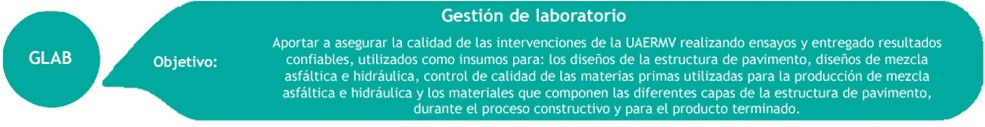 Avances y Logros AlcanzadosDESCRIPCIÓN DE LAS ACTIVIDADES REALIZADASEl laboratorio de suelos, asfaltos y pavimentos tiene como objetivo realizar ensayos y entregar resultados confiables, los cuales son utilizados como insumos para los diseños de la estructura de pavimento, diseños de mezcla asfáltica e hidráulica, control de calidad de las materias primas utilizadas para la producción de mezcla asfáltica e hidráulica y los materiales que componen las diferentes capas de la estructura de pavimento, para aportar al aseguramiento de la calidad de las intervenciones de la UAERMV antes, durante el proceso constructivo y para el producto terminado, dando cumplimiento al objetivo del laboratorio los ensayos realizados los últimos tres años son: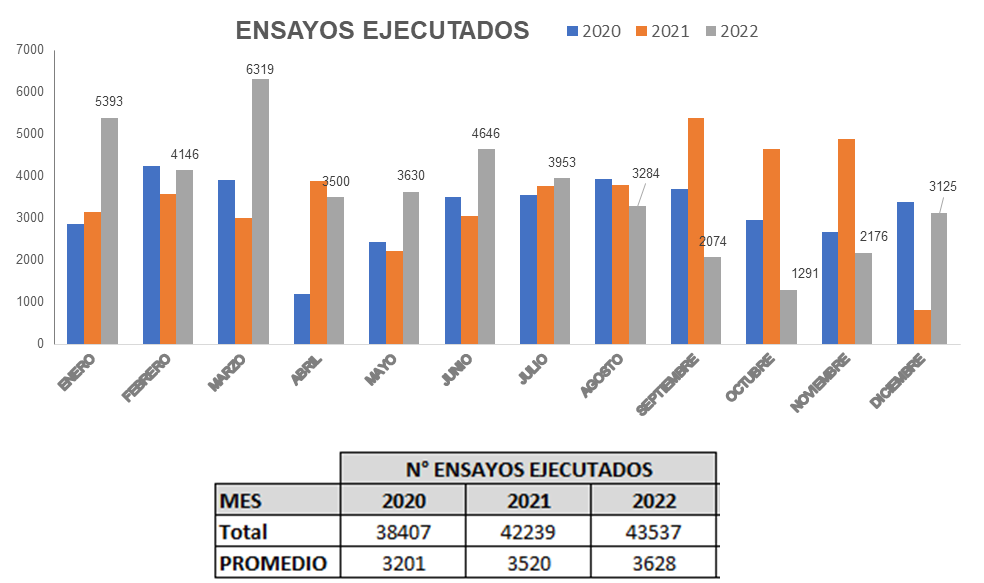 Fuente: UAERMV – 2022.De acuerdo a lo anterior el laboratorio ha ido aumentando el número de ensayos realizados año tras año, en el año 2022 se realizaron un total de 43537 ensayos, con un promedio mensual de 3628, en el mes que más ensayos se realizaron fue en marzo 6319 y en el que menos ensayos se realizaron fue en octubre 1291.LOGROS, RETOS Y OPORTUNIDADESLos logros, retos y oportunidades alcanzados durante este periodo, en el proceso de gestión de laboratorio han sido los siguientes:El proceso cuenta con tres indicadores: dos de eficiencia y uno de eficacia, los cuales miden el cumplimiento de las solicitudes realizadas por los clientes internos, la oportunidad en la que se entregan los informes de ensayo y la calidad de los servicios prestados, estos indicadores si obtuvieron el siguiente porcentaje de cumplimiento:Tabla 39. INDICADORES DE EFICIENCIA Y EFICACIA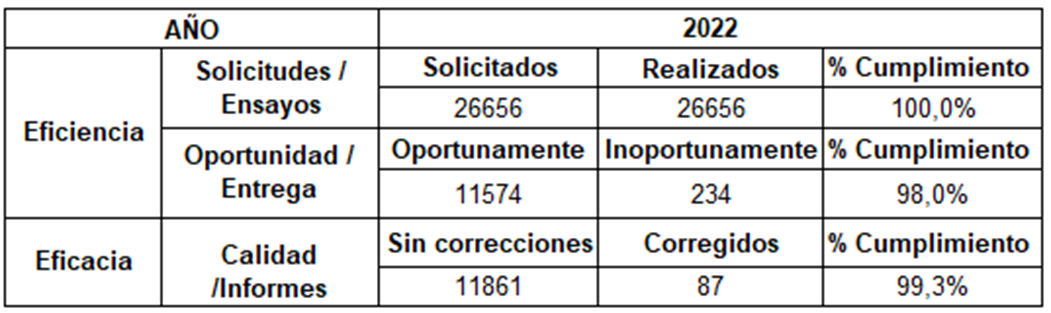 Fuente: UAERMV – 2022.Respecto a las actividades realizadas para garantizar el aseguramiento de la validez de los resultados de los ensayos realizados en el laboratorio, se obtuvieron los siguientes resultados:Se realizaron ensayos de repetibilidad mensualmente de los 9 ensayos que están en el alcance de la acreditación y estos cumplieron con la precisión requerida por las normas de ensayos aplicables INVIAS 2013.Se realizaron supervisiones de los 9 ensayos del alcance de la acreditación a los 10 laboratoristas autorizados para la ejecución de dichos ensayos.Participación de ensayos de aptitud, se lograron resultados satisfactorios en los siguientes ensayos INV E-125-13 limite líquido, INV E-126-13 limite plástico, INV E-122-13 humedad y INV E-213-13 gradación, bajo los lineamientos de la norma NTC ISO/IEC 17043, lo que indica que los resultados reportados por el laboratorio son comparables con otros laboratorios, y demuestra por medio de una evaluación imparcial el desempeño y la competencia técnica en la realización de estos ensayos.Se realiza la revisión y actualización de la adecuación los documentos Externos, como internos (política, caracterización, manual, procedimientos, instructivos, formatos).Se tuvieron 7 No conformidades en la auditoría interna y 2 No conformidades en la evaluación de seguimiento de ONAC, las cuales se cerraron casi en su totalidad durante la vigencia 2022, quedando pendiente solamente una acción.Se obtiene por parte del comité de acreditación de ONAC la continuidad de la acreditación del laboratorio de la UAERMV con el código 19 LAB-016 hasta el 29/06/2023. Gestión del Talento Humano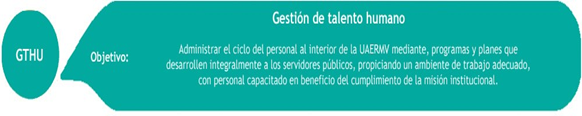 Avances y Logros AlcanzadosA continuación, se indican los avances alcanzados durante la vigencia 2022 en el proceso de Gestión de Talento Humano, teniendo en cuenta los lineamientos generales dispuestos en el Manual Operativo del Modelo Integrado de Planeación y Gestión – MIPG para la aplicación efectiva de la Gestión Estratégica del Talento Humano.En cumplimiento a los dispuesto en la Ley 1474 de 2012 art 74 y el Decreto 612 de 2018 Articulo 2.2.22.3.14 Se formularon y publicaron los Planes en la página web de la Entidad, en el mes de enero: Plan Anual de Vacantes, Plan de Previsión de Recursos Humanos, Plan Estratégico de Talento Humano, Plan Institucional de Capacitación, Plan de Incentivos Institucionales, Plan de Trabajo Anual en Seguridad y Salud en el Trabajo. El Proceso de Gestión de Talento Humano – GTHU, formuló y ejecutó el plan de acción durante la vigencia 2022, el cual contiene el desarrollo todas las actividades pertenecientes a los diferentes planes como lo son: Plan Anual de Estímulos e Incentivos – PAEI, Plan Institucional de Formación y Capacitación – PIFC, Plan Anual de Seguridad y Salud en el Trabajo – PASST, Plan Gestión de Integridad. Sobre el Plan de Formación y Capacitación – PIC[1]: Este plan tuvo 40 actividades para desarrollar durante la vigencia con una planeación y ejecución trimestral que se desarrolló como se muestra a continuación:Tabla 40. Resultados ejecución PICFuente: Proceso de Gestión de Talento HumanoSobre el Plan Anual de estímulos e Incentivos -PAEI[2]: durante el primer semestre se adoptó el plan mediante la resolución número 155 del 29/03/2022 “Por la cual se adopta el Plan de Estímulos e Incentivos para los Empleados Públicos de la Unidad Administrativa Especial de Rehabilitación y Mantenimiento Vial vigencia 2022” El plan tuvo 32 actividades para la vigencia las cuales se desarrollaron de la siguiente forma: Tabla 41. Resultados ejecución PAEI.Fuente: Proceso de Gestión de Talento HumanoLa acción conjunta entre la Entidad y sus colaboradores, para lograr mejoramiento continuo de las condiciones laborales la prevención de los riesgos y peligros en el lugar de trabajo promoviendo el cuidado de la salud en cada uno de colaboradores y así prevenir de las lesiones y enfermedades laborales, a través de la implementación de un método lógico y por etapas cuyos principios se basan en el ciclo PHVA (Planificar, Hacer, Verificar y Actuar) y que incluye la política, organización, planificación, aplicación, evaluación, auditoría y acciones de mejora.Sobre la actualización de la declaración de Bienes y Rentas en el Sistema de información Distrital del Empleo y la Administración Pública – SIDEAP, se realizó la socialización a través de los medios electrónicos de la entidad para que los servidores públicos actualizaran la información relacionada con este deber cada vigencia en el periodo de 01 junio a 31 de julio, adicionalmente se realizaron campañas de forma presencial para apoyar a los trabajadores Oficiales en el desarrollo de esta actividad.Teletrabajo: Con relación a esta temática se ha venido adelantando permanentemente acciones para fortalecer y atender el número de teletrabajadores en la entidad. De los 83 servidores públicos existentes a corte de diciembre de 2023, 46 de ellos se encuentran en la modalidad de Teletrabajo Suplementario, esto equivale al 55% de los empleados públicos de la entidad. Plan de Gestión de la Integridad[1]: Este plan fue formulado con el propósito de Fortalecer la Política de la Integridad en la Entidad se encuentra incorporado en el Plan Anticorrupción y de Atención al Ciudadano -PAAC 2022, este plan para la vigencia 2022 tuvo 17 actividades, finalizo con ejecución de 100%.Directiva 005 de 2020 Alcaldía Mayor de Bogotá D.C: Sobre esta Directiva desde la Secretaria General – Proceso de Talento Humano, se atendió lo dispuesto en el Decreto 189 de 2020, en su artículo 8  Corregido por el artículo 2 del Decreto 159 de 2021  el cual corresponde a: La Publicación nombramientos ordinarios o encargos en empleo de naturaleza gerencial, el cual se encuentra disponible en el portal de transparencia. Link: https://www.umv.gov.co/portal/transparencia/#1638988734314-559c8bad-0dfe (Numeral 1.14.3).RETRASOS Con relación al cumplimiento de la Ley de garantías, algunas de las actividades pertenecientes al Plan Anual de Estímulos e Incentivos -PAEI y el Institucional de Formación y Capacitación – PIFC, de la vigencia 2022, iniciaron a desarrollarse durante el segundo semestre los cuales a final de vigencia llegaron a un cumplimiento del 86% y 82% respectivamente, las actividades faltantes se desarrollarán durante el primer trimestre de 2023.SOLUCIONES PLANTEADAS Sobre el desarrollo de los planes: Plan Anual de Estímulos e Incentivos -PAEI y el Institucional de Formación y Capacitación – PIFC, se adelantaron las actividades a través de aliados estratégicos como la Caja de compensación Compensar, gestión interna y por medio del apoyo entidades distritales para desarrollar gran parte de las actividades durante la vigencia. BENEFICIOSCon la ejecución del Plan de Seguridad y Salud en el Trabajo (PASST), Se garantiza un ambiente de trabajo seguro, a través de la prevención de accidentes y enfermedades laborales en los colaboradores, mediante el control de los peligros y riesgos propios de sus actividades, el desarrollo de acciones en promoción y prevención, la mejora continua, y el cumplimiento a la normatividad vigente, planeando actividades para fortalecer el Sistema de Gestión en Salud y Seguridad en el Trabajo SG-SST de Unidad Administrativa Especial de Rehabilitación Y Mantenimiento Vial – UAERMV de tal manera que permita promover ambiente seguro y la productividad de la Entidad.Con el desarrollo de las actividades del Plan Anual de Estímulos e Incentivos y el Plan Institucional de Formación y Capacitación se beneficiaron los Servidores públicos que participaron en las actividades desarrolladas durante la vigencia 2022, en favor de su bienestar, apropiando nuevos conocimientos, para que estos aporten a mejorar su labor como servidores públicos y en la creación de valor público. Se ha mantenido el pago oportuno de los honorarios de todos los Servidores Públicos y la administración de la información de la planta actualizada a través de la administración de la herramienta People Net (SIGEP).Gestión Ambiental- GASA.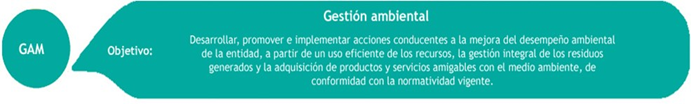 La Gerencia GASA se permite presentar los avances y logros más representativos generados en el desarrollo de las actividades propias del área, con el objetivo de hacer seguimiento a los compromisos adquiridos.RESULTADOS DE IMPLEMENTACION SISTEMA DE GESTION AMBIENTAL- PIGA (RESOLUCION SDA 242 DE 2014; RESOLUCION UAERMV 07 DE 2017)Se realizó registro permanente en la matriz de consumos de agua y energía en las sedes concertadas para hacer seguimiento y dado el caso establecer acciones de mejora.Se hicieron doce (12) inspecciones de unidades hidrosanitarias y fuentes de consumo eléctrico en las sedes concertadas.Se realizaron seis (6) sensibilizaciones ambientales en las buenas prácticas para el uso eficiente de agua y energía, seis (6) jornadas educativas de separación en la fuente y buen uso de puntos ecológicos, seis (6) sensibilizaciones sobre la importancia de alertar, prevenir y atender los accidentes ambientales de tipo derrame de hidrocarburos y doce (12) en actividades que fomentan el uso de medios alternativos de transporte en la Entidad.Se realizaron dos simulacros de emergencia por accidente ambiental en marzo y septiembre sobre derrames de hidrocarburos, uso de extintor, uso del kit antiderrames en las sedes en la entidad.Se hicieron doce (12) inspecciones en seguimiento y control de la segregación de los residuos generados de acuerdo con sus características de peligrosidad y se registra la información de las cantidades mensuales generadas.Se calculó la huella y carbono y se reportó en la herramienta STORM.Se socializo en comité Institucional de Gestión y Desempeño las fichas con criterios ambientales para la contratación de la Entidad de acuerdo a priorización de Plan de adquisiciones, a diciembre de 2022 el porcentaje de implementación de cláusulas ambientales es del 92%.Se divulgaron doce (12) piezas comunicativas sobre manejo de sustancias peligrosas en los correos institucionales y se hizo la verificación mensual de buenas prácticas ambientales, para la prevención de derrames en cada una de las sedes de la entidad diligenciando el formato GAM-FM-012.Gestión Ambiental responsable de los 23.505 kg de residuos con material aprovechable generado en la Entidad mediante CCU 597 de 2022.Gestión Ambiental responsable de los 8.562 kg de residuos peligrosos generado en la Entidad mediante contrato 512 de 2022.Cumplimiento del programa de socialización/ sensibilización en temas ambientales; al mes de diciembre de 2022 fueron sensibilizadas 2.825 personas presencialmente, también se han diseñado piezas comunicativas que complementan los temas propuestos en el cronograma.Se cuenta con el contrato 597 de 2022 -  Contrato de servicios públicos para personas prestadoras de la actividad de aprovechamiento de residuos sólidos – CCU.Se cuenta con el contrato 512 de 2022 para la prestación de servicios para la gestión externa de recolección, tratamiento, aprovechamiento y/o disposición final de residuos peligrosos y especiales que se generan en la Entidad.Se cuenta con el contrato 497 de 2022, adquisición de productos ambientalmente responsables y elementos de aseo para realizar actividades de lavado de vehículos de la Entidad.Se cuenta con el contrato 499 de 2022, para la prestación de servicio de Vactor para limpieza y recolección de lodos de las trampas de grasa y sedimentadores en las sedes operativa y de producción.Se cuenta con el contrato 505 de 2022 para la prestación de servicios de monitoreo de la calidad del aire para la medición de PM10 y PM2.5 en las sedes de la Entidad.Se realizó actividad de compostera en el mes de septiembre de 2022, anteriormente implementadas durante 2020-2021 pero con capacidad de mejora y ajuste al entorno de cada sede; por medio de actividades de voluntariado con los colaboradores de las sedes de la entidad en primer lugar efectuar un doble ejercicio de aprovechamiento de material orgánico mediante caja de compostaje (producción) y la implementación de nuevas técnicas como la paca biodigestora silva (operativa y producción).Se realizó recorrido con el personal de gestión de recursos físicos el día 26 de julio de 2022, donde se socializaron actividades para el mantenimiento y mejoramiento del aula ambiental donde se proponen actividades como muro verde en llantas con plantas aromáticas u diversa clase de plantas, escaleras en llantas para un mejor acceso al aula/huerta y la construcción de unas sillas en botellas recicladas (PET) adicional a esto se va a solicitar un apoyo a la parte forestal para la demarcación de las especies arbóreas en el aula, todo esto con el fin de tener una mejor calidad referente a infra estructura del aula y un embellecimiento paisajístico de la sede de producción, estas actividades son en pro a un mejor confort de los trabajadores y las personas que visiten la sede; lo anterior se ejecutó durante el tercer trimestre del año 2022.Se llevó a cabo jornada de compostaje siembra en huerta de la sede operativa (19 septiembre), con la participación de 16 personas, y en la sede de producción (16 septiembre), con la participación de 18 personas.El día 23 de diciembre se recibió la certificación sello oro por parte de Secretaria Distrital de Movilidad para el bici parqueadero de la sede operativa.Se realizó bici paseo el día 18 de noviembre promoviendo el uso de medios alternativos de transporte.La Unidad Administrativa Especial de Rehabilitación y Mantenimiento Vial participó en el proceso de orientación del programa Colombia Carbono Neutral.    GESTIÓN AMBIENTAL EN OBRA: Durante la vigencia 2022, se realizó acompañamiento en las cinco zonas de intervención a cargo de la UAERMV por parte de los residentes ambientales en las cuales se logró:Protección de 16.050 individuos arbóreos, presentes en las áreas de intervención, garantizando su conservación.  Protección y limpieza de 5.792 sumideros que se encuentran dentro del área de intervención, con el fin de evitar obstrucción. Se realizaron 319 jornadas de sensibilizaciones en temas ambientales, beneficiando a un total de 3.693 asistentes de la Unidad de Mantenimiento Vial. En el mes de mayo se realizó campaña de recolección de Residuos y Aparatos Eléctricos y Electrónicos – RAEEs en los frentes de obra, realizando sensibilización de la importancia de la adecuada disposición de los mismo para evitar la contaminación de agua y suelos. Estos residuos fueron recolectados y llevados a la sede la Elvira para ser dispuestos por el operador autorizado.En el mes de junio se realizó la jornada de limpieza en el humedal Jaboque, recolectando residuos dispuestos alrededor del canal, dichos residuos fueron entregados en el lugar al operador de recolección de basuras. En esta actividad participaron los residentes ambientales de la Entidad en compañía del grupo de Responsabilidad social de la UMV. En el mes de octubre se realizó como incentivo a la utilización de la bicicleta como medio de transporte la entrega de ciclo parqueaderos para los trabajadores presentes en los frentes de obra.GESTIÓN SOCIAL EN OBRA: Durante el 1 de enero al 30 de diciembre de la vigencia 2022, se cumplió con todas las actividades propias del procedimiento de gestión social obra, las cuales en su conjunto pretenden mitigar los impactos que las obras generan para la comunidad y lograr el buen desarrollo de las mismas, de esta manera el equipo de gestión social llevo a cabo a cabo las siguientes actividades del 1 de enero al 30 de diciembre de 2022: Socializaciones Puerta a Puerta: Durante el 01 de enero al 30 de diciembre del 2022 se informó a un total de 19.551 usuarios beneficiarios de las obras. Estas socializaciones se realizaron predio a predio en las intervenciones de mantenimiento (parcheo diurno-cambio de losas-cambio de carpeta-fresado estabilizado-mantenimiento de espacio público), tanto para las intervenciones diurnas (10.685) como las nocturnas (8.866), a través de la entrega de volantes informativos para cada tipo de intervención y jornada. Reuniones Masivas con Comunidad: En las obras de rehabilitación se realizan reuniones de inicio con la comunidad en donde se da a conocer a las partes interesadas beneficiarios directos de las obras el tipo de intervención, los cuidados que deben de tener, la duración y aspectos en general relacionados con la intervención, adicionalmente se realizan reuniones por solicitud de la comunidad en los cuales se crean espacios de participación e interacción con la comunidad para atender quejas e inquietudes. Se informa   de las intervenciones de RH a 592 ciudadanos; y se llevaron a cabo 363 reuniones extraordinarias con un total de 2.733 asistentes.Levantamiento Actas de Vecindad: Durante el 01 de enero al 30 de diciembre de 2022, se realizaron 3.591 actas de vecindad, previo al inicio de las intervenciones.  Encuestas de Satisfacción Diurnas: Durante el 01 de enero al 30 de diciembre de 2022, se aplicaron 2.997 Encuestas de satisfacción a los usuarios beneficiarios. Se continúa con la aplicación de encuestas de satisfacción a través de la herramienta FORMS y el Código QR lo cual permite diligenciar la encuesta virtualmente.  De la misma manera se aplicaron 2.498 encuestas de satisfacción para las intervenciones de parcheo nocturno. Charlas y/o sensibilizaciones en Frentes de Obra: Desde el área de gestión social se realizaron 391 charlas a 3.830 colaboradores de las diferentes unidades ejecutoras que se encuentran en los frentes de obra relacionados con temáticas sociales relacionadas en el cronograma 2022 de las mismas. Recorridos de obra en horario nocturno: Durante el 01 de enero al 30 de diciembre de 2022, se realizaron un total de 2.129 recorridos en horario nocturno, en donde se realiza acompañamiento social con el fin de dar atención inmediata a las novedades que se presentan en los frentes de obra durante la jornada nocturna relacionados con la comunidad. Actas de compromiso con la comunidad: Durante el 01 de enero al 30 de diciembre de 2022, se diligenciaron 76 actas de compromiso con los usuarios beneficiarios directos de las intervenciones, en donde se especifican acuerdos para poder intervenir zonas que se puedan ver afectadas por los trabajos y/o actas en caso donde el ciudadano se compromete con la Entidad para realizar arreglos en donde se puedan ver afectadas las obras por actividades que ellos realicen. Sensibilización de sostenibilidad y cuidado de las vías: Los talleres de sostenibilidad cambiaron de metodología de acuerdo a las condiciones actuales de la pandemia, por lo cual ahora se denominan sensibilizaciones del cuidado de las vías, las cuales se realizan puerta a puerta con entrega de volantes al finalizar las intervenciones de RH, durante este periodo de tiempo se realizaron 52 sensibilizaciones con un total de 385 ciudadanos.Cartelas y/o afiches informativos: El material audiovisual utilizado para la socialización de las intervenciones contempla la instalación de un afiche informativo en un lugar visible del frente de obra, entre el 1 de enero al 30 de diciembre de 2022; se instalaron 521 Afiches. Durante la vigencia o se recepcionaron en obra 64 PQRSFD, de los cuales la mayoría fueron cerrados en primer en contacto es decir fueron atendidos y solucionados de manera inmediata en los frentes de obra, a satisfacción de los ciudadanos. Se realizaron 24 recorridos a frentes de obra diurnos y nocturnos por parte de la coordinación con el fin de verificar el adecuado cumplimiento de la gestión social. Se realizó ajuste en el diseño de las vallas institucionales con fin de hacer más visible la información de la Entidad para la comunidad.  Desde la coordinación social se realizaron 4 visitas participativas a frentes de obra en la Localidad de Ciudad Bolívar y Suba, de acuerdo a las actividades establecidas en plan de acción GABO. .  Se apoyó en la convocatoria y planeación de todos los espacios de participación de generados por la Entidad durante lo trascurrido de la vigencia 2022.  Se realizó el seguimiento y participación en las mesas de trabajo del pacto firmado en el sector de Altos de la Estancia. Durante este periodo de tiempo se realizaron 4 reuniones de coordinaciones de área ambiental, social y SST, con el fin de analizar la gestión realizada por trimestre y plantear oportunidades de mejora en las actividades realizadas por parte de cada equipo. Se realizó la actividad de reproducción de podcast "Al otro lado de la Linea" línea 155 https://aquihablamostodas.com/capitulos/   y sensibilización a las auxiliares de trafico de 7 unidades ejecutoras diurnas; relacionado con los mecanismos de orientación para mujeres víctimas de violencia de género, en donde se hizo entrega de folleto informativo con datos de la ruta de atención establecidos en la Secretaria Distrital de la Mujer.Se realizó 1 jornada de sensibilización de sostenibilidad y cuidado de vías a 20 niños del sector rural de Quiba-Ciudad Bolívar.Se realizó la actualización del procedimiento de gestión social en obra frente a diferentes aspectos que permiten mejorar la gestión social en obra. Desde la gerencia GASA, se realizaron tres jornadas de UMV de Puertas Abiertas.Se realizaron sensibilizaciones al equipo de residentes sociales sobre el correcto diligenciamiento de los formatos de gestión social.SEGURIDAD Y SALUD EN EL TRABAJO:  Durante lo transcurrido del año 2022 entre el 1 de enero al 30 de diciembre de 2022, se realizó acompañamiento en las seis (6) zonas de intervención diurnas y nocturnas a cargo de la UAERMV por parte de los residentes de Seguridad y Salud en el Trabajo (SST), en las cuales se ha logrado:Para los meses del 1 de enero al 30 de diciembre  del año 2022 se realizó 2.938 Seguimientos en la implementación de Planes de Manejo de Tráfico (PMT) para garantizar la seguridad de ciudadanos, conductores y colaboradores de la UAERMV.Durante los meses de 1 de enero al 30 de diciembre del 2022 se garantizó el 100% de cubrimiento SST de los frentes de obra (50) para el Control de las condiciones de seguridad, salud en el trabajo y de bioseguridad, por medio de la gestión de condiciones de SST, controles de salud, aplicación de jornadas de limpieza y desinfección, en vehículos, maquinarias ,herramientas manuales y  campamentos , se realizaron inspección General SST, inspeccionaron uso de elementos de protección personal, inspección de maquinaria, inspecciones de kits emergencias y buenas prácticas ambientales.Se realizaron en la vigencia 2022 un total de 1.657 jornadas de sensibilizaciones en temas de Seguridad y Salud en el Trabajo, y protocolo de bioseguridad, donde asistieron en promedio de 5919 colaboradores de la Unidad de Mantenimiento Vial.El Sistema de Gestión de Seguridad y Salud en el Trabajo es un eje fundamental en las actividades de Gestión de los residentes SST, para el año de  vigencia 2022 durante el 1 de enero al 30 de diciembre, se elaboró la actualización del protocolo de Bioseguridad para la entidad, el cual fue divulgado a todos los colaboradores en las sedes y en los frentes de obra, se elaboró el procedimiento de inspección de EPPs, se  actualizo el formato de inicio de frente de obra  donde se incluyó una lista de chequeo de implementación del PMT, así mismo se fortalecieron sensibilizaciones los temas generales de SST según cronograma y temas Covid – 19,  para la gestión integral de los riesgos se efectuó la actualización la matriz de identificación y valoración de riesgos (IPER). Se cumplieron actividades de gestión para los planes de acción de mejora propuestos por la OCI.Como plan de acción del año 2022 se realizaron dos actividades lúdicas con temáticas manejo de cargas manuales y seguridad vial en los frentes de obra, con el fin de sensibilizar a los colaboradores acerca de la importancia de prevenir lesiones osteomusculares y accidentes viales, se realizaron socializaciones en: reporte de actos y condiciones Inseguras tarjeta reporte, una buena implementación del PMT cerramiento y senderos peatonales, manipulación cuidado y transporte del extintor.RESPONSABILIDAD SOCIAL Y ATENCION A PARTES INTERESADAS: Por medio del presente informe se dan a conocer los resultados obtenidos en la vigencia de 2022 durante la implementación de actividades bajo el marco del plan de acción de Responsabilidad social, en el cual se diseñaron actividades encaminadas a la sostenibilidad de la entidad. Política de Responsabilidad social Se elaboró la política de responsabilidad social, en donde se realizó un ejercicio de participación ciudadana en la que los grupos de interés diligenciaron una encuesta virtual por Forms, en la que daban a conocer su aprobación y sugerencias a incluir en su construcción, una vez obtenidos los resultados y aprobación, se publicó en SISGESTIÓN.Imagen 1. Encuesta de Construcción de la Política de Responsabilidad socialSensibilización con colaboradores sobre la diversidad e igualdad de derechos.Se realizó la sensibilización acerca de la diversidad e igualdad de derechos, grupos étnicos e inclusión, en este espacio se desarrollaron los temas de: protocolo de atención para personas que pertenecen a comunidad étnica y desde la Secretaria de Movilidad Falvio Caucali, expuso temas referentes a la información y consulta sobre la Política LGBTI, se contó con la participación de la OAP, GASA Y Secretaria General. Convocatoria y/o invitación a colaboradores para hacer parte del programa de voluntariado de la entidad.En trabajo articulado con comunicaciones se desarrolló una pieza grafica para divulgar por las herramientas tecnológicas de la UMV, una convocatoria para que los colaboradores se unan al programa de voluntariado que actualmente lidera responsabilidad social y para el cual se espera una gran acogida por parte de toda la comunidad UMV. De la misma manera, se realizó una sensibilización virtual a los nuevos voluntarios referentes al Programa de Voluntariado de la UMV motivándolos a participar en las actividades programadas para este 2022.Informe de sostenibilidad vigencia anterior 2021Se realizó el informe de sostenibilidad vigencia 2021 el cual da a conocer los logros y metas que la Unidad de Mantenimiento Vial alcanzó como entidad en temas prioritarios como sociales, ambientales y financieros y con los cuales ratificaron el respeto por los Derechos Humanos, el fomento de la conciencia ambiental y el fortalecimiento del desempeño económico, aportando de esta manera a la generación del valor social y al relacionamiento con nuestros grupos de valor. Publicación del informe de Sostenibilidad de la UMV en la Página de Pacto GlobalLa Red de Pacto Global Colombia menciona en una sección de los boletines digitales periódicos el informe de sostenibilidad de vigencia 2021 de la UMV.Jornada de Adopción AnimalSe llevó a cabo la Jornada de Adopción Animal en alianza con el Instituto Distrital de Protección y Bienestar Animal, en la sede de la Elvira con la participación de 44 colaboradores, se realizaron consultas a los profesionales del Instituto a cerca de cuidado o tenencia de mascotas y así mismo se orientaron sobre denuncias de maltrato, al final de la jornada dos (2) perritos encontraron hogar por los colaboradores de la dependencia de Gestión documental. Jornada de limpieza del humedal JaboqueSe desarrolló una jornada de limpieza con los voluntarios de La UMV con el fin de aportar al medio ambiente sostenible de la localidad de Engativá.Sensibilización sobre DDHH con los colaboradores de la UAERMV.Con el apoyo de la Red de Pacto Global se ejecutó una mesa de trabajo sobre la integridad de los DDHH enfocado en temáticas como: Pymes y Derechos Humanos, Buena Práctica, aplicación de la debida diligencia de Derechos Humanos para las Pymes, conducta responsable en Derechos Humanos.Sensibilización en la zona rural del Distrito Capital sobre la conservación de especies forestales amenazadas en Colombia.Se realizó una jornada de sensibilización con habitantes de la vereda Los Andes sobre la importancia de conservar las especies de la flora que se encuentran en amenaza en nuestro país. Aquí se hizo especial énfasis en las especies de esta zona que es de vital importancia para Colombia al ser un páramo. Los colaboradores de la UMV hablaron del riesgo de amenaza que existe para algunas especies de plantas, así como su adaptabilidad y maneras de conservación.Sensibilización en Paz y reconciliación.Se realizó un taller virtual en colaboración con la Red de Pacto Global Colombia en la cual se expusieron temas en torno a Paz y reparación, Responsabilidades del sector público en materia de trabajos, obras y actividades reparadoras que contribuyan a una paz estable y duradera.Rendiciones de Cuentas en localidades de Bogotá. Se participó en los espacios de dialogo de manera presencial en las localidades de Usaquén, Engativá, San Cristóbal y Chapinero de manera articulada con las entidades del Sector Movilidad (Secretaría de Movilidad, Instituto de Desarrollo Urbano -IDU y Transmilenio, metro Bogotá, entre otras) en el marco de "Saber es tú derecho".Actividad con Adultos Mayores en condición de vulnerabilidad.El día 15 de diciembre el grupo de voluntarios de la UMV llevó alegría a 60 abuelitos en condición de vulnerabilidad y pobreza pertenecientes al programa «Corazones por Cazucá». Se compartió un desayuno a la par de tener un rato alegre jugando «Bingo»; esta actividad fue posible gracias a la generosidad de los colaboradores de la UMV y al grupo de voluntarios quienes con sus donaciones hicieron posible el evento.Gestión Documental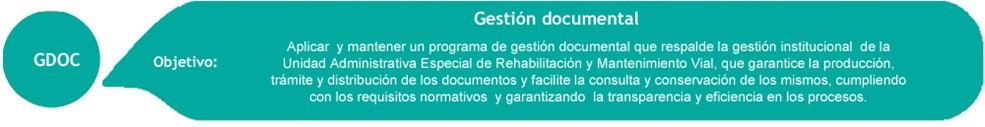 Avances y Logros AlcanzadosEl proceso de Gestión Documental de La Unidad Administrativa Especial de Rehabilitación y Mantenimiento Vial es la responsable de apoyar con fundamentos técnicos el desarrollo de la función archivística en la entidad, es así que, mediante la formulación y actualización de los diferentes instrumentos archivísticos, generación de directrices o lineamientos para la conservación y preservación del patrimonio documental de la UAERMV, así como, con la aplicación de los diferentes procesos de organización y digitalización de documentos en el archivo central.Con el fin de llevar a cabo lo anteriormente expuesto se han realizado gestiones y logros importantes, presentados a continuación:IMPLEMENTACIÓN DEL PROGRAMA DE GESTIÓN DOCUMENTAL PGDEn lo referente a la implementación del Programa de Gestión Documental, en temas de sensibilización y divulgación, se dio cumplimiento en un 100% en la ejecución de cada una de las actividades previstas en la estrategia de socialización, sensibilización y divulgación de los instrumentos archivísticos y de la cultura archivística al interior de la UAERMV para la vigencia 2022 a través de la cual se logró difundir gran parte de los lineamientos de la Gestión Documental, así mismo dar a conocer las actualizaciones en relación a los instrumentos  archivísticos al interior de la entidad.En el marco de ejecución de dicha estrategia se adelantaron actividades referentes a la divulgación, sensibilización y socialización alcanzando los siguientes resultados en el segundo semestre: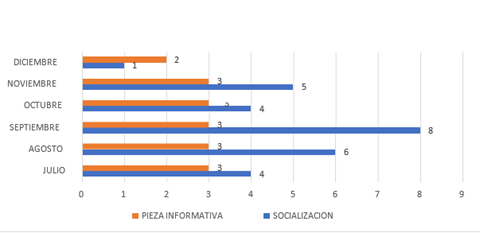 Fuente: Proceso Gestión Documental.De acuerdo con el cronograma de transferencias primarias de 14 dependencias y procesos programadas para la vigencia se realizaron 13 transferencias.En lo concerniente a la ejecución del cronograma de acompañamientos se logró dar cumplimiento a la totalidad de acompañamientos programados para la vigencia.Respecto a la implementación de los programas específicos de PROGRAMA DE DOCUMENTOS VITALES O ESENCIALES y PROGRAMA DE DOCUMENTOS ESPECIALES se elaboraron los inventarios de los documentos vitales y especiales, los cuales a su vez fueron identificados y ubicados dentro de la bodega de archivo central. Lo anterior, se llevó a cabo con la implementación de la descripción de los documentos bajo el formato de la ISAD-G.En el caso del Programa de Reprografía se formuló como uno de los programas específicos del PGD, a través del cual se definieron lineamientos desde la identificación de los documentos susceptible para la aplicación del proceso de reprografía, mediante los distintos medios como la impresión, fotocopias y la digitalización.El Consejo Distrital de Archivos mediante radicado No 20221120094912 del 12 agosto de 2022 emitió concepto técnico de evaluación negativo a la convalidación de las TVD debido a que los parámetros con los que se trabajó desde el 2018 ,dados por el mismo Archivo Distrital fueron cambiados para esta evaluación lo que obligó a realizar un ajuste transversal del instrumento archivístico, asi las cosas, se dio inicio a una serie de acciones para atender y ajustar cada una de las observaciones emitidas, por lo anterior mediante el radicado No 20221120087431 del 22 de septiembre 2022 se solicitó la ampliación de plazo para la presentación de ajustes frente al instrumento-TVD -SOP, y finalmente a través de radicado No 20221120114402 del 28 de septiembre 2022 el Archivo Distrital emite respuesta a la solicitud de prórroga para presentar los ajustes a las TVD.Posteriormente, se realizó el día 11 de noviembre del presente año en las instalaciones del Archivo Distrital una mesa de trabajo entre el equipo de la UAERMV y el Archivo de Bogotá para revisar los avances en los ajustes a las TVD de la SOP. De esta mesa se definió que se debía profundizar en la periodización de la evolución histórica de la SOP, por lo cual se procedió a realizar la investigación correspondiente, que resulto en un ajuste para un total de 27 periodos históricos de la entidad. De esto se desprenden unos ajustes al resto del instrumento (inventarios, CCDs y TVDs por periodo), que se realizarán de acuerdo con el cronograma planteado, una vez sea aprobado y socializado por el líder del proceso.En lo referente al Programa de Documento Electrónico, se actualizó el documento incorporando lineamientos para de seguridad de la información para la gestión de documentos electrónicos de archivos, asi como se definió un cronograma de actividades para su implementación entre las cuales está: la actualización de los procedimientos de GDOC con el componente electrónico, identificación de la producción documental electrónica, el diseño de un plan de migración, implementación de un esquema de metadatos, piloto de las transferencias primarias electrónicas entre otras.También se realizó la evaluación frente al modelo de requisitos para un SGDEA evidenciando un avance del 16% a la fecha en la mejora del cumplimiento de los requisitos, además, se levantaron los requerimientos funcionales de las solicitudes realizadas por las dependencias en cuanto a mejoras de los desarrollos propios y algunos requerimientos establecidos para el cumplimiento en general del modelo de requisitos.Para el caso del proyecto de aplicación de las TRD en los archivos de gestión y trasferencias primarias, acorde con la solicitud remitida a través de memorando No 20221120034633 del 14 de febrero de 2022 todas las dependencias diligenciaron una matriz para la identificación del estado de los archivos de gestión, así las cosas durante el periodo se realizaron mesas de trabajo con las siguientes dependencias Gestión de Laboratorio, Gestión Financiera, Gerencia de Producción, Oficina Asesora de Planeación, Oficina de Control Interno y Comunicaciones para la actualización de las TRD.En lo referente a la implementación del plan de aplicación de las TRD en el Archivo Central, se ejecutaron los procesos de Recepción y Clasificación Documental, así mismo se adelantaron los procesos de ordenación, foliación y descripción generando un avance de 100 % en relación con la ejecución del plan en mención.De acuerdo con lo establecido en el Sistema Integrado de Conservación, Plan de Conservación Documental se  logró dar cumplimiento a la totalidad de actividades plasmadas en los cronogramas de cada  una de las estrategias de conservación documental.RETRASOSConvalidación Tablas de Valoración Documental de la Secretaría de Obras Públicas, Intervención del Fondo Documental Acumulado de la Secretaría de Obras Públicas.SOLUCIONES PLANTEADASEl proceso de aplicación de las Tablas de Valoración Documental de la secretaria de Obras Públicas está sujeto a la revisión, aprobación y convalidación por parte del Consejo Distrital de Archivos, las cuales una vez surtan su proceso de evaluación y convalidación se adoptarán mediante resolución e iniciará la implementación o aplicación en el Fondo Documental Acumulado a través del PROYECTO IMPLEMENTACIÓN DE TABLAS DE VALORACIÓN DOCUMENTAL DE LA SECRETARIA DE OBRAS PÚBLICAS.BENEFICIOSCon la sistematización de la gestión documental, la consulta y la disminución del uso del papel se aporta al cumplimiento de la política de uso mínimo del papel, así mismo a la implementación   del programa de gestión documental que además de ser una obligación legal en el marco de la normatividad de archivo, en esa medida tanto el Orfeo, como las guías, procedimientos y el fortalecimiento del aplicativo documental.Con la formulación y actualización de los instrumentos archivísticos y su aprobación por parte del Comité Institucional se avanza en la implementación de la Política de Gestión Documental enunciada en el MIPG.Con la presentación ante el Consejo Distrital de Archivos de las Tablas de Valoración Documental de la Secretaría de Obras Públicas, lleva a la entidad al cumplimiento de las normas vigentes relacionadas con la gestión documental y la conservación del patrimonio documental de la nación.Distrital de Archivos, recomienda realizar el cotejo y ajuste de los inventarios documentales; por lo tanto, el proceso de gestión documental se encuentra trabajando en la actualización y ajuste de los inventarios llegando a 31 de diciembre de 2020 a un total de 10.000 carpetas verificadas y registros actualizados.Así las cosas, con relación el Programa de Gestión Documental adoptado en la Entidad3, se actualizó conforme a las metas del nuevo Plan de Desarrollo Distrital 2020-2024, así mismo, se actualizó el Diagnóstico Integral de Archivos, con el fin de identificar el estado actual del acervo documental de la entidad, deficiencias, oportunidades y acciones de mejora relacionadas con la función archivística de la UAERMV, los cuales, fueron aprobados por el Comité Institucional de Gestión y Desempeño MIPG mediante acta del 9 de julio de 2020, en este sentido, con la implementación a la PGD, se han venido adelantando las siguientes acciones:Actualización y/o elaboración de los instrumentos archivísticos tales como: El PGD, PINAR, Protocolo para el tratamiento de archivos relacionados con los Derechos Humanos y Derecho Internacional Humanitario, Programa de Gestión de Documento Electrónico incluido el programa de formas y formularios electrónicos, actualización del Diagnóstico Integral de Archivos y Plan de Conservación Documental. Los anteriores documentos fueron aprobados por el Comité Institucional de Gestión y Desempeño en sesión del 9 de julio de 2020. Actualmente se encuentra formulada y en proceso de aprobación la política de preservación digital a largo plazo y el Plan de Preservación Digital a largo plazo. Así mismo, se encuentra en actualización la política de Gestión Documental alineada con la política de preservación digital.El Plan Institucional de Archivos (PINAR), se actualizó conforme a los lineamientos normativos vigentes, al contexto actual de la gestión documental, los aspectos críticos, contexto estratégico de la Entidad, objetivo general y específicos, así mismo, se definieron los planes y proyectos que materializan las metas a mediano y largo plazo establecidas en el Programa de Gestión Documental y en alineación con la planeación estratégica del proceso. El Plan Institucional de Archivos fue presentado y aprobado ante el Comité Institucional de Gestión y Desempeño el día 17 de diciembre de 2020, así mismo el documento  se  formalizó  ante  la  Oficina  Asesora  de  Planeación  y  fue  publicado  en el Sigestión de la Entidad.Igualmente, se participó en la actualización de la Política Uso Mínimo del Papel de la UAERMV, en donde desde el proceso de Gestión Documental se realizó la inclusión de los lineamientos para el manejo de los documentos electrónicos de conformidad con el Programa de Gestión de Documentos Electrónicos de Archivo de la UAERMV, La Política fue aprobada y formalizada por parte de la OAP y se encuentra publicada en el SISGESTIÓN de la Entidad.Para el Sistema Integrado de Conservación, se estructuró dicho documento a partir de la formulación del Plan de Conservación Documental y el Plan de Preservación digital a largo plazo. Así las cosas, en lo referente al Plan de Conservación Documental para cada uno de los programas de conservación preventiva se definió objetivo, alcance, lineamientos, metodología, cronograma de actividades, recursos, responsables con el fin de garantizar la conservación y preservación a largo plazo de la documentación producida en la UAERMV, así mismo para beneficio y un buen estado de conservación de los archivos, salvaguardando sus características de autenticidad, originalidad, unidad e integridad, los cuales, se encuentran en proceso de revisión para presentación ante el Comité Institucional de Gestión y Desempeño.Con la implementación del Plan de Conservación Documental actual se desarrollaron en la vigencia las siguientes acciones: dos inducciones para el tema de uso de Elementos de Protección Personal, para mitigar el impacto del Riesgo Biológico en la Administración de los Archivos, dirigido al personal asistencial de la Sede Administrativa. En esta charla se hizo el taller práctico de primeros auxilios documentales, en donde se identificaron diferentes casos en los que se deberá intervenir o actuar para darle trámite a los documentos. Todo lo anterior resaltando el uso de los EPP.Mediante radicado No 20201120029023 del 11 de mayo de  2020,  se  socializó  por medio del aplicativo ORFEO y por difusión masiva a través de los diferentes medios magnéticos de la Entidad un protocolo con las medidas de cuidado y control documental remitido a todo el personal de la UAERMV como parte de las medidas requeridas en consecuencia de la pandemia Nacional del COVID 19.Del programa de Saneamiento Ambiental y Limpieza Documental, a lo largo del año se han realizaron dos fumigaciones al interior de la Bodega de Archivos de la Sede Operativa, así como las limpiezas con ayuda del personal de servicios generales en general en los espacios y dos grandes jornadas de limpieza de mobiliario y unidades de conservación con ayuda del equipo de Gestión Documental el cual lleva un total de 2.496 unidades de conservación limpias hasta el momento. Dichas limpiezas se han documentado por medio de fotografías demostrando el cumplimiento de las actividades.En relación al programa de Inspección y Mantenimiento de las Instalaciones Físicas, se diligenció el formato de registro de inspección #1, en donde se consignan las condiciones de la bodega. Al igual se entrega el informe de inspección que justifica las observaciones realizadas en el formato.Se elaboraron trimestralmente informes de condiciones ambientales, sobre el estado de la bodega contenedora de los archivos físicos de la UAERMV, los cuales fueron presentados a la Secretaría General con el fin de establecer acciones de mejora y mantener los niveles adecuados en las mediciones realizadas.En cumplimiento a una de las acciones de mejora plasmadas en el Plan de Mejoramiento Archivístico se avanzó en la formulación del plan de preservación digital a largo plazo se definió el equipo interdisciplinar con el que se llevará a cabo el desarrollo del Plan de Preservación a Largo Plazo, de igual forma, se realizaron mesas técnicas con la Dirección Distrital de Archivo de Bogotá para el diagnóstico del estado de madurez del Sistema Integrado de Conservación – SIC, en las cuales, se pudo determinar cuál ha sido el avance de en la formulación e implementación del SIC, como resultado del modelo se acordó el plan de trabajo o la hoja ruta con el equipo interdisciplinario para la formulación del Plan de Preservación Digital a Largo Plazo. Así las cosas, y contando con la colaboración de los ingenieros del proceso de Sistemas de Información, se logró culminar con la formulación del Plan de Preservación Documental acorde con las recomendaciones del Archivo Distrital.Acogiendo las recomendaciones producto de la aplicación del Modelo de Madurez, se actualizó la Política de Gestión Documental incluyendo lineamientos para la conservación y preservación de documentos. Así mismo, se realizó la formulación de la Política de Preservación Digital acorde con las directrices emitidas por el Archivo Distrital.Ahora bien, se realizaron en el mes de agosto de 2020 dos jornadas de sensibilización sobre la actualización del Programa de Gestión Documental, Protocolo de Derechos Humanos y Programa de Gestión de Documento Electrónico, dirigida a todos los colaboradores de la Entidad, igualmente, sensibilizaciones de los cuatro procedimientos de Gestión Documental GDOC PR 001 Producción, trámite y Distribución de Documentos, GDOC PR 002 Administración de Archivos de Gestión y Transferencia Primaria, GDOC PR 003 Procedimiento Administración Archivo Central y Transferencias Secundarias y el GDOC PR 004 Consulta y Préstamo de Documentos, y socializaciones de los instrumentos actualizados y/o formulados por el proceso mencionados anteriormente.Respecto a la implementación y desarrollo del Sistema de Gestión de Documento Electrónico de Archivo (SGDEA - ORFEO) se han adelantado las siguientes acciones:Se logró articular junto con el proceso de Gestión de Servicios de Infraestructura Tecnológica la fase 3 del proyecto ORFEO, el cual, busca la mejora y desarrollo evolutivo del Sistema de Gestión de Documentos Electrónicos de Archivo SGDEA de la entidad, de igual forma con la contingencia de la emergencia sanitaria debido al Coronavirus COVID- 19 se logró la adopción de los trámites de la gestión contractual y la atención a las peticiones presentadas por parte de los ciudadanos a través del SGDEA de la UAERMV; la depuración de 7470 registros que tenían errores de escritura, ortografía, duplicidad y calidad de los datos pertenecientes a los terceros o destinatarios del sistema.Uno de los avances más significativos fue la implementación de la firma electrónica en el SGDEA de la UAERMV (ORFEO) adoptada mediante Resolución 107 del 14 de abril de 2020, añadido a lo anterior, se normalizaron los datos de ingreso al sistema de 400 usuarios registrados en el SGDEA para el proceso de implementación.Se elaboró el diagnóstico al Sistema de Gestión Documentos Electrónicos de Archivo SGDEA (ORFEO) frente al Modelo de Requisitos para la Implementación de un Sistema de gestión de Documentos Electrónicos de Archivo, visibilizando el nivel de cumplimento, avance y madurez del sistema frente a los requisitos exigidos, a partir del cual se generó junto con el proceso de servicios de infraestructura tecnológica, una estrategia –matriz de evaluación y desarrollo del sistema Orfeo, analizando cada uno de los requisitos de acuerdo a las necesidades de y prioridades de cumplimiento para la entidad.Se logró la formulación en conjunto con el proceso de Servicios de Infraestructura tecnológica del Programa de Gestión de Documentos Electrónicos de Archivo de la UAERMV, como una herramienta que le permite el desarrollo de los procesos de la gestión de los documentos electrónicos de la Entidad.Elaboración de reportes mensuales sobre el estado de los trámites en Orfeo por dependencias remitidos a los líderes de procesos, con el fin lograr la finalización de los tramites en este sistema de información por parte de los usuarios.En  relación  a  la  "Anulación  de  Radicados" en  Orfeo  de  contar  inicialmente  con  1110 radicados para el proceso de anulación de todas las dependencias de la entidad, a 31 de diciembre de 2020 se lograron anular 702 dentro del aplicativo Orfeo de los mismos, donde a través de mesas de trabajo se logró hacer el análisis, clasificación para la anulación de cada uno de los radicados asignados a esta cuenta. Así mismo, se cuenta con un indicador para la medición del número de radicados anulados en Orfeo, el cual se empezó a implementar desde a mediados de junio, y a través del cual se pretende conocer el número de radicados anulados durante el periodo establecido en relación con los radicados generados, con el fin de identificar las causas más frecuentes por las cuales los usuarios  solicitan la anulación de radicados y establecer las acciones de mejora necesarias para el buen uso del Sistema de Gestión de Documentos Electrónicos de Archivo (ORFEO).Difusión por los diferentes medios magnéticos de la Entidad de piezas informativas alusivas al manejo y funcionalidades del sistema Orfeo.Respecto al software para gestión de documento electrónico (Orfeo) se han realizado las siguientes mejoras al sistema:Firma electrónica de documentos PDF. Nueva opción para reasignar radicados. Revisado automático al Enviar borradores. Icono identificación de documentos firmados desde las bandejas. Optimización del proceso de firma electrónica y mejoras en la presentación de los datos. Múltiples validaciones y notificaciones de firmas pendientes, escaneado, modificación y combinación de documentos. Inclusión de firmantes a un radicado cerrado. Confirmación adicional al eliminar firmantes seleccionados. Notificaciones al reasignar y finalizar radicados. Nuevos campos de combinación en las plantillas. Seguridad de acceso a los documentos y al aplicativo. Entre otras mejoras y solución de errores. Así las cosas, durante el transcurso de la vigencia se destaca la implementación de la firma electrónica, el desarrollo de las actualizaciones del aplicativo Orfeo según su necesidad; de igual forma la mejora en la atención oportuna a los requerimientos funcionales solicitados por los usuarios de la entidad, como también la continuidad de las capacitaciones focales para cada una de las dependencias de la UAERMV.En cuanto a la organización de los expedientes en el SGDEA ORFEO, el proceso de Gestión Documental ha venido realizando la depuración, exclusión e inclusión de radicados con el fin de completar los expedientes digitales en cada una de las series y subseries de las dependencias. Inicialmente se trabajaron las series críticas como lo son Contratos vigencia 2020 donde se organizaron en total 403 contratos y PQRSDF vigencia 2020 donde se organizaron 3500 radicados, luego se revisaron los expedientes de la Dirección General, donde se organizaron 103 radicados, Oficina Asesora de Planeación 1450 Registros y actualmente se están verificando los expedientes de la Secretaria General depurando una base de 6000 registros de todas las dependencias y la serie Contratos 2019 con 533 Expedientes.En lo concerniente a la organización, clasificación, ordenación y digitalización de archivos, respecto de los contratos de las vigencias 2018-2019 se incorporaron para la vigencia 2018 2549 folios en 148 contratos. y se digitalizaron 562. Es importante señalar que para está vigencia los contratos se encuentran organizados y para la vigencia 2019 se incorporaron 19527 folios en 520 contratos.Igualmente, se realizó la consolidación del inventario de los expedientes digitalizados en el Archivo Central de los contratos de las vigencias 2016 y 2017, en donde para la vigencia 2016 se analizaron 2596 archivos de los cuales 859 fueron depurados y procesados, para la vigencia 2017 se revisaron 2002 archivos, una vez realizada la depuración correspondiente quedaron en firme 893 archivos almacenados en los servidores oficiales de la entidad como repositorio único de documentos digitalizados.En lo concerniente con la organización de los archivos relacionados con las Historias Laborales, se realizó la inclusión de los documentos que se encontraban en el expediente general de historias laborales producidos durante la vigencia 2019 y 2020, es decir se cuenta con total de 4400 folios correspondientes a tipos documentales de la serie historias laborales de los expedientes del archivo de gestión reclasificados e incluidos en los expedientes correspondientes.Se logró la consolidación total del inventario del Archivo Central, con la totalidad de los documentos transferidos y trasladados por las dependencias de la UAERMV, obteniendo el volumen real de documentación custodiada por parte del proceso.En relación, a la atención de consultas a los archivos de gestión y archivo central se han gestionado a 31 de diciembre de 2020 1318 consultas, de las cuales por dependencias se discrimina de la siguiente manera:Dirección General 8 consultas, GASA 57 consultas, Control Disciplinario Interno 57, Gerencia de Producción 32, Secretaria General 976, Gerencia de Intervención 7, Oficina Asesora de Planeación 13, Oficina Asesora de Jurídica 27, Oficina de Control Interno 66, Subdirección de Mejoramiento de la Malla Vial 5, Subdirección Técnica de Producción e Intervención 96, y en relación a información requerida por Entes de Control se gestionaron 37 consultas. Es así que la Secretaría General se destaca por ser la dependencia con mayor número de solicitudes en relación a la atención de consulta y prestamos documentales.Por otra parte, en relación a la implementación de la Política de Gestión Documental plasmada en el Modelo Integrado de Planeación y Gestión se cuenta con un porcentaje de del 60% en referencia al cumplimiento de las acciones establecidas en el plan de adecuación y sostenibilidad MIPG.En el mes de diciembre de 2020, se celebró Comité Institucional de Gestión y Desempeño a través del cual se presentaron y aprobaron el plan de trabajo para la intervención del Archivo central, y la actualización al Plan Institucional de Archivos de la UAERMV en concordancia con las metas del nuevo Plan de Desarrollo Distrital, de igual forma, se presentó el Informe de avance sobre la implementación del Plan Institucional de Archivos vigencia 2018 - 2020, los resultados de los indicadores de finalización de trámites en ORFEO y la ejecución del cronograma de transferencias primarias.Finalmente, se destaca el trabajo en equipo con los integrantes del proceso enfatizando en la importancia de culminar satisfactoriamente las metas establecidas en los diferentes planes de gestión a cargo del proceso, prestando apoyo en las actividades que sean necesarias para el logro de los objetivos y el mejoramiento continuo del proceso.Gestión Jurídica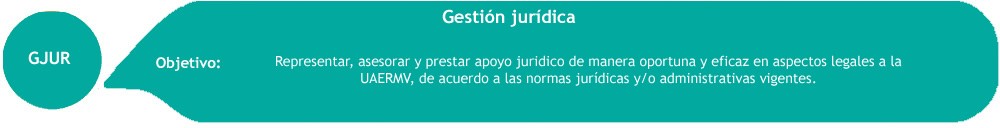 Avances y Logros AlcanzadosCon el fin de atender las acciones legales y constitucionales en las que la Unidad Administrativa Especial de Rehabilitación y Mantenimiento Vial - UAERMV actúa en calidad de demandante, demandado, víctima e interviniente; la Oficina Asesora Jurídica realizó el seguimiento continuo a los procesos extrajudiciales y judiciales que tiene a cargo, adelantando las tareas propias de defensa judicial y prevención del daño antijurídico, realizando entre otras las siguientes actuaciones: Contestaciones de demandas y de acciones de tutelas, asistencia a audiencias programadas, interposición de recursos en decisiones definitivas, presentación de alegatos y memoriales y demás actividades requeridas durante el desarrollo judicial de cada proceso. De acuerdo con el Siproj, para el primer semestre de 2022, la Unidad tiene activos en el sistema un total de 198 procesos judiciales y discriminados como se muestra a continuación:Igualmente, para el segundo semestre de 2022, la Entidad tuvo activos en el sistema un total de 199 procesos judiciales: El informe de éxito procesal durante este primer semestre de 2022 concluye que se han ganado 48 procesos, es decir, existen fallos favorables para la Entidad, en un porcentaje de 84.21%, superando el mínimo establecido en el Plan de Desarrollo equivalente al (83%) así (SIPROJ, 2022).El informe de éxito procesal durante este segundo de 2022 concluye que se han ganado 12 procesos, es decir, existen fallos favorables para la Entidad, en un porcentaje de 85.71%, superando el mínimo establecido en el Plan de Desarrollo, equivalente al (83%) así (SIPROJ, 2022).De igual manera durante el primer semestre de 2022 se tramitaron 16 conciliaciones prejudiciales, se elaboraron 13 actas del Comité de Conciliación y finalmente, se informa que se han realizado un (1) reporte de Gestión Judicial a la Secretaría Jurídica Distrital, se ha asistido a dos (2) mesas de trabajo con los abogados de dicha entidad, tratando diferentes temas y se ha mantenido actualizado el Siproj a través de la gestión de los cinco abogados de defensa judicial para el periodo del informe, gestión que este semestre cuenta con un seguimiento semanal en la que se revisa dicha actualización junto con el adecuado mantenimiento físico del expediente.Igualmente, para el segundo semestre de 2022 se tramitaron 17 conciliaciones prejudiciales, se elaboraron 16 actas del Comité de Conciliación y finalmente, se informa que se han realizado un (1) reporte de Gestión Judicial a la Secretaría Jurídica Distrital, se ha asistido a dos (2) mesas de trabajo con los abogados de dicha entidad, tratando diferentes temas y se ha mantenido actualizado el Siproj a través de la gestión de los abogados de defensa judicial para el periodo del informe, gestión que este semestre cuenta con un seguimiento semanal en la que se revisa dicha actualización junto con el adecuado mantenimiento físico del expediente.PROCESOS COACTIVOSDurante el primer semestre de 2022 se dio impulso en las etapas de cobro persuasivo como coactivo, se dio inicio a procesos de cobro coactivo con ocasión a las costa judiciales decretadas dentro de acciones judiciales en contra de la entidad, de igual manera, se ha realizado todas las gestiones posibles para la recuperación de cartera y entre estas la respectiva investigación de bienes en cabeza de los ejecutados, también realizando reiterados requerimientos para que den cumplimiento con el pago de su obligación e invitándolos a presentaran solicitud de celebración de acuerdo de pago. Así mismo, se realizaron requerimientos para el cumplimento de acuerdos de pago celebrados anteriormente y se logró verificar el pago efectivo de la deuda por parte de algunos ejecutados. En la actualidad existen 18 procesos activos y se gestionó durante el periodo enero a junio del año 2022 la recuperación de $ 6.600.000 recaudados en cuentas del FONCEP y para este periodo no hubo recaudo en las cuentas de la Entidad.De igual forma, para el segundo semestre de 2022, se dio impulso procesal en las etapas de cobro persuasivo como coactivo, se dio inicio a procesos de cobro coactivo con ocasión a las costas judiciales decretadas dentro de acciones judiciales en contra de la entidad. De igual manera, se han realizado todas las gestiones posibles para la recuperación de cartera y, entre estas, la respectiva investigación patrimonial de los ejecutados, también realizando reiterados requerimientos para que den cumplimiento con el pago de su obligación e invitándolos a presentar solicitud de acuerdo de pago. Así mismo, se realizaron requerimientos para el cumplimento de acuerdos de pago celebrados anteriormente y se logró verificar el pago efectivo de la deuda por parte de algunos ejecutados. De la anterior gestión se obtuvo como resultado para el periodo julio a diciembre del año 2022, la efectiva recuperación de $ 6.200.000 a favor de las cuentas del FONCEP y $ 258.577.128,08 de recaudo efectuado en las cuentas de la UAERMV.  En la actualidad existen 19 procesos activos. SEGUIMIENTO DERECHOS DE PETICIÓNRespecto a la gestión permanente de la Oficina,  de forma mensual presenta ante la Dirección General un informe sobre las peticiones recibidas y aquellas vencidas o que no cuentan con respuesta y que se encuentran vencidas. El insumo de dicho informe es la base de datos de seguimiento que remite la Oficina de atención al ciudadano. Así las cosas, durante el primer semestre de 2022, se remitieron los informes correspondientes con los siguientes radicados: enero 20221400034443, febrero 20221400043333, marzo 0221400052713, abril 20221400063543 y mayo 20221400073533.Igualmente, durante el segundo semestre de 2022, se remitieron con los siguientes números de radicado: julio 20221400099563, agosto 20221400116653, septiembre 20221400139943, octubre 20221400158213 y noviembre 20221400187143. A la fecha de presentación de este reporte, se encuentra en trámite la elaboración del informe de seguimiento a los derechos de petición correspondiente al mes de diciembre de 2022. OTRAS FUNCIONES DE LA OFICINACon la Ley 1952 de 2019 y sus reformas, se colaboró con el estudio de la norma para la implementación al interior de la UAERMV, lo cual requiere cambiar la estructura de la Entidad para crear la oficina de control disciplinario y además convertir la Oficina Asesora Jurídica en oficina de Dirección Jurídica para que esta haga la fase de conocimiento y la segunda instancia la Dirección General.Respecto a los asuntos contractuales, se revisaron procesos contractuales, adiciones y prórrogas sometidos a votación de la Oficina como miembro del Comité de Contratación, así mismo, en ese periodo se asistió como integrante de dicho Comité. De igual forma se revisan procesos contractuales mediante mesas interdisciplinarias, revisión de las diferentes modificaciones a los manuales de contratación y supervisión.  De igual forma se apoya en la revisión de minutas de convenios, de citaciones a audiencias de incumplimiento, en la consecución de procesos de contratación directa de la entidad.Adicionalmente, la Oficina participa de manera activa en los siguientes comités y reuniones: Comité de Conciliación, Comité Obrero Empleador, Comité de Contratación y Comité de Convivencia y Consejos Locales.Frente a los conceptos jurídicos,  durante el primer semestre se emitieron dos (2) conceptos jurídicos y para el segundo semestre se emitieron nueve (9). Los cuales se actualizarán en la compilación de conceptos que está disponible en la página web de la Entidad.BENEFICIOS.La iniciativa de orientar el normo grama institucional que se propuso por parte de la OAJ como prevención del daño antijurídico al  mantener actualizada la normatividad que se aplica en cada proceso en la consecución de sus fines, dio como resultado la creación de un normograma renovado, que incluyó la normatividad interna sobre los cambios que se debieron realizar en cada proceso por el tema del aislamiento social y la declaratoria de emergencia sanitaria nacional y la presentación dinámica y creativa al Ciudadano a través de nuestra página web.La compilación de conceptos expedidos por la Oficina Asesora Jurídica y que se encuentra en la intranet como banco de conceptos para consulta de los funcionarios, fue actualizada con los expedidos este semestre. Dicho banco pretende identificar las posturas asumidas por la UAERMV en los distintos aspectos jurídicos que se requieren para el desarrollo de su misionalidad, promoviendo la implementación de una línea conceptual a socializar en las demás áreas, con el fin de evitar errores por desconocimiento de las disposiciones legales o disparidad de criterios.La defensa judicial que realiza el equipo jurídico ha evitado condenas a la Entidad logrando ganar procesos por un valor aproximado de CUATRO MIL TRESCIENTOS TREINTA Y NUEVE MILLONES DE PESOS en cuantías procesales ($4.339.000.000).Se hizo igualmente un estricto seguimiento a las actuaciones de los abogados de defensa judicial a través de la organización de reuniones semanales en las que se designó un líder para hacer seguimiento a los estados y actuaciones surgidas durante cada semana, en las que se verifico que el Siproj estuviese al día, así como la base de datos de procesos de la Entidad.RETRASOS Respecto al ítem de retrasos, dentro del área de cobro coactivo lo único que se ha dificultado es frente a la constitución del título ejecutivo para el cobro de costas judiciales, pero el retraso no ha sido por falta de gestión de la entidad, sino por la demora en la expedición de la copia autentica en los diferentes despachos judiciales, sin embargo, se sigue con la reiteración de estas solicitudes con el fin de lograr la constitución del título para poder avocar conocimiento e iniciar la etapa persuasiva.SOLUCIONES PLANTEADASReiteración de las solicitudes antes los Juzgados para la expedición de copias auténticas para constituir el título y poder avocar conocimiento en los procesos coactivos. FUENTE DE LAS EVIDENCIASSistema de Información de procesos Judiciales Siproj.Acta de reunión semanal y/o notas de Teams.Control Disciplinario Interno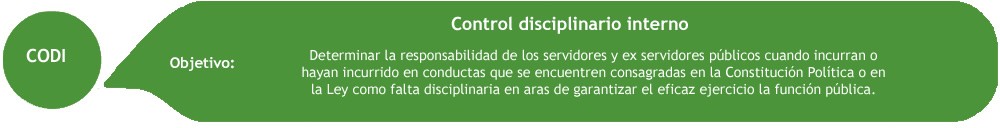 Avances y Logros AlcanzadosSe destaca el impulso procesal dado por los servidores públicos de la Oficina de Control Disciplinario Interno a 64 expedientes disciplinarios, de los cuales 34 expedientes tenían fecha de vencimiento durante el periodo, 15 vencían en el periodo siguiente, y 15 corresponden a quejas presentadas durante el periodo a reportar.En la parte preventiva:Se publicaron doce (12) flash disciplinariosSe dictaron tres (03) capacitaciones en materia disciplinariaSe realizaron doce (12) reuniones con el equipo de trabajoSe emitieron dos recomendaciones a líderes de procesoReuniones mejora del Proceso: Durante la vigencia 2022, además de las relacionadas en la parte preventiva, se adelantaron diversas reuniones en las que participaron los integrantes del proceso de la Oficina con el fin de, entre otros aspectos, analizar el estado de los expedientes disciplinarios, avances en el Plan de Acción, verificar por parte de la Jefe de la Oficina de Control Disciplinario Interno y los Profesional Especializados 222-05 y 222-03 la actualización de las tres (03) bases de datos (EXCEL, CALIOPE y SID) con que cuenta el Proceso, y dar soluciones a inconvenientes puntuales en algunos expedientes, entre otros.Igualmente, se asistió a todas las reuniones convocadas por las diferentes dependencias (Secretaría General, Oficina de Control Interno y Oficina Asesora de Planeación) durante el semestre, en las que se trataron temas como: Planes de Mejoramiento, Indicadores de Gestión, Mapas de Riesgos, Planes de Acción, Gestión Documental – Tablas de Retención, Nomograma del Proceso OCDI, Actualización de la Caracterización del Proceso y procedimiento de la Oficina de Control Disciplinario Interno, así como la actualización de los Formatos del Proceso OCDI, ajustándolos a las disposiciones señaladas en le Ley 1952 de 2019, modificada por la Ley 2094 de 2021.Todas estas reuniones tenían como objetivo la mejora continua del proceso OCDI, lo que se refleja en el cumplimiento del Plan de Acción formulado para el año 2022.Se presentaron todos los reportes correspondientes a la vigencia del año 2022.Retrasos No se presentaron obstáculos significativos, en la gestión y tramite de los procesos disciplinarios, sin embargo, dado la entrada en vigencia de la Ley 1952 de 2019, modificada por la Ley 2094 de 2021, y en especial lo señalado en el artículo 12 de la Ley 1952 de 2019, en el sentido que en el proceso disciplinario debe garantizarse que el funcionario instructor no sea el mismo que adelante el juzgamiento, los procesos disciplinarios que llegaron a la etapa de pliego de cargos con su correspondiente notificación, se encuentran en espera de la modificación del Manual Especifico de Funciones y de Competencias Laborales de la UAERMV, donde se asigne la función de juzgamiento de los procesos disciplinarios en primera instancia a la Oficina Jurídica.Soluciones PlanteadasSi bien es cierto no se han presentado obstáculos en el desarrollo de las funciones, los inconvenientes referentes a la expectativa frente al marco normativo aplicable en materia disciplinaria, se relacionan con la entrada en vigencia de la Ley 1952 de 2019 (29 de marzo de 2022) “Por medio de la cual se expide el Código General Disciplinario, se derogan la Ley 734 de 2002 y algunas disposiciones de la Ley 1474 de 2011, relacionadas con el derecho disciplinario.”   A su vez modificada por la Ley 2094 de 2021, lo cual ha generado una inestabilidad en la Ley y prueba de ello es los diferentes conceptos de la Procuraduría General de la Nación para dar aplicación adecuada la norma, dado los vacíos que se presentan. Como consecuencia de ello se realizó la modificación del procedimiento de la Oficina de Control Disciplinario Interno y formatos de los procesos disciplinarios; de igual manera, se inició el trámite de modificación del manual específico de funciones y competencias laborales de la UAERMV; todo esto se estima que se va a realizar en el segundo semestre de 2022.Beneficios Con la creación de la Oficina de Control Disciplinario Interno se da cumplimiento a la normatividad que entró a regir el 29 de marzo de año en curso, en la que se exige que esta Oficina debe pertenecer al nivel Directivo de la entidad, que el Jefe de la misma sea abogado y que los servidores públicos mínimo del nivel profesional de la administración. Así mismo, dado que la etapa de instrucción y juzgamiento debe ser realizada por funcionario diferente, al interior de la entidad se adelantaron las gestiones necesarias para adecuar las funciones de la Oficina de Control Disciplinario Interno y de la Oficina Asesara Jurídica a lo señalado en la Ley 1952 de 2019, modificada por la Ley 2094 de 2021.En ese sentido, mediante Acuerdo No. 003 del 12 de agosto de 2021, el Consejo Directivo de la Unidad Administrativa Especial de Rehabilitación y Mantenimiento vial, creo la dependencia de la Oficina de Control Disciplinario Interno, y mediante Acuerdo No. 08 del 23 de diciembre de 2023, transformó la Oficina Asesora Jurídica del nivel asesor en Oficina Jurídica del nivel directivo, modificó sus funciones y las de la Oficina de Control Disciplinario Interno. Fuente de EvidenciasLas evidencias del Plan de Acción e Indicadores, pueden ser consultadas en los siguientes links:https://uaermv.sharepoint.com/:f:/s/REPORTESCODI/Enpr2bdxf0BOidDYPwX-- WYBl0ZCW9B7_51V6rnZ4peLxA?e=Z3EfmChttps://uaermv.sharepoint.com/:f:/s/REPORTESCODI/ ErzkCxst_v1DmqRkoO87fMoBMq9PyloLPntXnNtij5-oMA?e=Slblhuhttps://uaermv.sharepoint.com/:f:/s/REPORTESCODI/ EqnZgqGXaSxBheVPYQ9aGvgBPvBZLx5t747_1cASg9CaxQ?e=6AcPOXhttps://uaermv.sharepoint.com/:f:/s/REPORTESCODI/ ElYNIsWdAvdJkBga7Vd05fsBuxF875BdZ2_wXbCZCDCQdg?e=nHJ7ZNControl, Evaluación y Mejora de la Gestión- OCI.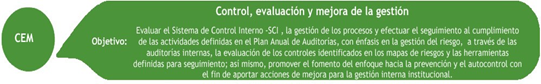 Las actividades que ejecutó la Oficina de Control Interno-OCI de la UAERMV durante la vigencia 2022, en concordancia con los cinco (5) roles que el Decreto 648 de 2017[1] le establece para desarrollar su labor, se enmarcaron en el cumplimiento del Plan Anual de Auditorías –PAA aprobado por el Comité Institucional de Control Interno – CICCI.Este informe ejecutivo resume las actividades que OCI ejecutó en cumplimiento de cada uno de los roles, los logros alcanzados, las dificultades que se presentaron.Rol de Evaluación y Seguimiento En el marco del rol Evaluación y Seguimiento, cuyo objetivo es evaluar y contribuir a la mejora de los procesos auditados aplicando un enfoque objetivo, sistemático, basado en riesgos y necesidades de la UAERMV, la OCI programó en el Plan Anual de Auditorias 2022, 116 actividades, incluido la culminación de (6) auditorias de gestión iniciadas en la vigencia anterior, la ejecución de (11) auditorías internas basadas en riesgos, 3) auditorías internas específicas y el acompañamiento a la auditoría contratada por la STPI para mantener la acreditación del laboratorio de suelos, asfaltos y pavimentos de la UAERMV por ONAC.Los logros obtenidos se resumen en la ejecución de 114 actividades de las 116 programadas con un cumplimiento del 98%; adicionalmente, se ejecutó una actividad no programada denominada "Construcción de Mapa de Aseguramiento para la Unidad de Mantenimiento Vial".Las actividades que no se lograron cumplir al 100% fueron: 1) Auditoria al Proceso GSIT - Gestión de Servicios e Infraestructura Tecnológica, quedando suspendida y 2) Entrega del Plan de Mejoramiento de la "Auditoría Anual al SGSST conforme al estándar 6.1.2. de la RES 0312 de 2019," actividad a cargo de Secretaría General.La principal dificultad que se presentó para cumplir con este rol fue la terminación anticipada del contrato de prestación de servicios del profesional ingeniero de sistemas de la OCI, perfil de difícil reemplazo. Rol de Evaluación de la Gestión del RiesgoEn cumplimiento del rol EVALUACIÓN DE LA GESTIÓN DEL RIESGO, cuyo objetivo es evaluar de forma independiente el cumplimiento de las acciones preventivas registradas en los mapas de riesgos y las acciones registradas en el Plan Anticorrupción y de Atención al Ciudadano –PAAC 2022. Los logros obtenidos se resumen en:Tabla 42. Evaluación del diseño y ejecución de control en auditorías internasFuente: UAERMV – 2022.Se realizaron 3 seguimientos cuatrimestrales publicados en la página de transparencia.Tabla 43. Seguimiento riesgos de corrupción:Fuente: informes de seguimiento Mapa de riesgos de corrupción, III cuatrimestre 2021, I y II cuatrimestre 2022Seguimiento plan anticorrupción y de atención al ciudadano- PAAC: Se realizaron 3 seguimientos cuatrimestrales publicados en la página de transparencia, donde se resalta el seguimiento al Componente Riesgos de Corrupción: Fuente: Informes de seguimiento PAAC, III cuatrimestre 2021, I y II cuatrimestre 2022Rol de Liderazgo EstratégicoEn cumplimiento del rol LIDERAZGO ESTRATÉGICO, cuyo objetivo es servir de soporte estratégico para la toma de decisiones de la alta dirección agregando valor de manera independiente, mediante la presentación de informes, manejo de información estratégica y alertas oportunas, se convocaron seis (6) sesiones del Comité Institucional de Coordinación de Control Interno- CICCI los días 28 de enero, 7 de abril, 10 de mayo, 8 de julio, 13 de octubre, 2 de noviembre de 2022; así mismo, se participó en 12 sesiones del Comité Institucional de Gestión y Desempeño CIGD, 24 del comité de conciliación y 7 del comité de contratación donde se participó con voz pero sin voto, dando las recomendaciones según el caso.En mayo de 2022, se llevó a cabo la actualización del estatuto de auditoría interno y el código de ética del auditor.De otra parte, en cumplimiento de las normas vigentes, se elaboraron y remitieron al Director General y a la alta dirección los informes y/o reportes de seguimiento que se reportan a entidades distritales y/o entes externos, entre los que se resaltan: FURAG, un reporte ante el Departamento Administrativo de la Función Pública -DAFP, donde se obtuvo un índice del control interno del 85.6.Evaluación del Control Interno Contable, un informe ante la Contaduría General de la Nación, Contraloría de Bogotá D.C. y Secretaría Distrital de Hacienda -SDH con un grado de cumplimiento de 4.78 sobre 5.Seguimiento semestral a los instrumentos técnicos y administrativos que hace parte del Sistema de Control Interno.Derechos de autor, un reporte ante la Dirección Nacional de Derechos de Autor con la información relacionada con la verificación, recomendaciones y resultados sobre el cumplimiento de las normas en materia de Derecho de Autor sobre software.Seguimiento al cumplimiento de las metas del plan Distrital de desarrollo priorizadas por la entidad. Un reporteRevisión del Informe de Gestión Judicial, en SIPROJ que incluye las acciones de repetición que se analizan en el Comité de Conciliación. Un reporte.Informe semestral de evaluación independiente del estado del sistema de control interno, de acuerdo con los lineamientos del DAFP. Dos reportes.Austeridad en el gasto público, cuatro informes.Seguimiento a la atención de Peticiones, quejas, reclamos, denuncias y  felicitaciones –PQRSDF, dos informes.Informe de evaluación por dependencias 2021, 17 reportes.Arqueos a las cajas menores, un informeEvaluación a la estrategia y de los espacios de rendición de cuentas, un informe.Consolidado OCI para apoyar a la OCDI en el Informe de seguimiento al cumplimiento de la Directiva 008 de 2022 de la Alcaldía de Bogotá D.C. Un reporte.Rol de Enfoque Hacia la PrevenciónEn el marco del rol Enfoque hacia la prevención, cuyo objetivo es brindar asesoría permanente a los procesos y dependencias de la UAERMV en metodologías y la formulación de recomendaciones que apoyen las decisiones frente al quehacer institucional,  la OCl en el marco del fomento del autocontrol y prevención, ejecutó las siguientes actividades: 1) seguimiento trimestral al cumplimiento de las acciones correctivas formuladas por los procesos en sus planes de mejoramiento derivados de auditorías internas, externa para mantener la acreditación del Laboratorio por ONAC, visita recibidas del Archivo Distrital e informes de la Dirección Distrital de la Calidad del servicio; 2) Acompañamiento al proyecto de mejoramiento de vías terciarias financiado con recursos del Sistema General de Regalías - SGR y seguimiento al Plan de contingencia: 3) Inspecciones a centros de trabajo en frentes de obra y sedes; 4) Evaluación de la apropiación de los valores institucionales; 5)  Divulgación de (11) piezas comunicativas en temas específicos de control interno para el fomento del autocontrol y prevención a través de la intranet y el correo institucional la umv te informa; 6) Cuatro reuniones con los enlaces de los procesos para el fomento del autocontrol y prevención en los meses de marzo, junio, septiembre y noviembre de 2022; 7) Participación en 284 reuniones y capacitaciones al interior de la UAERMV; 31 reuniones externas convocadas por entidades del orden distrital y nacional, y 11 acompañamientos a entes de control.Seguimiento planes de mejoramiento por procesos: Con corte al 31 de diciembre de 2022, se tienen cumplidas 352 acciones de los planes en seguimiento que representan el 76%, en ejecución se tienen 28 acciones con el 6%, sin iniciar 64 acciones con el 14% y vencidas 18 acciones con el 4%.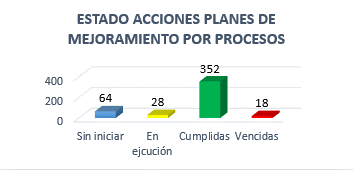 Fuente. Elaboración propia a partir de las bases de datos de la OCIDurante la vigencia 2022, la OCI en los seguimientos trimestrales verificó el cumplimiento al 100% de 410 acciones, se aprobaron 41 planes donde se identificaron 250 hallazgos y se formularon 401 acciones. Los resultados de los seguimientos fueron remitidos a los directivos de la entidad y enlaces de proceso de manera trimestral e igualmente fueron publicados en el link de Transparencia de la página web de la entidad.Inspecciones a frentes de obra y sedes: En la vigencia 2022, se realizaron 17 recorridos a frentes de obra inspeccionando 144 Códigos de Identificación Vial - CIV y 20 puntos con obras de bioingeniería, abarcando 16 de las 20 localidades de la ciudad de Bogotá D.C. Adicionalmente se efectuaron tres inspecciones a las sedes operativas, donde se verificaron aspectos técnicos como la implementación del plan de manejo de tráfico –PMT, calidad de las obras ejecutadas, implementación de la señalización horizontal en los segmentos viales intervenidos, aspectos ambientales, sociales y de seguridad y salud en el trabajo.  Producto de las inspecciones se remitieron mensualmente a los directivos y gerentes misionales los informes elaborados por la OCI para atender las recomendaciones y trimestralmente se consolidaron los resultados en informes en los meses de abril, julio, septiembre y diciembre de 2022; producto de lo anterior se aprobaron 9 planes de mejoramiento que abarcaron las 64 recomendaciones emitidas por OCI.Acompañamiento al proyecto de mejoramiento de vías terciarias financiado con recursos del Sistema General de Regalías – SGR: En la vigencia 2022, se remitieron dos informes de acompañamiento semestral al proyecto de mejoramiento de vías terciarias, en los cuales se registró el seguimiento al cumplimiento del manual de interventoría y supervisión, la verificación de la plataforma de Trello, aplicativo Gesproy, gestión de alertas, visita a frentes en ejecución, seguimiento derechos de petición, consulta aplicativo auditores ciudadanos, verificación de inventario en almacén y acompañamientos a las reuniones del proyecto.  Adicionalmente, se realizó seguimiento mensual al plan de contingencia producto de la visita efectuada del 29 de agosto al 2 de septiembre de 2022 por el Departamento Nacional de Planeación –DNP, donde se identificaron 2 oportunidades de mejora al proyecto.Rol Relación con Entes de ControlEn el marco del rol RELACIÓN CON ENTES DE CONTROL, cuyo objetivo es facilitar la comunicación interinstitucional, el flujo de información y coadyuvar para que la UAERMV fortalezca su relación con entidades distritales y órganos de control,  la OCI hizo seguimiento trimestral al cumplimiento de las acciones correctivas formuladas en los planes de mejoramiento derivados de las auditorías de regularidad, desempeño y/o visitas fiscales ejecutadas por el ente de control; así mismo, realizó acompañamiento a las visitas administrativas adelantadas por el ente de control en el marco de las auditorías efectuadas de regularidad código 98 y desempeño código 107 del PAD 2022, cuando se solicitó y se presentaron para evaluación al ente de control las acciones en seguimiento con corte a marzo y septiembre de 2022, de las cuales se logró el cierre de 37 acciones, obteniendo una  calificación del 100% de cumplimiento en término de eficacia.	La OCI en su rol de asesoría emitió recomendación al plan de mejoramiento formulado por la UAERMV a la auditoría de regularidad 98 y lo presentó mediante la plataforma del Sistema de Vigilancia y Control Fiscal – SIVICOF, en el tiempo establecido obteniendo el respectivo certificado de cargue.  Así, mismo se verificó la recepción y envío de la información mensual de las cuentas reportadas en SIVICOF por la Secretaría General.	Fuente. Elaboración propia a partir de las bases de datos de la OCI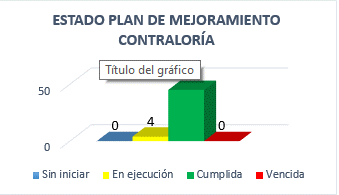 INFORME EJECUCIÓN PRESUPUESTALLa Unidad Administrativa Especial de Rehabilitación y Mantenimiento Vial (en adelante UAERMV) inició la vigencia 2022 con una apropiación presupuestal de $199.422 millones. El 84% que corresponde a $168.176 millones se destinó a gastos de inversión, mientras que el 16% por $31.246 millones se asignó a gastos de funcionamiento.Durante la vigencia, por modificaciones presupuestales se incrementó la cuantía inicial por valor de $ 17.313 millones distribuidos así:$16.571 millones al proyecto de inversión 7858 - Conservación de la Malla Vial Distrital y Ciclo-infraestructura de Bogotá, recursos asociados al Convenio IDU 1374-2021 y al Convenio Kennedy 534-2021.$742 millones al proyecto de inversión 7903 - Apoyo a la adecuación y conservación del espacio público de Bogotá, recursos asociados al Convenio Kennedy 534-2021.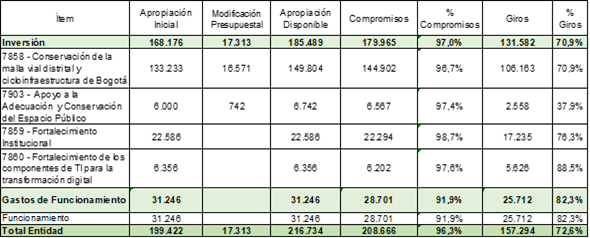 Fuente: Bogdata, 31 de diciembre 2022, cifras en millones de pesos. La Tabla 45 y la gráfica 11muestran que, con corte a 31 de diciembre, la entidad contó con una apropiación presupuestal disponible de $216.734 millones de los cuales comprometió $208.666 millones (96,3%), y giró $157.294 millones (72,6%).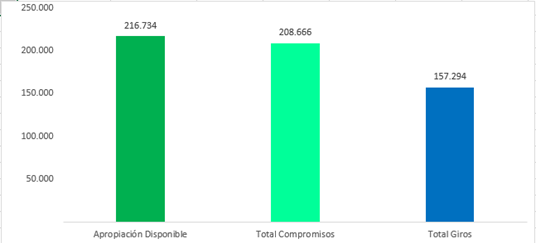 Fuente: Bogdata, 31 de diciembre 2022, cifras en millones de pesos.FuncionamientoRespecto al rubro de funcionamiento, la ejecución presupuestal a 31 de diciembre alcanzó el 91,9% en compromisos por $28.701 millones respecto a los $31.246 millones de apropiación vigente. Este rubro está constituido por la fuente de financiación 1-100-F001 VA-Recursos distrito.Fuente: BogData, 31 de diciembre de 2022 - cifras en millones de pesos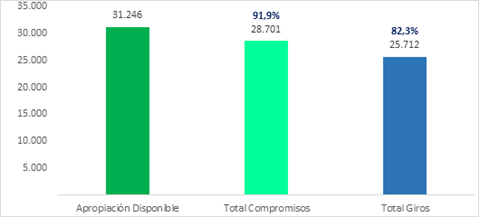 Inversión Los recursos de Inversión incluyeron, por una parte, la inversión directa con una apropiación disponible de $181.074 millones asociada a los 4 proyectos de inversión de la entidad y por otra, la suma de $4.415 millones para el pago de pasivos exigibles. Así lo muestra la Tabla 46 y 45:Tabla 46. Ejecución Presupuestal Inversión Directa 2022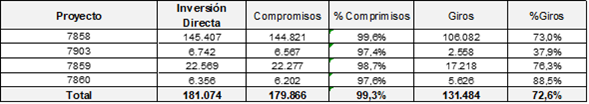 Fuente: Bogdata, 31 de diciembre 2022, cifras en millones de pesosTabla 47. Ejecución Presupuestal Pasivos Exigibles 2022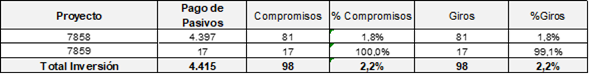 Fuente: Bogdata, 31 de diciembre 2022, cifras en millones de pesosImportante resaltar que al cierre de la vigencia 2022 se comprometió el 99,3% de la inversión directa y se presentó un nivel muy bajo de compromisos y giros de Pasivos exigibles programados para el proyecto 7858 - Conservación de la Malla Vial Distrital y Ciclo-infraestructura de BogotáLa gráfica 13 muestra de manera comparativa la ejecución por gastos de funcionamiento, inversión directa y pasivos exigibles.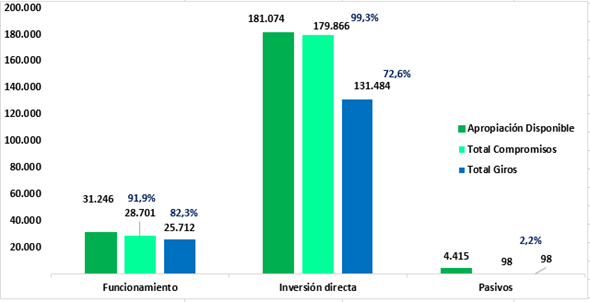 Fuente: Bogdata, 31 de diciembre 2022, cifras en millones de pesosInversión DirectaLa gráfica 14 refleja con corte a 31 de diciembre, la ejecución presupuestal de inversión directa por cada proyecto - Porcentaje de compromisos y giros.Gráfica 14. Inversión Directa - Ejecución Presupuestal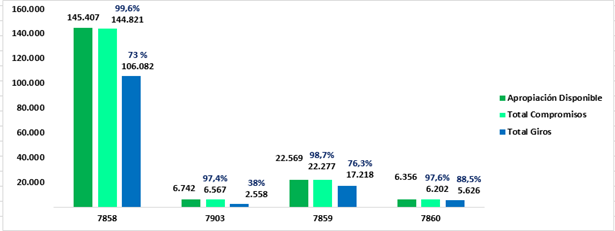 Fuente: BogData, 31 de diciembre de 2022 – cifras en millones de pesosInversión DirectaProyecto 7858 Conservación de la Malla Vial Distrital y Ciclo infraestructura de BogotáEl proyecto contó con una apropiación disponible de $149.804 millones de los cuales:$145.407 millones fueron destinados a inversión directa y $4.397 millones para el pago de pasivos exigibles. El proyecto comprometió en inversión directa $144.821 millones que representó el 99,6% del presupuesto asignado. Por otra parte, solo se comprometió y giró el 1,8% de la apropiación inicial programada para pago de pasivos exigibles.Los giros respecto a la apropiación disponible de inversión total alcanzaron el 70,9% y ascendieron a la suma de $106.163 millones.Es importante mencionar que de los recursos financiados por la fuente 3-200-I001 RB-Administrados de destinación específica asociados a los convenios IDU y Kennedy por $ 18.500 millones, se comprometieron $18.470 millones que representan el 99,8% y se giró el 46,6% respecto a la apropiación disponible.Al cierre de la vigencia se logró el compromiso del 98,8% de los recursos adicionados a la fuente 3-100-I001 VA-Administrados de destinación específica por 11.190 millones, para ajustar los convenios IDU y Kennedy, sin embargo, los giros solamente representaron el 1,7%. Proyecto 7903 – Apoyo a la adecuación y conservación del espacio público de BogotáEl proyecto contó con una apropiación disponible de $6.742 millones y comprometió $6.567 millones que representaron el 97,4%. Los giros respecto a la apropiación disponible de inversión directa fueron del 37,9% por valor de $2.558 millones.Es importante mencionar que de los recursos financiados por la fuente 3-100-I001 VA-Administrados de destinación específica asociados al convenio Kennedy 534-2021 por $ 742 millones, se comprometió el 100% y no se realizaron giros en la vigencia. Proyecto 7859 -Fortalecimiento Institucional.El proyecto contó con una apropiación disponible de $22.586 millones de los cuales:$22.569 millones fueron destinados a inversión directa y $17,3 millones para el pago de pasivos exigibles. El proyecto comprometió en inversión directa $22.277 millones que representa el 98,7% del presupuesto asignado. Por otra parte, el valor del pasivo fue comprometido al 100% y girado al 99,1%. Los giros respecto a la apropiación disponible de inversión total alcanzaron el 76,3% y ascienden a la suma de $17.235 millones.Proyecto 7860 - Fortalecimiento de los componentes de TI para la transformación digital.El proyecto contó con una apropiación disponible de $6.356 millones y comprometió $6.202 millones que representan el 97,6%. Los giros respecto a la apropiación disponible de inversión directa fueron del 88,5% por valor de $5.626 millones. Este proyecto está financiado únicamente por la fuente de financiación VA-Recursos distrito.Pasivos ExigiblesLa UAERMV programó para el 2022 el pago de pasivos exigibles por valor de $4.335 millones (según reporte Bogdata), distribuidos en 2 proyectos así:Proyecto 7858 con Pasivos por $ 4.318 millones. Se trasladaron recursos de la vigencia a la fuente del pasivo por 79,3 millones para un total de apropiación disponible de $ 4.397,3 millones. De la apropiación disponible solamente se comprometió y giró el 1,8%.Proyecto 7859 con Pasivos por $17,3 millones comprometidos al 100% y girados al 99,1%.Pasivo históricoEn la tabla 67 e ilustración 77 se observa la gestión de los pasivos históricos realizada durante la vigencia 2022. Es importante mencionar que desde la Dirección General se lideraron las sesiones de seguimiento con los proyectos para la depuración de estos saldos. Fuente: Equipo de pasivos y reservas, 31 de diciembre de 2022 – cifras en millones de pesos.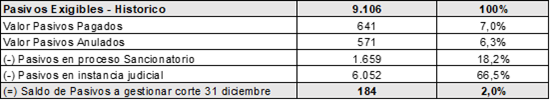 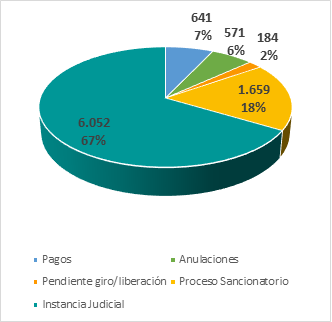 Fuente: Equipo de pasivos y reservas, 31 de diciembre de 2022 – cifras en millones de pesos.Reservas Presupuestales La entidad inició el 2022 con reservas presupuestales constituidas por $ 54.508 millones. Al corte de diciembre, se tramitaron anulaciones por $ 745 millones (1,4%) y se giraron $ 51.774 millones (96,3%) respecto al valor neto de la reserva. La gráfica 16 muestra la relación reserva-giros por cada proyecto: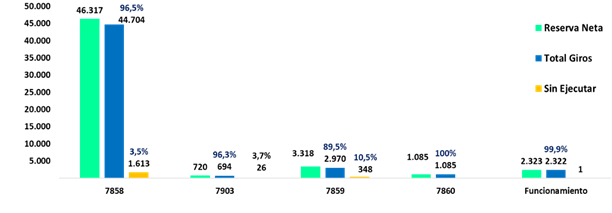 Fuente: Bogdata, 31 de diciembre de 2022 – cifras en millones de pesos.El saldo sin ejecutar del 3,7%, se presenta en la siguiente tabla por proyecto de inversión y funcionamiento: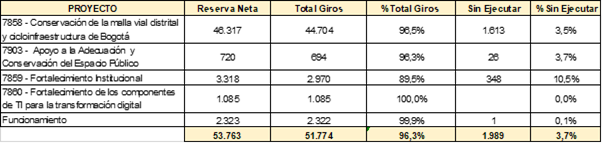 Fuente: Bogdata, 31 de diciembre 2022, cifras en millones de pesosRecursos sin comprometer y/o sin girarVigenciaLa vigencia 2022 concluye con recursos sin comprometer y sin girar así: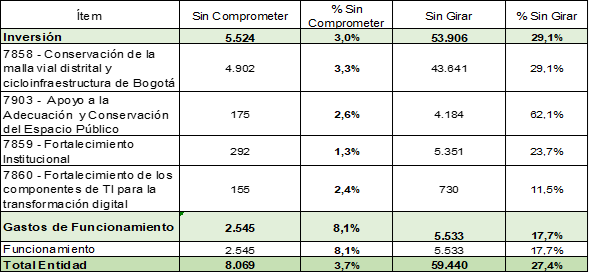 Fuente: Bogdata, 31 de diciembre 2022, cifras en millones de pesosCon lo anterior, se concluye que la entidad no ejecutó el 3,7% del presupuesto apropiado y el valor no girado por $59.440 millones, se constituye en reserva presupuestal para el 2023, que corresponde al 27,4%.ReservasCon corte a 31 de diciembre, la reserva presupuestal sin ejecutar que corresponde al 3,7% por $1.989 millones se constituye como nuevo pasivo exigible en el 2023. En la siguiente tabla se presenta la distribución del saldo por inversión y funcionamiento.Tabla 50. Valor sin ejecutar de la Reserva PresupuestalFuente: Bogdata Reservas, 31 de diciembre de 2022 – cifras en millones de pesosSEGUIMIENTO A EJECUCIÓN FÍSICA DE PROYECTOS DE INVERSIÓN DE LA UAERMVProyecto de inversión 7858 “Conservación de la Malla Vial Distrital y Cicloinfraestructura de Bogotá”Objetivo general: Conservar la estructura de pavimento de la malla vial distrital y de la cicloinfraestructura de Bogotá D.C.Objetivos específicos:Conservar la malla vial local, intermedia y arterial del D.C.Conservar la cicloinfraestructura del D.C.Conservar la malla vial rural del D.C.METAS PLAN DE DESARROLLO:Tabla 51. Avance metas PDD 7858Fuente: Plan de Acción 2020 - 2024 Componente de gestión e inversión por entidad con corte a 31/12/2022. SEGPLANMeta PDD: “Conservar 190 km. de Cicloinfraestructura”.Descripción de los avances y logros alcanzados:Se ejecutaron 21.09 Km de la Cicloinfraestructura.  Dentro de las principales localidades intervenidas están:Engativá,Kennedy, Fontibón,Teusaquillo,Puente Aranda,Antonio Nariño y Bosa.Se han intervenido las ciclo infraestructuras:Zona FrancaEl Porvenir, El tintal, Ciudad 			Jardín, Timiza, Álamos, Escocia, Kasandra, Venecia, Arborizadora, Corabastos, Bosa 			Occidental y 		Calandaima, entre 	otras.Meta PDD: “Realizar actividades de conservación a 2.308 km carril de malla vial”. Descripción de los avances y logros alcanzados:De acuerdo con lo programado se presenta un avance en obra de 100.94%. Se intervinieron 451.01 km-carril de malla vial local e intermedia, 30.12 km- carril de obra de malla vial arterial y 9,68 km- carril de malla vial rural para un total de 490.81 km carril intervenidos. Se taparon un total de 319.712 huecos. Entre las principales vías intervenidas se destacan:La esmeralda Calle 44 A, Nicolás de Federman Calle 57, El Virrey Carrera 6, Molinos Norte Carrera 11,Fátima Calle 53 A sur, Santa Lucia Transversal 19 sur, La Castellana Carrera 48, 20 de Julio Calle 22 sur, Autopista Musu, Villa Alsacia 2 Calle 10, Chico Norte Calle 96, Alfonso López Calle 50, Calle 106, Dindalito Carrera 96 Bis sur, Comuneros Calle 4, Carrera 9 entre calles 100 y 140,Conexión Bosa Soacha Calle 31 sur, Fontibón Calle 22d, Calle 13 Sector 92a 138, Calle 151, Calle 154, Calle 156, Calle 64, entre otras.Así mismo las intervenciones realizadas corresponden a: Parcheo/Bacheo, Cambio de carpeta, Rehabilitación en flexible, Cambio de losa, Rehabilitación en rígido, Sello de fisuras, y fresado estabilizado.En el año 2022, se atendieron 45 emergencias, así:Adecuación de vías con fresado (2) en la localidad de Bosa, Limpieza y levantamiento de material localidad Candelaria (1), Localidad de Santa fe (3), Localidad de Suba (3), Lavado de superficie y reconformación de Calzada (3) en la localidad de Chapinero, retiro de material para escombrera y retiro de material y despeje de la vía en su totalidad por desprendimiento de material del talud adyacente a la vía en la localidad de Ciudad Bolívar, Adecuación de vía con fresado estabilizado en la localidad de Puente Aranda(3),La localidad de Rafael Uribe Uribe (2) Localidad de Santa fe (2), levantamiento y remoción de material de escombro y respectivo acopio en la entidad para posterior desecho en la escombrera en la localidad de San Cristóbal (5), Actividades de limpieza, barrido levantamiento de Troncos, madera ramas y escombros (15), Reconformación de Calzada en la localidad de Usaquén (1) y en la localidad de Usme (2).Meta PDD: “Definir e implementar dos estrategias de cultura ciudadana para el sistema de movilidad, con enfoque diferencial, de género y territorial, donde una de ellas incluya la prevención, atención y sanción de la violencia contra la mujer en el transporte”.Descripción de los avances y logros alcanzados:Se realizaron acciones asociadas al Objetivo 1, en la actividad: Campaña ahora somos más ciudadanos, se realizó el Conversatorio Cultura Ciudadana UMV, en el cual se socializó la estrategia de Cultura Ciudadana de la entidad, así como los retos para su implementación y las lecciones aprendidas.En cuanto al Objetivo 2, se continuo con la socialización de Charlas sobre el respeto y la prudencia en los frentes de obra, ubicados en el Barrio Santa Teresa de la Localidad Usaquén, Barrio Casablanca y Barrio Prado Veraniego en la Localidad Suba; Barrio Chico Norte en la Localidad Chapinero y elBarrio Villemar en la Localidad de Fontibón. Otra de las acciones de esta actividad se basó en la prevención de la violencia hacia las mujeres en el espacio público donde se realizaron charlas por parte de la Secretaría Distrital de la Mujer en los frentes de obra ubicados en las Localidades de Chapinero ySuba. Así mismo, la actividad Humanizando la labor del personal en obra, en la cual se implementaron los rituales de inicio y fin en el frente de obra y se aplicaron las encuestas de percepción ciudadana sobre el desarrollo de las obras y las encuestas de percepción de riesgo y percepción de seguridad en el desempeño de su rol en obra.Con respecto a las actividades transversales, se destaca la asistencia a la mesa intersectorial de cultura ciudadana, y la mesa Institucional Ampliada de la estrategia SOMOS.METAS PROYECTO:Tabla 52. Avance metas proyecto 7858Fuente: INFORME DE INVERSION SEGPLAN A CORTE 31-12-2022META PROYECTO “conservar 1.502,95 km carril de la malla vial local e intermedia Distrito Capital”:Descripción de los avances y logros alcanzados:Se adelantó la intervención de 451.01 km carril de Malla Vial Local e Intermedia (MVL - MVI) en las diferentes localidades del Distrito Capital, representado en 421,31 km carril de vigencia y 29,70 km carril de reservas.Se han intervenido 2,747 segmentos con la siguiente distribución en las localidades del Distrito: Antonio Nariño, Barrios Unidos, Bosa, Candelaria, Chapinero, Ciudad Bolívar, Engativá, Fontibón, Kennedy, Los Mártires, Puente Aranda, Rafael Uribe Uribe, San Cristóbal, Santa fe, Suba, Teusaquillo, Tunjuelito, Usaquén y Usme.META PROYECTO “conservar 94,43 km carril de la malla vial arterial del Distrito Capital, realizar apoyos interinstitucionales e implementar obras de bioingeniería.”:Descripción de los avances y logros alcanzados:Se ejecutaron 30.12 Km/Carril de obra en la Malla Vial Arterial (MVA) en 669 segmentos en las diferentes localidades del Distrito CapitalLas intervenciones en la Malla Vial Arterial se realizaron en las localidades de: Puente Aranda, Barrios Unidos, Engativá, Fontibón, Kennedy, Los Mártires, Rafael Uribe Uribe, Suba, Teusaquillo, Usaquén y Usme.META PROYECTO “Definir e implementar 1 estrategia de cultura ciudadana para el sistema de movilidad, con enfoque diferencial, de género y territorial.”:Se realizaron acciones del Objetivo 1, Campaña ahora somos más ciudadanos, donde se recopilaron las piezas publicitarias de los reportajes a los colaboradores de obra donde se resalta su labor.Con respecto al Objetivo 2, se avanzó en la actividad de charlas para el respeto, la prudencia y la paciencia en los frentes de obra, donde se elaboraron los contenidos dé la presentación acerca de la paciencia.Adicionalmente se realizó la socialización de los valores sociales del respeto y la prudencia Se realizaron acciones asociadas al Objetivo 1, en la actividad: Campaña ahora somos más ciudadanos, se hizo una recopilación de las piezas publicitarias de los reportajes a los colaboradores de obra donde se resalta su labor.En cuanto al Objetivo 2, se continuó con la socialización de Charlas sobre el respeto y la prudencia en los frentes de obra, ubicados en la localidad de Rafael Uribe Uribe, Bosa, Fontibón y Puente Aranda.De manera virtual se realizó una charla ante el grupo de residentes sociales pertenecientes a la Gerencia Ambiental, Social y Atención al Usuario (GASA). Otra de las acciones de esta actividad se basó en la prevención de la violencia hacia las mujeres en el espacio público donde se realizaron charlas por parte de la Secretaría Distrital de la Mujer en los frentes de obra ubicados en las localidades de Fontibón, Suba, Rafael Uribe y Puente Aranda.Otra de las actividades desarrolladas para el cumplimiento del objetivo 2, es Humanizando la labor del personal en obra, en la cual se implementaron los rituales de inicio y fin en el frente de obra ubicado en el barrio Centenario/ Santiago Pérez perteneciente a la localidad de Rafael Uribe Uribe y donde también se aplicaron las encuestas de percepción ciudadana sobre el desarrollo de las obras y las encuestas de percepción de riesgo y percepción de seguridad en el desempeño de su rol en obra.Con respecto a las actividades transversales, se destaca la asistencia a la mesa intersectorial de cultura ciudadana, así como a la segunda mesa Institucional Ampliada de la estrategia SOMOS.Finalmente, se está avanzando en el desarrollo del componente nuevo dentro de la estrategia de cultura ciudadana asociado a la conservación de la malla vial y la influencia de las personas en el deterioro de las vías.META PROYECTO “Conservar 85,56 km de ciclo infraestructura del Distrito Capital”:Descripción de los avances y logros alcanzados:Se ejecutaron 21.09 Km de la Ciclo infraestructura en 271 segmentos, dentro de las principales localidades intervenidas son Engativá, Antonio Nariño, Ciudad Bolívar, Puente Aranda, Teusaquillo, Tunjuelito, Usme Kennedy, Fontibón y Bosa.META PROYECTO “Mejorar 34 km carril de vías rurales del Distrito Capital e implementar obras de bioingeniería”Descripción de los avances y logros alcanzados:Se ejecutaron 9,68 Km/Carril de obra en la Malla Rural en las diferentes localidades del Distrito Capital.Se realizaron intervenciones en las vías rurales de: Pasquilla, Quiba Alto, y El Mochuelo.Proyecto 7859 Fortalecimiento InstitucionalObjetivo general: Incrementar el cumplimiento de las políticas que componen el MIPG para el mejoramiento de la gestión interna, fortalecimiento de los procesos y satisfacción de los grupos de valor.Objetivo específico:1. Mejorar la formulación, ejecución y control de las actividades definidas para el cumplimiento de las políticas del MIPG y fortalecimiento del desempeño institucional.METAS PLAN DE DESARROLLO:Tabla 53. Avance metas plan de desarrollo 7859Fuente: Plan de Acción 2020 - 2024 Componente de gestión e inversión por entidad con corte a 31/12/2022. SEGPLANMeta PDD: “Aumentar el índice de satisfacción al usuario de las entidades del Sector Movilidad en 5 puntos porcentuales “Descripción de los avances y logros:El resultado acumulado de las encuestas de satisfacción de partes interesadas es de 84.72% donde se encuestaron 3.855 personas que corresponden a 2.997 usuarios beneficiarios directos de las obras, 263 colaboradores de UMV y 595 ciudadanos, obteniendo que 3.266 (84.72%) se encuentran satisfechos, 588 (15.25%) se encuentran insatisfechos y 1 (0%) no responde.Estos resultados se miden mediante la integración de las siguientes encuestas:IMVI-FM-018 Encuesta de satisfacción de partes interesadas, cuyo objetivo es medir la satisfacción del usuario beneficiario con respecto a las intervenciones realizadas.DESI-FM-014 Encuesta de satisfacción de cliente interno, el objetivo de esta encuesta es medir la satisfacción del cliente interno con las herramientas brindadas por la entidad para realizar su labor.APIC-FM-001 Encuesta de satisfacción de atención a la ciudadanía, la cual mide la satisfacción de los ciudadanos, frente a la claridad de las respuestas a las PQRSFD, con el fin de implementar acciones de mejoramiento en la gestión de la Entidad.Meta PDD: “aumentar en 5 puntos el índice de desempeño institucional para las entidades del sector movilidad, en el marco de las políticas de MIPG”Descripción de los avances y logros: El índice de desempeño institucional para la UMV, de acuerdo con la medición del FURAG 2021, presentó un incremento de 3,09 puntos con respecto a la medición anterior, se pasó de un porcentaje de 87,3% en 2021 a 90,4% en 2022, estos esfuerzos de avanzar en la implementación de las políticas en el marco del MIPG aportan al cumplimiento de los objetivos institucionales y a la gestión de la Unidad.Beneficios: el incremento del índice de desempeño institucional aporta al cumplimiento de los objetivos y los planes institucionales para resolver las necesidades y problemas de los ciudadanos con integridad y calidad en el mantenimiento y rehabilitación de las vías.METAS PROYECTO:Tabla 54. Avance metas proyecto 7859Cifras representadas en millones de pesosFuente: Plan de Acción 2020 - 2024 Componente de gestión e inversión por entidad con corte a 31/12/2022. SEGPLANMETA PROYECTO “Aumentar 89.43 puntos el índice de satisfacción al usuario”Descripción de los avances y logros:El resultado acumulado de las encuestas de satisfacción de partes interesadas es de 84.72% para el cuarto trimestre, donde se encuestaron 3.855 personas que corresponden a 2.997 usuarios beneficiarios directos de las obras, 263 colaboradores de UMV y 595 ciudadanos, obteniendo que 3.266 (84.72%) se encuentran satisfechos, 588 (15.25%) se encuentran insatisfechos y 1 (0%) no responde.Estos resultados se miden mediante la integración y ponderación de las siguientes encuestas: * IMVI-FM-018 Encuesta de satisfacción de partes interesadas, cuyo objetivo es medir la satisfacción del usuario beneficiario con respecto a las intervenciones realizadas. * DESI-FM-014 Encuesta de satisfacción de cliente interno, el objetivo de esta encuesta es medir la satisfacción del cliente interno con las herramientas brindadas por la entidad para realizar su labor. * APIC-FM-001 Encuesta de satisfacción de atención a la ciudadanía, la cual mide la satisfacción ciudadana respecto al servicio y trámite a su derecho de petición atendido por la entidad.META PROYECTO “fortalecer 1 sistema un sistema de gestión para la UAERMV”:Descripción de los avances y logros: Se adelantaron las siguientes actividades en el marco del fortalecimiento institucional así;Se han realizado 12 informes de seguimiento a los proyectos de inversión, en las cuales se exponen los avances, físicos y presupuestales (vigencia, pasivos y reservas), y las alertas y oportunidades de mejora.Se mantuvo la conexión y seguimiento a la operación del sistema de información Orfeo con el Sistema Distrital para la gestión de peticiones ciudadanas Bogotá Te EscuchaSe realizaron sensibilización lúdico-pedagógica en sede operativa, administrativa y producción sobre infección respiratoria aguda, sobre promoción del uso de la bicicleta y medios de transporte limpios, ahorro de los recursos y separación en la fuente, entre otros.Se realizó la audiencia presencial de rendición de cuentas de la UAERMV, a la asistieron 200 personas, de las cuales cerca de 50 eran representantes de juntas de acción comunal y de la ciudadanía proveniente de diferentes localidades de Bogotá. Esta audiencia también fue trasmitida por Facebook Live, trasmisión a la que se conectaron 44 personas y tuvo un alcance de 953 más, 330 interacciones y 15 preguntas a través de esta red.Se realizó un tablero en Power BI con los resultados del levantamiento de los conocimientos explícitos de la Entidad para conocimiento público. Asimismo, se socializó por correo electrónico y página web el enlace de acceso al tablero.Los boletines publicados en la web tuvieron 5.856 visitas y la información contenida en ellos fue publicada por medios de comunicación como Noticias RCN, El Espectador, Canal CityTv y el Portal Bogotá, entre otros.Se realizó un primer intercambio de experiencias y buenas prácticas de proyectos en cicloinfraestructura sostenible urbana con la Secretaría de Movilidad de Ciudad de México.Se adelantaron mesas de trabajo virtual con Pacto Global y y mesa de trabajo con 3 Gobernadores indígenas.META PROYECTO “Adecuación y mantenimiento de 2 sedes de la UAERMV”: Descripción de los avances y logros: Se adelantaron las siguientes actividades:Se adjudicó el proceso de vigilancia y el de suministro de materiales de construcción y ferretería.De igual manera, el proceso de diagnóstico estructural de las pasarelas, plataformas, escaleras, roda pies y puntos de anclaje y consultoría para el diseño de la red eléctrica interna que abastecen energía a las plantas de asfalto y concreto, adquisición e instalación de mobiliario de oficina, la construcción de pozos profundos y su interventoría.Proyecto 7860 “Fortalecimiento de los componentes de TI para la transformación digital”METAS PLAN DE DESARROLLO:Tabla 55. Avance metas PDD proyecto 7860Fuente: Informe de inversión SEGPLAN con corte a 31 de diciembre de 2022	Meta PDD: “aumentar en 5 puntos el índice de desempeño institucional para las entidades del sector movilidad, en el marco de las políticas de MIPG”	Descripción de los avances y logros alcanzados:	A la meta plan de desarrollo, el proyecto 7860 le contribuye con tres (3) aspectos importantes, los cuales soportan y apoyan las actividades de desempeño institucional, a continuación, se describen los logros de cada uno de los aspectos:Para aumentar el índice de desempeño institucional en el marco de los componentes de TI para la transformación digital, se enfocó en:Fortalecimiento de la infraestructura tecnológica en aspectos como la administración, monitoreo y disponibilidad que impacta en la disminución de los tiempos de respuesta de los elementos de TI y en el aumento de disponibilidad de los sistemas de información.Cumplimiento satisfactorio de las metas, normativas vigentes, requerimientos y necesidades de la entidad, en cuanto a temas de TI impactando en el posicionamiento de las Entidades del sector Movilidad por el cumplimiento y aumentando la eficiencia y sostenibilidad de la gestión de TI.Fortalecimiento de los sistemas de información que aumenta la productividad de cada uno de los colaboradores con la automatización de los procesos y mejora de la oportuna y calidad de la información para la toma de decisiones.METAS PROYECTO:Tabla 56. Avance metas proyecto 7860Fuente: Informe de inversión SEGPLAN con corte a 31 de diciembre de 2022META PROYECTO “Aumentar en 50 puntos porcentuales el nivel de modernización de la infraestructura tecnológica de la UAERMV”Descripción de los avances y logros alcanzados:Durante la vigencia 2022 se adelantaron las siguientes actividades:Se realiza la estructuración, contratación e instalación de las licencias de antivirus para los equipos propios de la Entidad.-La mesa de ayuda atendió y resolvió los diferentes casos, de los cuales fueron atendidos acorde con los tiempos establecidos en los Acuerdo de Niveles de Servicios (ANS).-Se realiza la actualización de las hojas de vida los elementos de infraestructura tecnológica esto permite al proceso llevar un control exacto del catálogo tecnológico de la UAERMV lo que facilita la ubicación de dichos activos, permitiendo la toma decisiones y los cronogramas de mantenimiento.-Contratación de las licencias geográficas para garantizar la información necesaria en las actividades relacionadas con la planeación misional, alquiler de los equipos de cómputo para el fortalecimiento institucional.Finalmente, para garantizar la continuidad de los servicios de la infraestructura tecnológica se realizan seguimientos a las redes y comunicaciones, atención de la mesa de ayuda, servicios en la nube y seguridad informática.META PROYECTO “realizar 4 actualizaciones del plan estratégico de tecnologías de la información - PETI de la UAERMV”Se realizó la actualización anual del Plan Estratégico de Tecnologías de la Información y las Comunicaciones PETI.Se realizó el seguimiento al portafolio de proyectos consignados en el PETI y el resultado fue: Primer Trimestre: Actividades Programadas: 27 Actividades Ejecutadas: 25 Resultado: 92,6%Segundo Trimestre: Actividades Programadas: 27 Actividades Ejecutadas: 22 Resultado: 81,5%Tercer Trimestre: Actividades Programadas: 25 Actividades Ejecutadas: 21 Resultado: 84,0%Cuarto Trimestre: Actividades Programadas: 24 Actividades Ejecutadas: 24 Resultado: 100%TOTAL: Actividades Programadas: 103 Actividades Ejecutadas: 92 Resultado: 89%META PROYECTO “implementar 50 funcionalidades en cinco (5) de los sistemas de información de la UAERMV.”Descripción de los avances y logros alcanzados:En el marco de la implementación de las funcionalidades de los sistemas de información, se han desarrollado las siguientes actividades:Implementación del módulo de expediente electrónico e índice electrónico en Orfeo.Implementación de las funcionalidades de anulación de ingresos y egresos en SiCapital.Implementación de la funcionalidad de costos en AlmacénImplementar el aula virtual para el proceso de inducción y reinducción.Implementación de un módulo de laboratorio en SIGMAImplementación del módulo de tarjetas y planillas de operación de vehículos.Implementación del módulo volúmenes y tipos de materiales e insumos de la fórmula de la mezcla de producción.Implementación del módulo GAM de residentes (Ambientales, sociales y de SST).Implementación del módulo de formatos SAP (Actas de vecindad, encuestas de satisfacción y cierre ambiental)Implementación del tablero de control que tiene con funcionalidad de llevar el seguimiento de los costos de intervención.Proyecto de inversión 7903 - Apoyo a la adecuación y conservación del espacio      público de BogotáObjetivo general: Mejorar las condiciones de la infraestructura que permitan el uso y disfrute del espacio público en Bogotá D.C.Objetivo específico:Apoyar la ejecución de las acciones de adecuación y desarrollo del espacio público     asociado a la circulación peatonal.METAS PLAN DE DESARROLLO:Tabla 57. Avance metas plan de desarrollo 7903Cifras representadas en millones de pesosFuente: Plan de Acción 2020 - 2024 Componente de gestión e inversión por entidad con corte a 31/12/2022. SEGPLANMeta PDD: Conservar 1.505.155 metros cuadrados de espacio público.Descripción de los avances y logros: A corte 31 de diciembre de 2022, se ejecutaron obras de adecuación y mantenimiento en 47.154,64 m2 de espacio público, beneficiando un total de 1.212.896 habitantes de la ciudad. Los m2 intervenidos corresponden a 99 segmentos, distribuidos en las localidades de Bosa, Chapinero, Ciudad Bolívar, Kennedy, Santa Fé, Suba, Usaquén, Teusaquillo, Barrios Unidos y Fontibón. Las obras ejecutadas corresponden a mantenimientos periódicos en 26.796,96 m2 y a mantenimientos rutinarios en 20.357,68 m2 de espacio público.Metas del proyecto de inversión:Tabla 58. Avance metas proyecto 7903Cifras representadas en millones de pesos.Fuente: Plan de Acción 2020 - 2024 Componente de gestión e inversión por entidad con corte a 31/12/2022. SEGPLANMeta proyecto: Intervenir 100.000 metros cuadrados de espacio público de la ciudad.Descripción de los avances y logros: OAP – UAERMV Durante el 2022 se ejecutaron actividades de mantenimiento periódico y rutinario en 7 localidades de la ciudad. Los m2 intervenidos corresponden a 103 segmentos terminados, registrados y cerrados en SIGMA. Así mismo, se atendieron oportunamente las peticiones interinstitucionales de apoyo a la conservación del espacio público, en el marco de la conformación de la Unidad de Mantenimiento Peatonal - UMP.BENEFICIOSLa entidad ha recibido una mayor exposición a medios y ha sido tenida más en cuenta por la Alcaldía Mayor para el desarrollo de sus actividades. Esto ha redundado en un mayor conocimiento por parte de la ciudadanía sobre la existencia de la entidad y sobre su papel en el mejoramiento de la malla vial de la ciudad. Por otra parte, diferentes comunidades de distintas localidades han podido conversar directamente con los directivos de la UMV para buscar soluciones a sus problemáticas y también le ha permitido a la entidad priorizar estas necesidades y exponer las posibilidades que tiene la entidad para atenderlas de acuerdo con presupuesto asignado.Con la ejecución del Plan de Seguridad y Salud en el Trabajo (PASST), se trabaja permanentemente en la prevención de Accidentes y Enfermedades de Origen Laboral. La aplicación del Protocolo de Bioseguridad, se imparten medias preventivas de mitigación para disminuir la exposición al contagio por infección respiratoria aguda causada por el COVID 19.El desarrollo de las actividades del Plan Anual de Estímulos e Incentivos y el Plan Institucional de Formación y Capacitación se beneficiaron los Servidores públicos que participaron en las actividades desarrolladas durante la vigencia 2022, en beneficio de su bienestar, apropiando nuevos conocimientos, para que estos aporten en mejorar su labor como servidores públicos y en la creación de valor público. Se ha mantenido el pago oportuno de los honorarios de todos los Servidores Públicos y la administración de la información de la planta actualizada a través de la administración de la herramienta People Net (SIGEP).Con la sistematización de la gestión documental, la consulta y la disminución del uso del papel se aporta al cumplimiento de la política de uso mínimo del papel, así mismo a la implementación del programa de gestión documental que además de ser una obligación legal en el marco de la normatividad de archivo, en esa medida tanto el Orfeo, como las guías, procedimientos y el fortalecimiento del aplicativo documental.Con la formulación y actualización de los instrumentos archivísticos y su aprobación por parte del Comité Institucional se avanza en la implementación de la Política de Gestión Documental enunciada en el MIPG.Con la presentación ante el Consejo Distrital de Archivos de las Tablas de Valoración Documental de la Secretaría de Obras Públicas, lleva a la entidad al cumplimiento de las normas vigentes relacionadas con la gestión documental y la conservación del patrimonio documental de la nación; aporta en el cumplimiento de acciones consignadas en el Plan de Mejoramiento Archivístico, Plan de acción del proceso de Gestión Documental y al Plan de Sostenibilidad del Modelo Integrado de Planeación y Gestión MIPG, así mismo es de suma importancia para la ciudadanía, dado que con este instrumento es posible organizar el Fondo Documental Acumulado de la Secretaría de Obras Públicas, permitiendo el fácil acceso a la información y la conservación de la memoria institucional de una entidad tan importante como lo fue la SOP, por consiguiente, impactando de forma directa a la reconstrucción de la historia institucional de UMV y la historia de ciudad.La adopción del cronograma de transferencias primarias y acompañamiento en la aplicación de las Tablas de Retención Documental, permite la correcta administración, disposición, conservación y acceso a la información a los colaboradores de la entidad y la ciudadanía en general.La adecuada disposición y accesibilidad a los documentos de la Entidad, facilita la consulta y préstamo de los expedientes y el acceso a la información de forma inmediata y apunta de forma directa a la conservación del patrimonio documental de la entidad y el distrito.Con el planteamiento de los diferentes programas del Plan de Conservación Documental y estrategias del Plan de Preservación Digital a largo plazo se desarrolla se propende a garantizar la conservación y preservación a largo plazo de la documentación producida en la UMV, así mismo para beneficio y un buen estado de conservación de los archivos, salvaguardando sus características de autenticidad, originalidad, unidad e integridad. Con la radicación, distribución y trámite de documentos, se aporta un efectivo seguimiento a la respuesta y gestión de los requerimientos presentados por la ciudadanía y entidades.La iniciativa de orientar el normograma institucional que se propuso por parte de la OAJ como prevención del daño antijurídico al mantener actualizada la normatividad que se aplica en cada proceso en la consecución de sus fines, dio como resultado la creación de un normograma renovado, que incluyó la normatividad interna sobre los cambios que se debieron realizar en cada proceso por el tema del aislamiento social y la declaratoria de emergencia sanitaria nacional y la presentación dinámica y creativa al Ciudadano a través de nuestra página web, adicionalmente este semestre se incluyó el link que lleva al ciudadano a la consulta de manera expedita del contenido de la norma.La compilación de conceptos expedidos por la Oficina Asesora Jurídica y que se encuentra en la intranet como banco de conceptos para consulta de los funcionarios, fue actualizada con los expedidos este semestre. Dicho banco pretende identificar las posturas asumidas por la UAERMV en los distintos aspectos jurídicos que se requieren para el desarrollo de su misionalidad, promoviendo la implementación de una línea conceptual a socializar en las demás áreas, con el fin de evitar errores por desconocimiento de las disposiciones legales o disparidad de criterios.La defensa judicial que realiza el equipo jurídico ha evitado condenas a la Entidad logrando ganar procesos por un valor aproximado de CUATRO MIL TRESCIENTOS TREINTA Y NUEVE MILLONES DE PESOS en cuantías procesales ($4.339.000.000).Se incrementó la ejecución presupuestal, a través del seguimiento continuo de los cronogramas de contratación definidos en el Plan Anual de Adquisiciones de la vigencia 2022, con el fin de asegurar optimizar la utilización de los recursos en los procesos de contratación.Se evidenció un crecimiento constante en la ejecución presupuestal tanto en compromisos como en los giros de funcionamiento e inversión, aspecto que impacta de forma positiva el logro de la misionalidad de la Entidad, así como los objetivos y metas de los proyectos de inversión.Se Identificaron los plazos y los requerimientos para el reporte de la información de las áreas que intervienen en el proceso contable, utilizando el trabajo en equipo para el reconocimiento de los hechos económicos y los requerimientos específicos para su presentación ante las Entidades correspondientes.Gracias a la socialización del seguimiento efectuado a la ejecución de PAC y a las recomendaciones dadas la programación y ejecución ha sido más precisa que en vigencias anteriores.Teniendo en cuenta que la Subdirección de Mejoramiento es la encargada de planificar las intervenciones a realizar por parte de la UAERMV, el hecho de que se hayan cumplido las metas planteadas con corte a diciembre de 2022 tiempo para organizar y planificar operativamente los diferentes tipos de intervención en la malla vial local y de esta manera optimizar los recursos con que cuenta la Unidad.En relación con las reuniones de coordinación interinstitucional y de asistencia técnica a localidades, el hecho de tener avances importantes en la planificación de las intervenciones a localidades hace que dichas reuniones sean más productivas, logrando una mejor planificación interinstitucional en la definición de segmentos viales a intervenir por las alcaldías locales y la UAERMV y en general una mejor distribución de los recursos del Distrito, generando un mayor impacto a la comunidad.Cabe resaltar que durante el año 2022 se han tapado en total 319.712 huecos, resultado de 220.237 huecos tapados de malla vial local e intermedia, y 99.475 de malla vial arterial.Con lo anterior, la UAERMV ha logrado beneficiar alrededor de 6.738.099 personas en las diferentes Localidades del distrito capital, reduciendo sus tiempos de desplazamiento y mejorando las condiciones de movilidad, seguridad y calidad de vida.OBJETIVOS INSTITUCIONALESPonderaciónACUMULADO1er SemestreACUMULADO2do SemestreTotal 2022Lograr mecanismos de financiación que permitan incrementar los recursos propios de la entidad.10,00%4,7%5,2%10,0%Diseñar e implementar una estrategia de innovación que permita hacer más eficiente la gestión de la Unidad.15,00%7,3%7,7%14,9%Mejorar el estado de la malla vial local, intermedia, rural, y de la ciclo-infraestructura de Bogotá D.C., a través de la formulación e implementación de un modelo de conservación.60,00%30,0%30,0%60,0%Mejorar las condiciones de Infraestructura que permitan el uso y disfrute del espacio público en Bogotá D.C.15,00%6,6%8,4%15,0%TOTAL100%48,5%51,4%99,9%PROCESOEJECUTADO1erSemestreEJECUTADO2do SemestreTOTAL 2022ATENCIÓN A PARTES INTERESADAS Y COMUNICACIONES54,8%45,3%100%CONTROL, EVALUACIÓN Y MEJORA DE LA GESTIÓN50,0%42,5%92,5%CONTROL DISCIPLINARIO INTERNO56,0%44,0%100%DIRECCIONAMIENTO ESTRATÉGICO E INNOVACIÓN24,5%75,5%100%ESTRATEGIA Y GOBIERNO DE TI43,0%57,0%100%GESTIÓN CONTRACTUAL85,0%15,0%100%GESTIÓN DOCUMENTAL28,8%71,2%100%GESTIÓN AMBIENTAL34,6%65,4%100%GESTIÓN FINANCIERA61,3%38,8%100%GESTIÓN DE LABORATORIO40,0%60,0%100%GESTIÓN DE RECURSOS FÍSICOS62,6%37,5%100%GESTIÓN DE SERVICIOS E INFRAESTRUCTURA TECNOLÓGICA24,0%76,0%100%GESTIÓN DEL TALENTO HUMANO60,0%40,0%100%INTERVENCIÓN DE LA MALLA VIAL53,3%46,7%100%GESTIÓN JURÍDICA75,0%25,0%100%PLANEACIÓN DE LA INTERVENCIÓN VIAL45,8%54,3%100%PRODUCCIÓN DE MEZCLA Y PROVISIÓN DE MAQUINARIA Y EQUIPO44,7%55,3%100%TOTAL49,6%50,0%99,6%VigenciaVigenciaVigenciaVigenciaEsfuerzo Institucional2020/20212018201920202021Esfuerzo Institucional2020/202163,680,587,390,43,09Política de gestión y desempeño# Actividades% de avance 2022 Control Interno29100%Defensa Jurídica9100%Fortalecimiento Organizacional 2100%Gestión Ambiental 8100%Gestión del Conocimiento y la Innovación1894%Gestión Documental2100%Gestión Estratégica del Talento Humano2586%Gestión Presupuestal 3100%Gobierno Digital7100%Integridad1495%Participación Ciudadana 1999%Planeación Institucional 1100%Seguimiento y Evaluación 3100%Seguridad Digital982%Servicio al Ciudadano14100%Transparencia, Acceso a la Información 5100%Total general16896%CÓD.CÓD.INDICADOR DEPENDENCIAVARIABLE 1VARIABLE 2%Trimestre%AcumuladoINSTITUCIONALIMVICUMPLIMIENTO DE METAS DE INTERVENCION DE VIASIntervención de la Malla Vial Local        451,01         442,60 98%103%INSTITUCIONALGEFIEJECUCIÓN PRESUPUESTALFinanciera - SG$     37.147 $     216.73418,06%96,28%CUADRO DE SEGUIMIENTOCUADRO DE SEGUIMIENTOCUADRO DE SEGUIMIENTOCUADRO DE SEGUIMIENTOCUADRO DE SEGUIMIENTOPERIODO DE MEDICIÓN# Km carril de impacto intervenido# Km carril de impacto programados% de intervención mensual para el cumplimiento% de intervención acumulado para el cumplimientoEnero101,78101,78100%23,18%Febrero46,2846,28100%33,72%Marzo48,7248,72100%44,82%Abril27,9131,8188%51,18%Mayo36,7637,9397%59,55%Junio41,0338,00108%68,89%Julio30,7027,20113%75,88%Agosto32,8423,99137%83,36%Septiembre25,3123,63107%89,13%Octubre16,2826,1262%92,84%Noviembre22,5522,27101%97,97%Diciembre20,8514,87140%102,72%TOTAL451,01442,60PERIODO DE MEDICIÓNVALOR COMPROMISOS VALOR TOTAL PRESUPUESTORESULTADOPERIODO DE MEDICIÓNVALOR COMPROMISOS VALOR TOTAL PRESUPUESTORESULTADO1er Trimestre $    109.570$     199.421 54,94%2do Trimestre$     24.031$     216.73411.09%3er Trimestre$     35.915 $     216.73416,57%4to Trimestre $      39.147$     216.73418,06%TOTAL$    208.665$     216.73496,28%CÓD.INDICADOR INDICADOR DEPENDENCIAVariable 1Variable 2%trimestre%acumulado%acumuladoESTRATÉGICOPIVSEGUIMIENTO A INTERVENCIONES EJECUTADASSubdirección Técnica de Mejoramiento de la Malla Vial Local 540400135%                                                                                         135%                                                                                         110%ESTRATÉGICOPPMQPORCENTAJE DE CUMPLIMIENTO DE ENTREGAS DE MEZCLAS AUTORIZADASGerencia de Producción99,68%100%99,68%99,68%98%ESTRATÉGICOPPMQPORCENTAJE DE CUMPLIMIENTO DE PARAMETROS DE PRODUCCIÓN DE MEZCLA ASFALTICA Y CONCRETOS.Gerencia de Producción90,010090,0%90,0%90%ESTRATÉGICOPPMQDISPONIBILIDAD DE LOS VEHÍCULOS, MAQUINARIA, EQUIPOS Y PLANTA DE PRODUCCIÓN DE LA UMVGerencia de Producción90,010090,0%90,0%100%ESTRATÉGICOGEFIEJECUCIÓN PRESUPUESTAL PASIVOS EXIGIBLESFinanciera – SG $  416 $    4.321 9,64%9,64%28%CUADRO DE SEGUIMIENTOCUADRO DE SEGUIMIENTOCUADRO DE SEGUIMIENTOCUADRO DE SEGUIMIENTOPERIODO DE MEDICIÓN# de Elementos PK_ID con visita de seguimiento# de Elementos PK_ID programados para seguimientoRESULTADO1er Trimestre404400101%2do Trimestre652600109%3er Trimestre665650102%4to Trimestre540400135%TOTAL2.2612.050110%CUADRO DE SEGUIMIENTOCUADRO DE SEGUIMIENTOCUADRO DE SEGUIMIENTOCUADRO DE SEGUIMIENTOPERIODO DE MEDICIÓNsumatoria de cumplimientos productos solicitados/3porcentaje cumplimiento esperadoRESULTADO1er Trimestre100,65%100,0%100,7%2do Trimestre96,0%100,0%96%3er Trimestre95,7%100,0%96%4to Trimestre99,68%100,0%99,68%CUADRO DE SEGUIMIENTOCUADRO DE SEGUIMIENTOCUADRO DE SEGUIMIENTOCUADRO DE SEGUIMIENTOPERIODO DE MEDICIÓNSUMATORIA DEL % DE CUMPLIMIENTO DE PARAMETROSNÚMERO DE PARAMETROS EVALUADOS% DE CUMPLIMIENTO DE ESPECIFICACIONES TÉCNICASPERIODO DE MEDICIÓNSUMATORIA DEL % DE CUMPLIMIENTO DE PARAMETROSNÚMERO DE PARAMETROS EVALUADOS% DE CUMPLIMIENTO DE ESPECIFICACIONES TÉCNICAS1er Trimestre8710087%2do Trimestre89,910090%3er Trimestre89,810089,8%4to Trimestre90,010090,0%CUADRO DE SEGUIMIENTOCUADRO DE SEGUIMIENTOCUADRO DE SEGUIMIENTOCUADRO DE SEGUIMIENTOPERIODO DE MEDICIÓNSumatoria de disponibilidadesporcentaje disponibilidad esperadaRESULTADOPERIODO DE MEDICIÓNSumatoria de disponibilidadesporcentaje disponibilidad esperadaRESULTADO1er Trimestre0,900,85100%2do Trimestre0,8980,85106%3er Trimestre90,0%0,85106%4to Trimestre90,010090,0%CUADRO DE SEGUIMIENTOCUADRO DE SEGUIMIENTOCUADRO DE SEGUIMIENTOCUADRO DE SEGUIMIENTOCUADRO DE SEGUIMIENTOPERIODO DE MEDICIÓNVALOR EJECUCIÓN PASIVOS EXIGIBLESPASIVOS EXIGIBLES CONSTITUIDOSRESULTADOEVALUACIÓN CUALITATIVA 1er Trimestre -  $    4.321 -A la fecha no se registran avances en liberaciones de saldos de contratos ni giros por el rubro de pasivos exigibles.2do Trimestre $      731  $    4.321 16,92%A la fecha de corte del segundo trimestre de 2022, se han realizado giros por valor de $ 634.166.404 y anulaciones por valor de $ 97.063.532, de lo anterior se resalta que del total de los pasivos exigibles para la vigencia 2022 $1.877.011.942 corresponden a compromisos que se encuentran en instancia judicial, por lo cual no es posible adelantar acciones por el momento ni giros ni liberaciones, hasta que se emita la decisión judicial que permita afectar dicha partida presupuestal.3er Trimestre$       64 $    4.3211,48%En el tercer trimestre de 2022, se han realizado pagos de pasivos por $ 7.094.413 y anulaciones por $ 57.065.672, de lo anterior se resalta que del total de los pasivos exigibles para la vigencia 2022 $1.877.011.942 corresponden a compromisos que se encuentran en instancia judicial, por lo cual no es posible adelantar acciones por el momento ni giros ni liberaciones, hasta que se emita la decisión judicial que permita afectar dicha partida presupuestal.4to Trimestre $      416  $     4.321 9,64%En el cuarto trimestre de 2022, se han realizado pagos de pasivos por $ 0 y anulaciones por valor de $ 530.716.453, de lo que se resalta que del total de pasivos exigibles para la vigencia 2022 $1.877.011.942 corresponde a compromisos que se encuentran en instancia judicial, por lo cual no es posible adelantar acciones por el momento ni giros ni liberaciones, hasta que se emita la decisión judicial que permita afectar dicha partida presupuestal.TOTAL$  1.211$     4.32128,05%CÓDIGO.INDICADOR VARIABLE 1VARIABLE 2% TRIMESTRE% ACUMULADODESI-IND-001 PRODUCTOS DE DIRECCIONAMIENTO ESTRATÉGICO CUMPLIDOS77100%100%APIC-IND-001 PORCENTAJE DE DESATENCIÓN DE PQRSFD CON TÉRMINOS DE 10 DÍAS HÁBILES3883%1%APIC-IND-002TIEMPO  PROMEDIO DE ESPERA PARA  LA ATENCIÓN EN EL CHAT VIRTUAL4620910.22APIC-IND-003TIEMPO PROMEDIO DE ATENCIÓN CHAT VIRTUAL24422090:11:410:15:51APIC-IND-004PERCEPCIÓN  DE LOS CONTENIDOS PUBLICADOS EN CANALES DE COMUNICACIÓN DE LA ENTIDAD9910099%99%APIC-IND-006APREHENSIÓN DEL PLAN DE ACCIÓN DE RESPONSABILIDAD SOCIAL.4.629100%100%APIC-IND-007PORCENTAJE DE DESATENCIÓN DE PQRSFD CON TÉRMINOS DE 15DÍAS HÁBILES1712891,321EGTI-IND-001 CUMPLIMIENTO DE LAS ACCIONES DEL PLAN ESTRATÉGICO DE TECNOLOGÍAS DE LA INFORMACIÓN2424100%100%PIV-IND-001INTERVENCIONES PRIORIZADAS PARA MISIONALIDAD54,382,0602640%117.4%PIV-IND-002SEGUIMIENTO A INTERVENCIONES  EJECUTADAS540400135%110%PIV-IND-003 INTERVENCIONES PRIORIZADAS EN LA MALLA VIAL RURAL 0,220,20110%124%PIV-IND-004 INTERVENCIONES PRIORIZADAS DE CICLORUTAS 2,542,00127%157%PIV-IND-005ASISTENCIA TÉCNICA A LOCALIDADES 66100%100%PIV-IND-007 DIAGNÓSTICOS REALIZADOS 108089500114%108%PPMQ-IND-004 PORCENTAJE DE CUMPLIMIENTO DE ENTREGAS DE VEHÍCULOS, MAQUINARIA Y EQUIPOS DE LA UMV21522396%92%IMVI-IND-002 POBLACIÓN SATISFECHA  45148493%96%IMVI-IND-003 NIVEL PROMEDIO DE SATISFACCIÓN (BENEFICIARIOS DIRECTOS) 20914844,34,4IMVI-IND-004CUMPLIMIENTO DE METAS DE CICLORUTAS1,430,90159%110,42%IMVI-IND-005CUMPLIMIENTO DE METAS DE ESPACIO PÚBLICO19310,4315718123%104%GSIT-IND-001 OPORTUNIDAD EN LA ATENCIÓN DE LA MESA DE AYUDA PARA PROCESOS INTERNOS2468304381,10%84,85%GREF-IND-001 SOLICITUDES DE RECURSOS FÍSICOS NO ATENDIDAS OPORTUNAMENTE497513683,643,86GCON-IND-001 CONTRATOS O CONVENIOS LIQUIDADOS POR MUTUO ACUERDO243863%58%GCON-IND-002 CUMPLIMIENTO EN LA PUBLICACIÓN DE PROCESOS DEL PLAN ANUAL DE ADQISICIONES273090%74%GEFI-IND-003 EJECUCIÓN DEL PAC (PLAN ANUALIZADO DE CAJA) $   46.407$   52.02789,20%93.53%GEFI-IND-005 EJECUCIÓN DE RESERVAS PRESUPUESTALES $     1.045$    53.7621,95%96,30%GEFI-IND-006DIFERENCIAS ENCONTRADAS EN LAS CONCILIACIONES DE CUENTAS RECÍPROCAS82631%18%GEFI-IND-007EJECUCIÓN DEL PROGRAMA  ANUAL  MENSUALIZADO DE CAJA - PAC RESERVA$       1.019$         1.71259,53%74%GLAB-IND-001 SEGUIMIENTO REALIZADO A LAS SOLICITUDES DE ENSAYOS A LAS MATERIAS PRIMAS31253125100%100%GLAB-IND-002 SEGUIMIENTOS REALIZADOS A LAS SOLICITUDES DE ENSAYOS A LOS PRODUCTOS Y A LAS CAPAS DE LA ESTRUCTURA DE PAVIMENTO3224499,9%99,3%GLAB-IND-005SEGUIMIENTO A LA ENTREGA OPORTUNA DE INFORMES DE ENSAYO2058211297,4%98%GTHU-IND-001 SEVERIDAD DE ACCIDENTALIDAD 119160%0%GTHU-IND-002 PROPORCION DE ACCIDENTES DE TRABAJO MORTALES EN EL AÑO050%0%GTHU-IND-003 CUMPLIMIENTO PLAN ESTRATÉGICO DE TALENTO HUMANO - PETH30,0%18,0%167%30%GTHU-IND-006 FRECUENCIA DE ACCIDENTALIDAD219160%0%GTHU-IND-007 PREVALENCIA DE LA ENFERMEDAD LABORAL4630635628GTHU-IND-008 INCIDENCIA DE LA ENFERMEDAD LABORAL0630078GTHU-IND-009 AUSENTISMO POR CAUSA MÉDICA227483230,47%0,32%GTHU-IND-010 NIVEL DE SATISFACCIÓN PLAN FORMACIÓN Y CAPACITACIÓN – PIFC3884,754,64GTHU-IND-011 NIVEL DE SATISFACCIÓN PLAN ANUAL DE ESTÍMULOS E INCENTIVOS.59,2124,934,75GTHU-IND-012 IMPACTO ACTIVIDADES DEL PLAN INSTITUCIONAL DE CAPACITACIÓN - PIC2,964,1340%20%GAM-IND-001 GESTIÓN ADECUADA A LOS RESIDUOS SUCEPTIBLES DE APROVECHAMIENTO.5884957461%55%GAM-IND-002 EFICIENCIA EN EL CONSUMO DE AGUA EN LA ENTIDAD28314440,200,21GAM-IND-003EFICIENCIA EN EL CONSUMO DE ENERGIA ELÉCTRICA EN LA ENTIDAD25878146017,7217,28GAM-IND-004CONTRATOS SUSCRITOS CON CLÁUSULAS DE SOSTENIBILIDAD11815178,15%87,73GDOC-IND-001 FINALIZACIÓN DE LOS TRÁMITES EN EL SGDEA - APLICATIVO ORFEO135151680680%83%GDOC-IND-002 ATENCIÓN DE CONSULTAS DEL ARCHIVO CENTRAL Y DE GESTIÓN25510,491.18GDOC-IND-003CUMPLIMIENTO DE LOS TRÁMITES EN EL SGDEA - APLICATIVO ORFEO45126480,4%0,3%GJUR-IND-001 SENTENCIAS A FAVOR DE LA ENTIDAD  8788%78%GJUR-IND-002PREJUDICIALES  ESTUDIADAS EN EL COMITÉ DE CONCILIACIÓN.1717100%100%GJUR-IND-003CONCEPTOS SOLICITADOS99100%100%CODI-IND-001 CUMPLIMIENTO DE LOS TÉRMINOS PROCESALES 198238%188%CEM-IND-001 EJECUCIÓN DE PLAN ANUAL DE AUDITORÍAS 282997%98%CEM-IND-002CUMPLIMIENTO DE LAS ACCIONES CORRECTIVAS11213086%80%Espacios de rendición de cuentasCantidad de espaciosNúmero ciudadanos de asistentesRendición de cuentas del Sector Movilidad 134Rendición de cuentas locales con el Nodo Sector Movilidad Distrital (En la localidad de Sumapaz se realizó el espacio, sin embargo, se dispone la información más adelante para efectos de categorización de la información)19741Audiencia Pública de Rendición de Cuentas de la entidad (presencial y virtual)190Rendición de cuentas – Auditoria Visible de los proyectos de Vías Terciarias en Sumapaz 242TOTALTOTAL907Conversatorios Tipo de espacio Número de asistentes Mujeres y movilidadVirtual 56Jóvenes y movilidad Virtual 57Espacio público y Arreglo de Vías Presencial 28Arreglo de Vías y Espacio Público  Virtual 45TOTALES186CONVERSATORIO O DIALOGO CIUDADANOLOCALIDADTEMAS PRIORIZADOS MUJERES Y MOVILIDADTODASSeguridad de las mujeres en el transporte y espacio público. Situación de violencia que sufren las mujeres en el transporte.JÓVENES Y MOVILIDADTODOSBicicleta y peatónsolicitud de parqueaderos en instituciones educativasmovilidad sostenibleZONA NOROCCIDENTEUSAQUÉNArreglo de vías invasión del espacio público por mal parqueoZONA NOROCCIDENTESUBAArreglo de vías invasión del espacio público por mal parqueoZONA NOROCCIDENTEENGATIVÁ Arreglo de vías invasión del espacio público por mal parqueoZONA NOROCCIDENTEFONTIBÓNArreglo de vías invasión del espacio público por mal parqueoZONA CENTROCHAPINEROInvasión del espacio público arreglo de víasZONA CENTROTEUSAQUILLOInvasión del espacio público arreglo de víasZONA CENTROANTONIO NARIÑOInvasión del espacio público arreglo de víasZONA CENTROLOS MÁRTIRESInvasión del espacio público arreglo de víasZONA CENTROPUENTE ARANDAInvasión del espacio público arreglo de víasZONA CENTROBARRIOS UNIDOSInvasión del espacio público arreglo de víasZONA CENTROLA CANDELARIAInvasión del espacio público arreglo de víasZONA CENTROSANTA FEInvasión del espacio público arreglo de víasPREGUNTASTwitterInstagramFacebookFormsTOTALESSolicitudes de malla vial 7432456Quiénes intervienen vías2403348Cómo se priorizan vías  11490363Cómo arreglamos las vías21370462Daños en el mantenimiento 10343249Contratación en la UAERMV9370349Otro / Comentarios33017TOTAL DE VOTOS Y PARTICIPACIÓN63243820334Cuéntanos qué quieres conocer acerca de nuestra gestiónTiempos de demora en la intervención de vías Uso por parte de la Entidad de la plataforma Gobierno Abierto de BogotáTodo Instructivo para el registro de los huecos y daños a la malla vialPronósticos futuros del arreglo de las vías para al 2024Arreglo de vías principalFotos del antes y después en el arreglo de las vías.Funciones PMO (Servicios) Relevancia1Proporcionar Metodología de Gestión de Proyectos8%2Gestionar Proyectos o Programas8%3Proveer tutoría para los Gestores de Proyectos7%4Proporcionar Capacitación y Desarrollo de Competencias para Proyectos6%5Proporcionar Herramientas y Sistemas de Información para la Gestión de Proyectos6%6Apoyar la Planificación de Proyectos6%7Monitorear el Desempeño de la Cartera de Proyectos5%8Gestionar Base de Datos de Lecciones Aprendidas5%Funciones PMO (Servicios) RelevanciaPercepción corto plazo (a 3 meses)Percepción Mediano plazo (3-9 meses)Percepción largo plazo (9-18 meses)Proporcionar Metodología de Gestión de Proyectos8%7%22%71%Gestionar Proyectos o Programas8%88%8%4%Proveer tutoría para los Gestores de Proyectos7%24%56%20%Proporcionar Capacitación y Desarrollo de Competencias para Proyectos6%16%56%28%Proporcionar Herramientas y Sistemas de Información para la Gestión de Proyectos6%9%34%57%Apoyar la Planificación de Proyectos6%32%40%28%Monitorear el Desempeño de la Cartera de Proyectos5%18%29%53%Gestionar Base de Datos de Lecciones Aprendidas5%12%18%70%Componente   Número de actividades en el PAAC  Gestión de Riesgos de Corrupción   10  Rendición de cuentas   20  Servicio al ciudadano   19  Transparencia y acceso a la información pública   19  Iniciativas adicionales (Integridad)  21  Total   89  RETRASOSSOLUCIONES PLANTEADAS1. Peticiones entre autoridades de 10 días respondidas fuera de términos.Actualizar Procedimiento Gestión de Requerimientos PQRSFD Actualizar Formato Aviso de NotificaciónElaborar formato respuesta a peticiones anónimas.Actualizar carta de trato digno a la ciudadaníaActualizar Encuesta de Satisfacción de Atención y Servicio a la Ciudadanía.Actualizar Folleto Atención al Ciudadano y Partes Interesadas.Diseñar indicadores para medir el tiempo promedio de espera y tiempo promedio de atención en el chat virtual.1. Se han venido realizando jornadas de sensibilización sobre el trámite y gestión de las peticiones (resolución 484 de 2020), dirigida a las dependencias responsables de generar respuesta, en la que se abordaron temas tales como el núcleo esencial del Derecho de Petición, modalidades de las peticiones, términos para dar respuesta, canales, ciclo de las PQRSFD dentro de la UMV, proceso de elaboración respuesta y organización interna de la Unidad para el tratamiento de las peticiones.Con el fin de evitar vencimientos a las peticiones, se continúan enviando mensajes de alerta preventiva a través de correo electrónico, a los responsables encargados de generar las respuestas.Se actualizó el Procedimiento Gestión de Requerimientos PQRSFD APIC-PR-002 V12, el cual fue divulgado a través del correo la UMV te informa y publicado en Sisgestión. https://www.umv.gov.co/sisgestion2019/Documentos/ESTRATEGICOS/APIC/APIC-PR-001_V12_Procedimiento_gestion_de_requerimientos_PQRSFD_APIC-PR001.xlsSe actualizó el formato de aviso de notificación APIC-FM-003 V3, el cual se encuentra publicado en Sisgestión.https://www.umv.gov.co/sisgestion2019/Documentos/ESTRATEGICOS/APIC/APIC-FM-003_V3_formato_actualizacion_aviso_de_notificacion.docxSe elaboró formato respuesta a peticiones anónimas APIC-FM-013 V1, el cual se encuentra publicado en Sisgestión.https://www.umv.gov.co/sisgestion2019/Documentos/ESTRATEGICOS/APIC/APIC-FM-014-V1-Formato_de_pubnlicacion_respeusta_anonimo.docxSe actualizó la carta de trato digno a la ciudadanía, de acuerdo con las recomendaciones de la Veeduría Distrital, en materia de lenguaje claro, la cual fue publicada en carteleras institucionales y página web de la entidad sección Atención y Servicio a la Ciudadanía https://www.umv.gov.co/portal/pqrsfd/carta-del-trato-digno/Se actualizó la Encuesta de Satisfacción de Atención y Servicio a la Ciudadanía V4, la cual fue publicada en Sisgestión y en la página web de la entidad, menú atención y servicio a la Ciudadanía https://www.umv.gov.co/portal/encuesta-de-satisfaccion-atencion-al-ciudadano-unidad-de-mantenimiento-vial-2022/Se actualizó el Folleto Atención al Ciudadano y Partes Interesadas V4, el cual fue publicado en Sisgestión y en la página web de la entidad, menú atención y servicio a la Ciudadanía.https://www.umv.gov.co/sisgestion2019/Documentos/ESTRATEGICOS/APIC/APIC-DI-001_V_4_Folleto_atencion_al_ciudadano_y_partes_interesadas.pdf8. Se diseñaron indicadores de tiempo promedio de espera para la atención en el chat virtual APIC-IND-002 V1 y tiempo promedio de atención chat virtual APIC-IND-003 V1, los cuales se encuentra publicados en Sisgestión. https://www.umv.gov.co/sisgestion2019/Documentos/ESTRATEGICOS/APIC/APIC-IND-002_TIEMPO_PROMEDIO_DE_ESPERA_PARA_LA_ATENCION_EN_EL_CHAT_VIRTUAL.xlsxhttps://www.umv.gov.co/sisgestion2019/Documentos/ESTRATEGICOS/APIC/APIC-IND-003_TIEMPO_PROMEDIO_DE_ATENCION_CHAT_VIRTUAL.xlsxMesProgramado Km/carrilEjecutado Km/carrilEjecutado Km/carrilEjecutado Km/carrilEjecutado Km/carrilEjecutado Km/carrilEjecutado Km/carrilEjecutado Km/carrilMISIONALMISIONALMISIONALMesProgramado Km/carrilPABASCCSFRH FCLRH RFEEjecutado MensualTotal Ejecutado AcumuladoAvanceMesProgramado Km/carrilPABASCCSFRH FCLRH RFEEjecutado MensualTotal Ejecutado Acumulado %Enero101,7873,650,5323,440,000,230,003,93101,78101,78100%Febrero46,2833,851,498,500,251,190,210,7946,28148,06100%Marzo48,7239,550,555,900,540,710,161,3148,72196,78100%Abril31,8119,971,273,640,110,390,442,0927,91224,6988%Mayo37,9318,552,7013,380,160,520,161,2936,76261,4597%Junio38,0022,120,2516,240,230,940,001,2541,03302,48108%Julio27,2023,760,834,030,160,870,200,8530,70333,18113%Agosto23,9911,760,2018,030,740,620,001,4932,84366,02137%Septiembre23,639,490,4811,630,691,050,001,9725,31391,33107%Octubre23,305,830,008,120,970,270,001,0916,28407,6170%Noviembre22,275,990,5314,140,540,340,610,4022,55430,16101%Diciembre14,8711,910,166,340,570,000,411,4620,85451,01140%Total439,78276,438,99133,394,967,132,1917,92451,01451,01103%MesARTERIAL ARTERIAL ARTERIAL CICLORUTACICLORUTACICLORUTARURALRURALRURALESPACIO PÚBLICOESPACIO PÚBLICOESPACIO PÚBLICOMesProgramado Km/carrilEjecutado Km/carrilAvanceProgramado Km/carrilEjecutado Km/carrilAvanceProgramado Km/carrilEjecutado Km/carrilAvanceProgramado m2Ejecutado m2AvanceMesProgramado Km/carrilEjecutado Km/carrilAvanceProgramado Km/carrilEjecutado Km/carrilAvanceProgramado Km/carrilEjecutado Km/carrilAvanceProgramado m2Ejecutado m2AvanceEnero1,001,34134%3,283,28100%0,000,000%25002515,23101%Febrero0,501,03206%3,353,35100%1,181,18100%78006942,7589%Marzo1,401,45104%1,871,87100%1,151,15100%25001442,6558%Abril0,500,73146%1,600,7547%0,701,05150%20000,000%Mayo1,202,14178%1,600,149%1,000,000%30004885,99163%Junio1,501,1476%1,600,8553%1,001,37137%45003624,6681%Julio0,841,70202%1,604,19262%1,001,31131%45001371,0530%Agosto0,060,931550%1,502,77185%2,002,10105%25002851,38114%Septiembre0,000,270%2,002,46123%0,400,000%60004210,570%Octubre0,000,930%0,701,01253%0,400,000%35004948,7214%Noviembre0,000,410%0,000,000%0,400,000%55006496,46118%Diciembre0,000,490%0,000,420%0,271,52563%47187865,25167%Total712,56179%19,121,09110%9,59,68102%4901847154,6496%MesProgramado segmentos viales-PKEjecutado segmentos viales-PKEjecutado segmentos viales-PKEjecutado segmentos viales-PKEjecutado segmentos viales-PKEjecutado segmentos viales-PKEjecutado segmentos viales-PKEjecutado segmentos viales-PKMISIONALMISIONALMISIONALMesProgramado segmentos viales-PKPACCSFRH FCLRH RFEEjecutado MensualTotal Ejecutado AcumuladoAvanceEnero580360419303047607607105%Febrero30018265831711227988693%Marzo30019610733121183131199104%Abril220119113317218191139087%Mayo25091147629117210160084%Junio3001023101210012230183077%Julio22010254428113175200580%Agosto198651104106011197220299%Septiembre21061286210017178238085%Octubre200325845011110249055%Noviembre1004366222361242614124%Diciembre1207813960091332747111%Total2998143163927378991912747274792%MesARTERIALARTERIALARTERIALCICLORUTACICLORUTACICLORUTARURALRURALRURALESPACIO PUBLICOESPACIO PUBLICOESPACIO PUBLICOMessegmentos viales-PKsegmentos viales-PKsegmentos viales-PKsegmentos viales-PKsegmentos viales-PKsegmentos viales-PKsegmentos viales-PKsegmentos viales-PKsegmentos viales-PKsegmentos viales-PKsegmentos viales-PKsegmentos viales-PKMesProgramadoEjecutado (PK)AvanceProgramadoEjecutado (PK)AvanceProgramadoEjecutado (PK)AvanceProgramadoEjecutado (PK)AvanceMes(PK)Ejecutado (PK)Avance(PK)Ejecutado (PK)Avance(PK)Ejecutado (PK)Avance(PK)Ejecutado (PK)AvanceEnero4054135%6061102%200%99100%Febrero2549196%2727100%22100%181478%Marzo7578104%1215125%33100%6233%Abril3044147%10550%11100%000%Mayo5087174%10110%100%35167%Junio403690%20945%11100%9556%Julio4044110%4045113%22100%10550%Agosto1161600%3039130%22100%1214117%Septiembre06100%4045113%200%191579%Octubre016100%2023115%200%171059%Noviembre011100%000%000%251456%Diciembre023100%11100%11100%16638%Total301464154%270271100%191263%1449969%BIOINGENIERÍABIOINGENIERÍABIOINGENIERÍAMesPuntoEjecutadoAvanceEnero00%Febrero00%Marzo315%Abril15%Mayo00%Junio00%Julio00%Agosto315%Septiembre840%Octubre00%Noviembre315%Diciembre420%Total22110%MesProgramado Km/carrilEjecutado Km/carrilEjecutado Km/carrilEjecutado Km/carrilEjecutado Km/carrilEjecutado Km/carrilCONVENIO 389 FDLK -UAERMVCONVENIO 389 FDLK -UAERMVCONVENIO 389 FDLK -UAERMVMesProgramado Km/carrilEjecutado Km/carrilEjecutado Km/carrilEjecutado Km/carrilEjecutado Km/carrilEjecutado Km/carrilCONVENIO 389 FDLK -UAERMVCONVENIO 389 FDLK -UAERMVCONVENIO 389 FDLK -UAERMVMesProgramado Km/carrilPACCRH FCLFEEjecutado MensualTotal Ejecutado AcumuladoAvanceMesProgramado Km/carrilPACCRH FCLFEEjecutado MensualTotal Ejecutado Acumulado %Enero0,500,080,250,000,000,150,480,4896%Febrero1,500,001,490,120,000,001,612,09107%Marzo0,800,370,000,320,130,000,822,91103%Abril0,700,720,000,000,000,000,723,63103%Total3,501,171,740,440,130,153,633,63104%MesCONVENIO 1374 IDU -UAERMVCONVENIO 1374 IDU -UAERMVCONVENIO 1374 IDU -UAERMVCONVENIO 1374 IDU -UAERMVMesProgramado Km/carril de ObraEjecutado Km/carril de ObraAvance %Segmentos - PKEnero2,52,82113%54Febrero2,52,9116%70Marzo2,51,3253%57Abril2,51,7168%49Mayo 1,21,54128%73Junio1,052,58246%57Julio44,8120%80Agosto2,72,72101%44Septiembre3,73,82103%53Octubre1,61,67104%16Noviembre33,45115%33Diciembre3,54,01115%44Total30,7533,34108%630MesTotal MR – Concreto (m3)Total MR – Concreto (m3)Total MR – Concreto (m3)Total Mezcla asfáltica- (m3)Total Mezcla asfáltica- (m3)Total Mezcla asfáltica- (m3)MesProgramadoEjecutadoAvanceProgramadoEjecutadoAvanceEnero307,70305,0099%9772,009700,6699%Febrero186,05149,0580%9904,259821,1999%Marzo374,05351,8594%11455,1311279,4298%Abril322,95272,1584%8341,477349,1688%Mayo265,3217,1482%8544,957328,7386%Junio460,9314,3968%8037,206074,4676%Julio260,95199,2076%6210,905746,0293%Agosto83,7572,2086%51535039,2298%Septiembre107,45112,05104%4777,904589,1896%Octubre260,40255,1098%3052,092933,6896%Noviembre153,65260,25169%2648,902495,3894%Diciembre108,20132,9123%4877,00454293%Total2891,352641,2891%82774,7976899,193%HITOACTIVIDADGerencia del ProyectoAnálisis Escenario ActualPlaneaciónElaboración Plan de TrabajoPlaneaciónPresentación KickoffPlaneaciónAjustesPlaneaciónAprobaciónMonitoreo y ControlReuniones de Seguimiento. (45)Seguridad Informática y RedesCronograma de Seguridad y RedesSeguridad Informática y RedesSeguimiento y ControlSeguridad Informática y RedesMigración Equipos de Seguridad PerimetralSeguridad Informática y RedesActualización firmware de firewall sede Admin a última versión estableSeguridad Informática y RedesAfinamiento Equipos de Seguridad - Ipv6Seguridad Informática y RedesActualización de Políticas de equipos de seguridad PerimetralSeguridad Informática y RedesProceso fortalecimiento de infraestructura de equipos de seguridad perimetralSeguridad Informática y RedesAcompañamiento Ejercicio de AESeguridad Informática y RedesSegmentación de RedesSeguridad Informática y RedesAfinamiento de Redes Ipv6Seguridad Informática y RedesProyecto SumapazSeguridad Informática y RedesPlan de Mejoramiento servicio Telefonía IPSeguridad Informática y RedesPlan de Mejoramiento Redes Sede de ProducciónSeguridad Informática y RedesAcompañamiento Ejercicio de AEServidores y VisualizaciónCronograma de Servidores y VirtualizaciónServidores y VisualizaciónReuniones de SeguimientoServidores y VisualizaciónMigración Servidores Onpremise a CloudServidores y VisualizaciónPlan de Mejoramiento Servidores Controladores de DominioServidores y VisualizaciónAfinamiento de Servidores Ipv6Servidores y VisualizaciónPlan de Mejoramiento Arquitectura CloudServidores y VisualizaciónRenovación contrato Oracle CloudServidores y VisualizaciónImplementación de resolución 316-SDH de 17 de octubre de 2019Servidores y VisualizaciónConfiguración Nuevo servicios de ImpresiónMODALIDAD DE SELECCIÓNNÚMERO DE PROCESOSContratación directa (ops)559Contratación directa (otros)13Mínima cuantía30Licitación publica8Selección abreviada acuerdo marco de precios*29Selección abreviada menor cuantía10Selección abreviada subasta inversa17Concurso de méritos6Bolsa Mercantil1Total General673TIPO DE TRÁMITENÚMEROMODIFICACIONES A CONTRATOS479SUSPENSIONES Y REINICIOS81VigenciaNo. Contratos celebradosNo. de Contratos en ejecuciónNo. de Contratos pendientes de liquidaciónLiquidadosTotalLiquidados durante 2022Cierre de expediente Contractualdurante 202220164770028002017569001000020185640296102019533086916482020653012803612202162920551912220226736789000RESERVARESERVARESERVARESERVAAVANCE VIGENCIA PRESUPUESTAL A DICIEMBRE DE 2022AVANCE VIGENCIA PRESUPUESTAL A DICIEMBRE DE 2022AVANCE VIGENCIA PRESUPUESTAL A DICIEMBRE DE 2022AVANCE VIGENCIA PRESUPUESTAL A DICIEMBRE DE 2022PRESUPUESTOEJECUTADO A DICIEMBRE 2021NO EJECUTADO% EJECUCIÓN1.712.152.255,001.019.262.092,00692.890.163,0059.53%VIGENCIAVIGENCIAVIGENCIAVIGENCIAAVANCE VIGENCIA PRESUPUESTAL A DICIEMBRE DE 2021AVANCE VIGENCIA PRESUPUESTAL A DICIEMBRE DE 2021AVANCE VIGENCIA PRESUPUESTAL A DICIEMBRE DE 2021AVANCE VIGENCIA PRESUPUESTAL A DICIEMBRE DE 2021PRESUPUESTOEJECUTADO A DICIEMBRE 2021NO EJECUTADO% EJECUCIÓN52.027.636.202,0046.407.008.299,005.620.627.903,0089.20%PETHPETHTrimestre ITrimestre ITrimestre IITrimestre IITrimestre IIITrimestre IIITrimestre IVTrimestre IVTPTEDescripciónPlaneado (AÑO)PEPEPEPETPTEPlan Institucional de Capacitación – PIC408%9%31%22%44%21%18%30%100%82%PETHPETHTrimestre ITrimestre ITrimestre IITrimestre IITrimestre IIITrimestre IIITrimestre IVTrimestre IVTPTEDescripciónPlaneado (AÑO)PEPEPEPETPTEPlan Anual de Estímulos e Incentivos - PAEI323%8%35%23%30%7%31%48%100%86%PROCESO AUDITADORIESGOS MAPA DE RIESGOS DEL PROCESORIESGOS ADICIONALES IDENTIFICADOS POR EL EQUIPO AUDITOR TOTAL, RIESGOS Número de Controles y/o actividades avaluadas frente a diseño y ejecución. GJUR371036GCON461049GTHU35852IMVI35832PPMQ43752GEFI51631GREF41531GDOC21328CODI2579TOTAL303464320CUATRIMESTRE EVALUADONo DE RIESGOS EVALUADOSNo DE CONTROLES EVALUADOSRESULTADOS DE LA EVALUACIÓN III CUATRIMESTRE 2021817Diseño de los controles: 10 de los controles cumplen parcialmente Ejecución de los controles: En 2 de los controles de los procesos PPMQ y GREF no fueron aportadas las evidencias que den cuenta del cumplimiento de la acción. En 9 de los controles, se realizaron observaciones relacionadas con las evidencias. I CUATRIMESTRE 2022715Diseño del control: 11 controles cumplen con el diseño y 4 cumplen parcialmente. Ejecución del Control: 8 controles cumplen con la ejecución; 6 cumplen parcialmente y 1 No aplica valoración dado que su reporte es anual. II CUATRIMESTRE 2022715Diseño del control: 13 controles cumplen con el diseño y 2 cumplen parcialmente. Ejecución del Control: 7 controles cumplen con la ejecución; 5 cumplen parcialmente; 2 controles no cumplieron con la ejecución y 1 No aplica valoración dado que su reporte es anual.CUATRIMESTRE EVALUADOComponente Riesgos de CorrupciónNo DE ACTIVIDADES EVALUADASACTIVIDADES CUMPLIDAS AL 100%ACTIVIDADES CON AVANCE PARCIALACTIVIDADES INCUMPLIDAS AL REPORTEIII CUATRIMESTRE 20215560I CUATRIMESTRE 20227430II CUATRIMESTRE 20224400PROYECTOSin Ejecutar% Sin Ejecutar7858 – Conservación de la malla vial distrital y cicloinfraestructura de Bogotá1.6133,5%7903 – Apoyo a la Adecuación y Conservación del Espacio Público263,7%7859 – Fortalecimiento Institucional34810,5%7860 – Fortalecimiento de los components de TI para la transformación digital0,0%Funcionamiento10,1%1.9893,7%PROYECTO 7858  Conservación de la Malla Vial Distrital y Ciclo infraestructura de BogotáPROYECTO 7858  Conservación de la Malla Vial Distrital y Ciclo infraestructura de BogotáPROYECTO 7858  Conservación de la Malla Vial Distrital y Ciclo infraestructura de BogotáPROYECTO 7858  Conservación de la Malla Vial Distrital y Ciclo infraestructura de BogotáPROYECTO 7858  Conservación de la Malla Vial Distrital y Ciclo infraestructura de BogotáPROYECTO 7858  Conservación de la Malla Vial Distrital y Ciclo infraestructura de BogotáPROYECTO 7858  Conservación de la Malla Vial Distrital y Ciclo infraestructura de BogotáPROYECTO 7858  Conservación de la Malla Vial Distrital y Ciclo infraestructura de BogotáPROPOSITO: 04   Hacer de Bogotá Región un modelo de movilidad multimodal, incluyente y sosteniblePROPOSITO: 04   Hacer de Bogotá Región un modelo de movilidad multimodal, incluyente y sosteniblePROPOSITO: 04   Hacer de Bogotá Región un modelo de movilidad multimodal, incluyente y sosteniblePROPOSITO: 04   Hacer de Bogotá Región un modelo de movilidad multimodal, incluyente y sosteniblePROPOSITO: 04   Hacer de Bogotá Región un modelo de movilidad multimodal, incluyente y sosteniblePROPOSITO: 04   Hacer de Bogotá Región un modelo de movilidad multimodal, incluyente y sosteniblePROPOSITO: 04   Hacer de Bogotá Región un modelo de movilidad multimodal, incluyente y sosteniblePROPOSITO: 04   Hacer de Bogotá Región un modelo de movilidad multimodal, incluyente y sosteniblePROGRAMA: 49   Movilidad segura, sostenible y accesiblePROGRAMA: 49   Movilidad segura, sostenible y accesiblePROGRAMA: 49   Movilidad segura, sostenible y accesiblePROGRAMA: 49   Movilidad segura, sostenible y accesiblePROGRAMA: 49   Movilidad segura, sostenible y accesiblePROGRAMA: 49   Movilidad segura, sostenible y accesiblePROGRAMA: 49   Movilidad segura, sostenible y accesiblePROGRAMA: 49   Movilidad segura, sostenible y accesibleMETAS PLAN DE DESARROLLOINDICADORMAGNITUD FÍSICA PROGRAMADA 2022MAGNITUD FÍSICA EJECUTADA 2022% EJECUCIÓN MAGNITUD FÍSICA 2022PRESUPUESTO PROGRAMADO 2022PRESUPUESTO EJECUTADO 2022% DE EJECUCIÓN PRESUPUESTAL 2022Conservar 190 km. de ciclo infraestructurakm de Ciclorruta conservados20.3021,09103,89%$10.926$10.926100,00%Realizar actividades de conservación a 2.308 km carril de malla vialkm de malla vial486,25490,81100,94%$138.691$133.78996,47%Definir e implementar dos estrategias de cultura ciudadana para el sistema de movilidad, con enfoque diferencial, de género y territorial, donde una de ellas incluya la prevención, atención y sanción de la violencia contra la mujer en el transporteEstrategias de cultura ciudadana implementadas0,080.08100,00%$186$186100,00%PROPOSITO: 04  Hacer de Bogotá Región un modelo de movilidad multimodal, incluyente y sosteniblePROPOSITO: 04  Hacer de Bogotá Región un modelo de movilidad multimodal, incluyente y sosteniblePROPOSITO: 04  Hacer de Bogotá Región un modelo de movilidad multimodal, incluyente y sosteniblePROPOSITO: 04  Hacer de Bogotá Región un modelo de movilidad multimodal, incluyente y sosteniblePROPOSITO: 04  Hacer de Bogotá Región un modelo de movilidad multimodal, incluyente y sosteniblePROGRAMA: 49  Movilidad segura, sostenible y accesiblePROGRAMA: 49  Movilidad segura, sostenible y accesiblePROGRAMA: 49  Movilidad segura, sostenible y accesiblePROGRAMA: 49  Movilidad segura, sostenible y accesiblePROGRAMA: 49  Movilidad segura, sostenible y accesible PROYECTO: 7858  Conservación de la Malla Vial Distrital y Ciclo infraestructura de Bogotá PROYECTO: 7858  Conservación de la Malla Vial Distrital y Ciclo infraestructura de Bogotá PROYECTO: 7858  Conservación de la Malla Vial Distrital y Ciclo infraestructura de Bogotá PROYECTO: 7858  Conservación de la Malla Vial Distrital y Ciclo infraestructura de Bogotá PROYECTO: 7858  Conservación de la Malla Vial Distrital y Ciclo infraestructura de BogotáMETAS PROYECTOPROGRAMADOEJECUTADO% DE EJECUCIÓNConservar 1502,95 Km Carril de La Malla Vial Local e Intermedia Distrito CapitalMagnitud Física447.75451.01100,73%Conservar 1502,95 Km Carril de La Malla Vial Local e Intermedia Distrito CapitalRecursos presupuestales$100.505$95.82295.34%Conservar 94,43 Km Carril de la Malla Vial Arterial del Distrito Capital, Realizar Apoyos Interinstitucionales e Implementar Obras de Bioingeniería.Magnitud Física2930,12103.86%Conservar 94,43 Km Carril de la Malla Vial Arterial del Distrito Capital, Realizar Apoyos Interinstitucionales e Implementar Obras de Bioingeniería.Recursos presupuestales$29.321$29.16099.45%Definir e Implementar 1 Estrategias de Cultura Ciudadana para el Sistema de Movilidad, Con Enfoque Diferencial, de Género y Territorial.Magnitud Física0,250.25100.00%Definir e Implementar 1 Estrategias de Cultura Ciudadana para el Sistema de Movilidad, Con Enfoque Diferencial, de Género y Territorial.Recursos presupuestales$186$186100.00%Conservar 85,56 Km de Ciclo infraestructura del Distrito CapitalMagnitud Física20.3021.09103.89%Conservar 85,56 Km de Ciclo infraestructura del Distrito CapitalRecursos presupuestales$10.926$10.926100,00%Mejorar 34 Km Carril de Vías Rurales del Distrito Capital e Implementar Obras de BioingenieríaMagnitud Física9.509,68101,89%Mejorar 34 Km Carril de Vías Rurales del Distrito Capital e Implementar Obras de BioingenieríaRecursos presupuestales$8.865$8.80799.34%Proyecto 7859. Fortalecimiento institucionalProyecto 7859. Fortalecimiento institucionalProyecto 7859. Fortalecimiento institucionalProyecto 7859. Fortalecimiento institucionalProyecto 7859. Fortalecimiento institucionalProyecto 7859. Fortalecimiento institucionalProyecto 7859. Fortalecimiento institucionalProyecto 7859. Fortalecimiento institucionalProyecto 7859. Fortalecimiento institucionalPropósito 5. Construir Bogotá - región con gobierno abierto, transparente y ciudadanía conscientePropósito 5. Construir Bogotá - región con gobierno abierto, transparente y ciudadanía conscientePropósito 5. Construir Bogotá - región con gobierno abierto, transparente y ciudadanía conscientePropósito 5. Construir Bogotá - región con gobierno abierto, transparente y ciudadanía conscientePropósito 5. Construir Bogotá - región con gobierno abierto, transparente y ciudadanía conscientePropósito 5. Construir Bogotá - región con gobierno abierto, transparente y ciudadanía conscientePropósito 5. Construir Bogotá - región con gobierno abierto, transparente y ciudadanía conscientePropósito 5. Construir Bogotá - región con gobierno abierto, transparente y ciudadanía conscientePropósito 5. Construir Bogotá - región con gobierno abierto, transparente y ciudadanía conscientePrograma 56. Gestión pública efectivaPrograma 56. Gestión pública efectivaPrograma 56. Gestión pública efectivaPrograma 56. Gestión pública efectivaPrograma 56. Gestión pública efectivaPrograma 56. Gestión pública efectivaPrograma 56. Gestión pública efectivaPrograma 56. Gestión pública efectivaPrograma 56. Gestión pública efectivaMETAS PLAN DE DESARROLLOINDICADORMAGNITUD FÍSICA PROGRAMADA 2022MAGNITUD FÍSICA EJECUTADA 2022% EJECUCIÓN MAGNITUD FÍSICA 2022PRESUPUESTO PROGRAMADO 2022*PRESUPUESTO EJECUTADO 2022*% DE EJECUCIÓN PRESUPUESTAL 2022Aumentar el índice de satisfacción al usuario de las entidades del sector movilidad en 5 puntos porcentualesÍndice de satisfacción al usuario de las entidades del sector movilidad87,4384,7296,90%$363$29380,77%Aumentar en 5 puntos el índice de desempeño institucional para las entidades del sector movilidad, en el marco de las políticas de MIPGÍndice de desempeño institucional para las entidades del sector movilidad66.6090,40135,74%$ 28.580$28.20396,68%Proyecto 7859. Fortalecimiento institucionalProyecto 7859. Fortalecimiento institucionalProyecto 7859. Fortalecimiento institucionalProyecto 7859. Fortalecimiento institucionalProyecto 7859. Fortalecimiento institucionalPropósito 5. Construir Bogotá - región con gobierno abierto, transparente y ciudadanía conscientePropósito 5. Construir Bogotá - región con gobierno abierto, transparente y ciudadanía conscientePropósito 5. Construir Bogotá - región con gobierno abierto, transparente y ciudadanía conscientePropósito 5. Construir Bogotá - región con gobierno abierto, transparente y ciudadanía conscientePropósito 5. Construir Bogotá - región con gobierno abierto, transparente y ciudadanía conscientePrograma 56. Gestión pública efectivaPrograma 56. Gestión pública efectivaPrograma 56. Gestión pública efectivaPrograma 56. Gestión pública efectivaPrograma 56. Gestión pública efectivaMETA PROYECTOMETA PROYECTOPROGRAMADOEJECUTADO% DE EJECUCIÓNAumentar 89,43 puntos el índice de satisfacción al usuarioMagnitud física87,4384,7296,90%Aumentar 89,43 puntos el índice de satisfacción al usuarioRecursos presupuestales$363$29380,77%Fortalecer 1 sistema de gestión para la UAERMV
 
Magnitud física1,001,00100%Fortalecer 1 sistema de gestión para la UAERMV
 
Recursos presupuestales$11.919*$11.725*98,38%Adecuación y mantenimiento de 2 sedes de la UAERMVMagnitud física0,550,55100%Adecuación y mantenimiento de 2 sedes de la UAERMVRecursos presupuestales$10.305*$10.276*99,76%PROYECTO 7860  Fortalecimiento de los componentes de TI para la transformación digital PROYECTO 7860  Fortalecimiento de los componentes de TI para la transformación digital PROYECTO 7860  Fortalecimiento de los componentes de TI para la transformación digital PROYECTO 7860  Fortalecimiento de los componentes de TI para la transformación digital PROYECTO 7860  Fortalecimiento de los componentes de TI para la transformación digital PROYECTO 7860  Fortalecimiento de los componentes de TI para la transformación digital PROYECTO 7860  Fortalecimiento de los componentes de TI para la transformación digital PROYECTO 7860  Fortalecimiento de los componentes de TI para la transformación digital PROPÓSITO 5   Construir Bogotá región con gobierno abierto, transparente y ciudadanía consciente PROPÓSITO 5   Construir Bogotá región con gobierno abierto, transparente y ciudadanía consciente PROPÓSITO 5   Construir Bogotá región con gobierno abierto, transparente y ciudadanía consciente PROPÓSITO 5   Construir Bogotá región con gobierno abierto, transparente y ciudadanía consciente PROPÓSITO 5   Construir Bogotá región con gobierno abierto, transparente y ciudadanía consciente PROPÓSITO 5   Construir Bogotá región con gobierno abierto, transparente y ciudadanía consciente PROPÓSITO 5   Construir Bogotá región con gobierno abierto, transparente y ciudadanía consciente PROPÓSITO 5   Construir Bogotá región con gobierno abierto, transparente y ciudadanía consciente PROGRAMA 56 Gestión pública efectiva PROGRAMA 56 Gestión pública efectiva PROGRAMA 56 Gestión pública efectiva PROGRAMA 56 Gestión pública efectiva PROGRAMA 56 Gestión pública efectiva PROGRAMA 56 Gestión pública efectiva PROGRAMA 56 Gestión pública efectiva PROGRAMA 56 Gestión pública efectiva METAS PLAN DE DESARROLLOINDICADORMAGNITUD FÍSICA PROGRAMADA 2022MAGNITUD FÍSICA EJECUTADA 2022% EJECUCIÓN MAGNITUD FÍSICA 2022PRESUPUESTO PROGRAMADO 2022PRESUPUESTO EJECUTADO 2022% DE EJECUCIÓN PRESUPUESTAL 2022Aumentar en 5 puntos el índice de desempeño institucional para las entidades del sector movilidad, en el marco de las políticas de MIPGÍndice de desempeño institucional para las entidades del sector movilidad66,6090,40135,74%$ 28.580$28.20398.68%7860 Fortalecimiento de los componentes de TI para la transformación digital7860 Fortalecimiento de los componentes de TI para la transformación digital7860 Fortalecimiento de los componentes de TI para la transformación digital7860 Fortalecimiento de los componentes de TI para la transformación digital7860 Fortalecimiento de los componentes de TI para la transformación digitalMETA PROYECTOMETA PROYECTOProgramadoEjecutado% de ejecución1. Aumentar en 50 puntos porcentuales el nivel de modernización de la infraestructura tecnológica de la UAERMVMagnitud Física12,0012,00100,00%1. Aumentar en 50 puntos porcentuales el nivel de modernización de la infraestructura tecnológica de la UAERMVRecursos presupuestales*$ 3.766$3.61295.90%2. Realizar 4 actualizaciones del plan estratégico de tecnologías de la información - PETI de la UAERMVMagnitud Física11100.00%2. Realizar 4 actualizaciones del plan estratégico de tecnologías de la información - PETI de la UAERMVRecursos presupuestales*$ 619$ 619100,00%3. Implementar 50 funcionalidades en cinco (5) de los sistemas de información de la UAERMVMagnitud Física13,0013,00100,00%3. Implementar 50 funcionalidades en cinco (5) de los sistemas de información de la UAERMVRecursos presupuestales*$ 1.971$ 1.971100.00%Proyecto 7903. Apoyo a la adecuación y conservación del espacio público de BogotáProyecto 7903. Apoyo a la adecuación y conservación del espacio público de BogotáProyecto 7903. Apoyo a la adecuación y conservación del espacio público de BogotáProyecto 7903. Apoyo a la adecuación y conservación del espacio público de BogotáProyecto 7903. Apoyo a la adecuación y conservación del espacio público de BogotáProyecto 7903. Apoyo a la adecuación y conservación del espacio público de BogotáProyecto 7903. Apoyo a la adecuación y conservación del espacio público de BogotáProyecto 7903. Apoyo a la adecuación y conservación del espacio público de BogotáPropósito 2. Cambiar nuestros hábitos de vida para reverdecer a Bogotá y adaptarnos y mitigar la crisis climáticaPropósito 2. Cambiar nuestros hábitos de vida para reverdecer a Bogotá y adaptarnos y mitigar la crisis climáticaPropósito 2. Cambiar nuestros hábitos de vida para reverdecer a Bogotá y adaptarnos y mitigar la crisis climáticaPropósito 2. Cambiar nuestros hábitos de vida para reverdecer a Bogotá y adaptarnos y mitigar la crisis climáticaPropósito 2. Cambiar nuestros hábitos de vida para reverdecer a Bogotá y adaptarnos y mitigar la crisis climáticaPropósito 2. Cambiar nuestros hábitos de vida para reverdecer a Bogotá y adaptarnos y mitigar la crisis climáticaPropósito 2. Cambiar nuestros hábitos de vida para reverdecer a Bogotá y adaptarnos y mitigar la crisis climáticaPropósito 2. Cambiar nuestros hábitos de vida para reverdecer a Bogotá y adaptarnos y mitigar la crisis climáticaPrograma 33. Más árboles y más y mejor espacio públicoPrograma 33. Más árboles y más y mejor espacio públicoPrograma 33. Más árboles y más y mejor espacio públicoPrograma 33. Más árboles y más y mejor espacio públicoPrograma 33. Más árboles y más y mejor espacio públicoPrograma 33. Más árboles y más y mejor espacio públicoPrograma 33. Más árboles y más y mejor espacio públicoPrograma 33. Más árboles y más y mejor espacio públicoMETAS PLAN DE DESARROLLOINDICADORMAGNITUD FÍSICA PROGRAMADA 2022MAGNITUD FÍSICA EJECUTADA 2022% EJECUCIÓN MAGNITUD FÍSICA 2022PRESUPUESTO PROGRAMADO 2022*PRESUPUESTO EJECUTADO 2022*% DE EJECUCIÓN PRESUPUESTAL 2022Conservar 1.505.155 metros cuadrados de espacio públicoNúmero de metros cuadrados de espacio público conservados48.184,9047.154,6497,86%$6.742$6.56797,40%Proyecto 7903. Apoyo a la adecuación y conservación del espacio público de BogotáProyecto 7903. Apoyo a la adecuación y conservación del espacio público de BogotáProyecto 7903. Apoyo a la adecuación y conservación del espacio público de BogotáProyecto 7903. Apoyo a la adecuación y conservación del espacio público de BogotáProyecto 7903. Apoyo a la adecuación y conservación del espacio público de BogotáPropósito 2. Cambiar nuestros hábitos de vida para reverdecer a Bogotá y adaptarnos y mitigar la crisis climáticaPropósito 2. Cambiar nuestros hábitos de vida para reverdecer a Bogotá y adaptarnos y mitigar la crisis climáticaPropósito 2. Cambiar nuestros hábitos de vida para reverdecer a Bogotá y adaptarnos y mitigar la crisis climáticaPropósito 2. Cambiar nuestros hábitos de vida para reverdecer a Bogotá y adaptarnos y mitigar la crisis climáticaPropósito 2. Cambiar nuestros hábitos de vida para reverdecer a Bogotá y adaptarnos y mitigar la crisis climáticaPrograma 33. Más árboles y más y mejor espacio públicoPrograma 33. Más árboles y más y mejor espacio públicoPrograma 33. Más árboles y más y mejor espacio públicoPrograma 33. Más árboles y más y mejor espacio públicoPrograma 33. Más árboles y más y mejor espacio públicoMETA PROYECTOMETA PROYECTOPROGRAMADOEJECUTADO% DE EJECUCIÓNIntervenir 100.000 metros cuadrados de espacio público de la ciudadMagnitud física48.184,9047.154,6597,86%Intervenir 100.000 metros cuadrados de espacio público de la ciudadRecursos presupuestales$6.742$6.567*97,40%